THÔNG TƯQUY ĐỊNH DANH MỤC HÀNG HÓA NGUY HIỂM PHẢI ĐÓNG GÓI TRONG QUÁ TRÌNH VẬN CHUYỂN VÀ VẬN CHUYỂN HÀNG HÓA NGUY HIỂM BẰNG PHƯƠNG TIỆN GIAO THÔNG CƠ GIỚI ĐƯỜNG BỘ, ĐƯỜNG SẮT VÀ ĐƯỜNG THỦY NỘI ĐỊACăn cứ Nghị định số 98/2017/NĐ-CP ngày 18 tháng 8 năm 2017 của Chính phủ quy định chức năng, nhiệm vụ, quyền hạn và cơ cấu tổ chức của Bộ Công Thương;Căn cứ Nghị định số 42/2020/NĐ-CP ngày 08 tháng 4 năm 2020 của Chính phủ quy định Danh mục hàng hoá nguy hiểm, vận chuyển hàng hóa nguy hiểm bằng phương tiện giao thông cơ giới đường bộ và vận chuyển hàng hóa nguy hiểm trên đường thủy nội địa;Căn cứ Nghị định số 65/2018/NĐ-CP ngày 12 tháng 5 năm 2018 của Chính phủ quy định chi tiết thi hành một số điều của Luật Đường sắt;Theo đề nghị của Cục trưởng Cục Kỹ thuật an toàn và Môi trường công nghiệp;Bộ trưởng Bộ Công Thương ban hành Thông tư quy định Danh mục hàng hóa nguy hiểm phải đóng gói trong quá trình vận chuyển và vận chuyển hàng hóa nguy hiểm bằng phương tiện giao thông cơ giới đường bộ, đường sắt và đường thủy nội địa.Chương I.QUY ĐỊNH CHUNGĐiều 1. Phạm vi điều chỉnhThông tư này quy định Danh mục hàng hóa nguy hiểm phải đóng gói trong quá trình vận chuyển; yêu cầu về đóng gói, phương tiện chứa đối với hàng hóa nguy hiểm; phương án ứng cứu khẩn cấp và tập huấn người tham gia vận chuyển hàng hóa nguy hiểm bằng phương tiện giao thông cơ giới đường bộ, đường sắt và đường thủy nội địa thuộc trách nhiệm quản lý của Bộ Công Thương quy định tại Điều 24 Nghị định số 42/2020/NĐ-CP.Điều 2. Đối tượng áp dụngThông tư này áp dụng đối với tổ chức, cá nhân thực hiện hoạt động vận chuyển hàng hóa nguy hiểm và các tổ chức cá nhân có liên quan đến vận chuyển hàng hóa nguy hiểm bằng phương tiện giao thông cơ giới đường bộ, đường thủy nội địa, đường sắt trên lãnh thổ Việt Nam.Điều 3. Giải thích từ ngữTrong Thông tư này, các từ ngữ dưới đây được hiểu như sau:1. “Đóng gói hàng hóa nguy hiểm” là việc sử dụng các thao tác kỹ thuật để chứa đựng hàng hóa nguy hiểm trong các phương tiện chứa phù hợp tiêu chuẩn đã đăng ký, công bố.2. “Phương tiện chứa” là các loại bao gói, chai, thùng, bồn, bể hoặc côngtenơ (container) dùng để chứa và vận chuyển hàng hóa nguy hiểm. Phương tiện chứa hàng hóa nguy hiểm gồm các loại:a) “Bao gói cỡ nhỏ” (ký hiệu là P) là phương tiện chứa có dung tích chứa nước đến 450 lít hoặc có khối lượng chứa đến 400 kg.b) “Bao gói cỡ lớn” (ký hiệu là LP) là phương tiện chứa có dung tích chứa nước lớn hơn 450 lít hoặc có khối lượng chứa lớn hơn 400 kg nhưng có thể tích chứa nhỏ hơn 3 m3.c) “Thùng chứa hàng rời cỡ trung” (ký hiệu là IBC), bao gồm:- Thùng kim loại có thể tích chứa tối đa đến 3 m3 đối với hàng hóa dạng lỏng, rắn.- Thùng bằng gỗ, chất dẻo, giấy có thể tích chứa tối đa đến 1,5 m3 đối với hàng hóa dạng rắn.d) “Bao gói trong” (còn gọi là bao gói trực tiếp) là phương tiện chứa tiếp xúc trực tiếp với hàng hóa, thực hiện đầy đủ chức năng chứa đựng hàng hóa mà không cần có thêm bất kỳ bao gói khác.đ) “Bao gói ngoài” là phương tiện chứa bao gói trong, cùng với các vật liệu hấp thụ, chèn đệm nhằm tạo ra sự bảo vệ bao gói trong trong khi vận chuyển.e) “Bao gói kết hợp” là phương tiện chứa gồm một hoặc nhiều bao gói trong, gắn, xếp cố định trong bao gói ngoài.g) “Bồn, bể chuyên dụng” là phương tiện chứa (hệ thống bồn/bể chứa) lắp trên phương tiện vận chuyển, gồm:- Phương tiện chứa có dung tích lớn hơn 1m3 hoặc kiểu côngtenơ bồn (tank-container) có dung tích lớn hơn 3m3 chứa hàng hóa nguy hiểm loại 3 có nhiệt độ chớp cháy không quá 60°C (kiểu FL, chi tiết xem Phụ lục III).- Phương tiện chứa có dung tích lớn hơn 1m3 hoặc côngtenơ bồn (tank- container) có dung tích lớn hơn 3m3 chứa hàng hóa nguy hiểm khác với kiểu FL (kiểu AT, chi tiết xem Phụ lục III).h) “Côngtenơ” là phương tiện chứa dạng thùng, hộp có dung tích chứa lớn hơn 1 m3 để chứa và trung chuyển các loại hàng hóa đã được đóng gói hoàn chỉnh.3. “Hàng rời” là hàng hóa chưa được đóng gói.4. “Mức đóng gói” là mức được ấn định tùy theo mức độ nguy hiểm của hàng hóa được đóng gói (ký hiệu là PG I, PG II, PG III).Chương II.DANH MỤC, YÊU CẦU VỀ ĐÓNG GÓI, PHƯƠNG TIỆN CHỨA ĐỐI VỚI HÀNG HÓA NGUY HIỂM VÀ VẬN CHUYỂN HÀNG HÓA NGUY HIỂMĐiều 4. Danh mục hàng hóa nguy hiểm phải đóng gói trong quá trình vận chuyểnDanh mục hàng hóa nguy hiểm phải đóng gói trong quá trình vận chuyển là Danh mục được quy định tại Phụ lục I của Thông tư này (sau đây gọi là Danh mục).Điều 5. Yêu cầu về biểu trưng nguy hiểm và báo hiệu nguy hiểmKích thước, ký hiệu, màu sắc biểu trưng và báo hiệu nguy hiểm thực hiện theo quy định tại Điều 7, Phụ lục I và Phụ lục III Nghị định số 42/2020/NĐ-CP.Điều 6. Yêu cầu về đóng gói hàng hóa nguy hiểm1. Trừ các loại hàng hóa nguy hiểm loại 2, hàng hóa nguy hiểm dạng rắn, lỏng được đóng gói theo 3 mức quy định tại cột 6, Danh mục như sau:a) Mức rất nguy hiểm biểu thị bằng số I (PGI).b) Mức nguy hiểm biểu thị bằng số II (PG II).c) Mức nguy hiểm thấp biểu thị bằng số III (PG III).Quy định cụ thể về mức đóng gói tại Phụ lục II Thông tư này.2. Mã đóng gói hàng hóa nguy hiểm quy định tại cột 9 Danh mục. Các yêu cầu về vật liệu, điều kiện đóng gói và chi tiết quy cách đóng gói hàng hóa nguy hiểm tương ứng với từng mã đóng gói quy định tại Phụ lục III Thông tư này.3. Tổ chức sản xuất hoặc người vận tải hàng hóa nguy hiểm phải đóng gói hàng hóa nguy hiểm theo quy định tại Thông tư này, các Quy chuẩn kỹ thuật quốc gia tương ứng đã được ban hành và các văn bản quy phạm pháp luật khác có quy định cụ thể về đóng gói vận chuyển hàng hóa nguy hiểm.Điều 7. Yêu cầu về kiểm tra, thử nghiệm, kiểm định phương tiện chứa1. Phương tiện chứa hàng hóa nguy hiểm được kiểm tra, thử nghiệm, kiểm định trước khi đóng gói theo quy định của pháp luật hiện hành.2. Phương tiện chứa chịu áp lực, thuộc Danh mục máy, thiết bị có yêu cầu nghiêm ngặt về an toàn lao động phải được kiểm định kỹ thuật an toàn lao động theo quy định.Điều 8. Hàng hóa nguy hiểm yêu cầu bắt buộc phải có người áp tảiYêu cầu bắt buộc phải có người áp tải đối với việc vận chuyển hàng hóa nguy hiểm có khối lượng lớn hơn mức quy định tại cột 7 Danh mục.Điều 9. Ứng cứu khẩn cấp1. Việc vận chuyển hàng hóa nguy hiểm với khối lượng lớn hơn khối lượng quy định tại cột 7 Danh mục, yêu cầu phải lập phương án ứng cứu khẩn cấp; nội dung phương án ứng cứu khẩn cấp quy định tại Phụ lục IV Thông tư này.2. Trường hợp vận chuyển hàng hóa nguy hiểm không thuộc khoản 1 Điều này, phải có hướng dẫn xử lý sự cố tràn đổ, rò rỉ hoặc cháy nổ đối với hàng hóa đang vận chuyển.3. Phương án ứng cứu khẩn cấp hoặc hướng dẫn xử lý sự cố phải được mang theo trong khi vận chuyển hàng hóa nguy hiểm và do người điều khiển phương tiện quản lý, cất giữ ở vị trí dễ thấy trên buồng lái phương tiện vận chuyển.4. Người điều khiển phương tiện vận chuyển, người áp tải phải hiểu rõ nội dung phương án ứng cứu khẩn cấp hoặc hướng dẫn xử lý sự cố, thực hiện các thủ tục ứng cứu và sử dụng thành thạo các trang thiết bị xử lý sự cố cháy, tràn đổ, rò rỉ. Trước mỗi lần vận chuyển hàng hóa nguy hiểm, người điều khiển phương tiện phải rà soát kiểm tra các trang thiết bị cảnh báo, xử lý sự cố.Chương III.QUY ĐỊNH VỀ TẬP HUẤNĐiều 10. Đối tượng, nội dung, hình thức và thời gian tập huấn1. Đối tượng tập huấn: Người điều khiển phương tiện, thủ kho, người áp tải, người xếp dỡ hàng hóa khi tham gia vận chuyển hàng hóa nguy hiểm.2. Nội dung tập huấna) Các văn bản quy phạm pháp luật liên quan đến vận chuyển hàng hóa nguy hiểm.b) Tính chất nguy hiểm hàng hóa cần vận chuyển; biểu trưng, báo hiệu nguy hiểm trên phương tiện chứa, vận chuyển.c) Yêu cầu đối với phương tiện vận chuyển, bao bì, thùng chứa hàng hóa nguy hiểm.d) An toàn trong xếp, dỡ, vận chuyển hàng hóa nguy hiểm; các biện pháp, thủ tục cần thực hiện khi xảy ra tai nạn, sự cố trên đường vận chuyển.đ) Phương án ứng cứu khẩn cấp.3. Hình thức và thời gian tập huấna) Hình thức tập huấn- Tập huấn lần đầu.- Tập huấn định kỳ: 02 năm.- Tập huấn lại: Được thực hiện khi có thay đổi hàng hóa nguy hiểm được vận chuyển hoặc khi người lao động nghỉ việc từ sáu tháng trở lên hoặc khi kiểm tra không đạt yêu cầu.b) Thời gian tập huấn- Tập huấn lần đầu: Tối thiểu 16 giờ, bao gồm cả thời gian kiểm tra.- Tập huấn định kỳ: Bằng một nửa thời gian huấn luyện lần đầu.- Tập huấn lại: Tối thiểu 12 giờ, bao gồm cả thời gian kiểm tra.c) Tập huấn vận chuyển hàng hóa nguy hiểm có thể được tổ chức riêng hoặc kết hợp với các hoạt động huấn luyện an toàn khác được pháp luật quy định.Điều 11. Tiêu chuẩn người tập huấnNgười tập huấn cho người điều khiển phương tiện, người thủ kho, người áp tải, người xếp, dỡ hàng hóa khi tham gia vận chuyển hàng hoá nguy hiểm phải có trình độ đại học trở lên và có ít nhất 05 năm kinh nghiệm công tác phù hợp với chuyên ngành tập huấn.Điều 12. Đánh giá kết quả và lưu giữ hồ sơ tập huấn1. Người vận tải hoặc các tổ chức huấn luyện được người vận tải thuê tập huấn chịu trách nhiệm kiểm tra để đánh giá kết quả tập huấn đối với người điều khiển phương tiện giao thông cơ giới đường bộ.2. Người thuê vận tải hoặc các tổ chức huấn luyện được người thuê vận tải thuê tập huấn chịu trách nhiệm kiểm tra để đánh giá kết quả tập huấn đối với người áp tải, người xếp, dỡ, thủ kho.3. Quy định về kiểm traa) Nội dung kiểm tra phải phù hợp với nội dung tập huấn.b) Bài kiểm tra đạt yêu cầu phải đạt điểm trung bình trở lên.4. Trong thời gian 15 ngày làm việc kể từ khi kết thúc tập huấn, người vận tải hoặc tổ chức huấn luyện ban hành quyết định công nhận kết quả tập huấn vận chuyển hàng hóa nguy hiểm và cấp Giấy chứng nhận hoàn thành chương trình tập huấn.5. Hồ sơ tập huấn bao gồm:a) Tài liệu tập huấn.b) Danh sách đối tượng tập huấn với các thông tin và chữ ký xác nhận tham gia tập huấn theo mẫu tại Phụ lục VI.c) Thông tin về người tập huấn bao gồm: Họ tên, ngày tháng năm sinh, số CMND/CCCD/ hộ chiếu, nghề nghiệp, đơn vị công tác.d) Nội dung và kết quả kiểm tra tập huấn.đ) Quyết định công nhận kết quả kiểm tra tập huấn theo mẫu tại Phụ lục VII.6. Người vận tải hàng hóa nguy hiểm có trách nhiệm lưu giữ đầy đủ hồ sơ quy định tại khoản 5 Điều này đối với người điều khiển phương tiện giao thông cơ giới đường bộ và xuất trình khi cơ quan quản lý nhà nước yêu cầu.7. Người thuê vận tải hàng hóa nguy hiểm có trách nhiệm lưu giữ đầy đủ hồ sơ quy định tại khoản 5 Điều này đối với áp tải, người xếp, dỡ, thủ kho và xuất trình khi cơ quan quản lý nhà nước yêu cầu.8. Giấy chứng nhận hoàn thành chương trình tập huấn theo mẫu tại Phụ lục V và có giá trị trong thời hạn 02 (hai) năm.Chương IV.TỔ CHỨC THỰC HIỆNĐiều 13. Tổ chức thực hiện1. Cục Kỹ thuật an toàn và Môi trường công nghiệp có trách nhiệm hướng dẫn và kiểm tra việc thực hiện Thông tư này.2. Sở Công Thương các tỉnh, thành phố trực thuộc Trung ương có trách nhiệm:a) Phổ biến, hướng dẫn cho các tổ chức, cá nhân vận chuyển hàng hóa nguy hiểm trên địa bàn quản lý thực hiện các quy định tại Thông tư này.b) Kiểm tra việc thực hiện công tác tập huấn đối với người điều khiển phương tiện giao thông cơ giới đường bộ, người áp tải, người xếp, dỡ, thủ kho trên địa bàn thuộc phạm vi quản lý.3. Người vận tải, người thuê vận tải, tổ chức tập huấn vận chuyển hàng hóa nguy hiểm có trách nhiệm:a) Tổ chức tập huấn hoặc thuê tổ chức tập huấn vận chuyển hàng hóa nguy hiểm đảm bảo các quy định về chương trình và nội dung tập huấn quy định tại Thông tư này.b) Đảm bảo người tập huấn đáp ứng tiêu chuẩn quy định tại Điều 11 của Thông tư này.c) Người vận tải, người thuê vận tải cần thực hiện đầy đủ các quy định về vận chuyển hàng hóa nguy hiểm quy định tại Thông tư này và các văn bản pháp luật có liên quan.Điều 14. Điều khoản thi hành1. Thông tư này có hiệu lực từ ngày 14 tháng 01 năm 2021 và thay thế Thông tư số 44/2012/TT-BCT ngày 28 tháng 12 năm 2012 của Bộ Công Thương quy định Danh mục hàng công nghiệp nguy hiểm phải đóng gói trong quá trình vận chuyển và vận chuyển hàng công nghiệp nguy hiểm bằng phương tiện giao thông cơ giới đường bộ, đường sắt và đường thủy nội địa.2. Trường hợp các văn bản quy phạm pháp luật được viện dẫn trong Thông tư này có sửa đổi, bổ sung hoặc được thay thế thì áp dụng các quy định tại văn bản quy phạm pháp luật đã sửa đổi, bổ sung hoặc thay thế.3. Giấy chứng nhận huấn luyện kỹ thuật an toàn vận chuyển hàng hóa nguy hiểm đã cấp trước ngày Thông tư này có hiệu lực có giá trị đến khi hết hạn.4. Trong quá trình thực hiện, nếu có vấn đề phát sinh hoặc vướng mắc, các tổ chức, cá nhân phản ánh về Bộ Công Thương để kịp thời xem xét, giải quyết./.PHỤ LỤC IDANH MỤC HÀNG HÓA NGUY HIỂM PHẢI ĐÓNG GÓI TRONG QUÁ TRÌNH VẬN CHUYỂN
(Kèm theo Thông tư số 37/2020/TT-BCT ngày 30 tháng 11 năm 2020 của Bộ trưởng Bộ Công Thương)Ghi chú:- Danh mục này không quy định đối với các hàng hóa nguy hiểm thuộc hóa chất bảo vệ thực vật, hóa chất sử dụng trong lĩnh vực y tế, diệt côn trùng, diệt khuẩn trong lĩnh vực gia dụng.- Đơn vị tính ngưỡng khối lượng cần xây dựng phương án ứng cứu khẩn cấp (cột 7) là kg (đối với chất rắn), lít (đối với chất lỏng), lít (dung tích phương tiện chứa đối với chất khí).PHỤ LỤC IIPHÂN LOẠI MỨC ĐÓNG GÓI HÀNG HÓA NGUY HIỂM
(Kèm theo Thông tư số     /2020/TT-BCT ngày    tháng    năm 2020 của Bộ trưởng Bộ Công Thương)1. Chất lỏng dễ cháya) Chất lỏng dễ cháy được đóng gói theo quy định sau đây:Đối với chất lỏng có rủi ro phụ, nhóm đóng gói được căn cứ vào bảng trên và tính nghiêm trọng của rủi ro phụ.b) Chất lỏng và hỗn hợp chất dẻo bao gồm hồn hợp chứa nhỏ hơn 20% Nitrocellulose với Nitơ không vượt quá 12,6% khối lượng được xếp vào nhóm đóng gói III với các yêu cầu sau:- Chiều cao của lóp không hòa tan nhỏ hơn hoặc bằng 3% chiều cao của hỗn hợp chất.- Độ nhớt và nhiệt độ chớp cháy tuân theo bảng sau:Ghi chú: Hỗn hợp chất có 20% < Nitrocellulose < 55% với Nitơ không vượt quá 12,6% khối lượng được xếp vào chất có số UN 2059.Các hợp chất có nhiệt độ chớp cháy nhỏ hơn 23°C có chứa:+ Lớn hơn 55% Nitrocellulose với bất kỳ hàm lượng Nitơ.+ Nhỏ hơn 55% Nitrocellulose với Nitơ không vượt quá 12,6% khối lượng được xếp loại vào chất có số UN 0340 hoặc UN 0342 hoặc UN 2555 hoặc UN 2556 hoặc UN 2557.2. Chất rắn dễ cháy được thử nghiệm theo phương pháp mô tả tại Phần III, tiểu mục 33.2.1 Sách hướng thử nghiệm và tiêu chuẩn (Khuyến cáo Liên hợp quốc về vận chuyển hàng hoá nguy hiểm), được phân loại đóng gói như sau:a) Đốt cháy chất rắn dễ cháy thời gian nhỏ hơn 45 giây với khoảng cách 100 mm- Đóng gói mức II (PGII) đối với chất cháy qua vùng ẩm.- Đóng gói mức III (PG III) đối với chất không cháy qua vùng ẩm trong thời gian tối thiểu 4 phút.b) Bột kim loại hoặc hỗn hợp kim loại- Đóng gói mức II (PG II) đối với chất cháy qua chiều dài thử nghiệm trong thời gian nhỏ hơn hoặc bằng 5 phút.- Đóng gói mức III (PG III) đối với chất cháy qua chiều dài mẫu thử lớn hơn 5 phút.3. Chất dễ tự bốc cháy được phân loại đóng gói I, II, III theo quy định sau:- Đóng gói mức I (PG I) đối với chất có khả năng tự cháy.- Đóng gói mức II (PG II) đối với chất tự cháy hoặc tăng nhiệt độ lên hơn 200°C trong vòng 24 giờ với mẫu thử 2,5 cm3 tại nhiệt độ thử là 140°C hoặc là các chất tự cháy tại nhiệt độ 50°C với thể tích là 450 lít.- Đóng gói mức III (PG III) đối với chất tự cháy hoặc tăng nhiệt độ lên hơn 200°C trong vòng 24 giờ với mẫu thử 10 cm3 tại nhiệt độ thử là 140°C.4. Chất phát ra khí dễ cháy khi gặp nước được phân loại đóng gói I, II, III theo quy định sau:- Đóng gói mức I (PG I) đối với chất phản ứng mãnh liệt với nước ở nhiệt độ môi trường và thường có xu hướng khí tạo thành tự bắt cháy hoặc phản ứng dễ dàng với nước ở nhiệt độ môi trường mà tốc độ giải phóng khí dễ cháy lớn hơn hoặc bằng 10 lit/kg hợp chất trong mỗi phút.- Đóng gói mức II (PG II) đối với chất phản ứng dễ dàng với nước ở nhiệt độ môi trường và tốc độ giải phóng khí lớn hơn hoặc bằng 20 lít/kg hợp chất mỗi giờ và không thuộc đóng gói nhóm I.- Đóng gói mức III (PG III) đối với chất phản ứng chậm với nước ở nhiệt độ môi trường và tốc độ giải phóng khí lớn hơn hoặc bằng 1 lít/kg hợp chất trong một giờ và không thuộc đóng gói mức I, II.PHỤ LỤC IIIYÊU CẦU VỀ PHƯƠNG TIỆN CHỨA HÀNG HÓA NGUY HIỂM
(Kèm theo Thông tư số     /2020/TT-BCT ngày    tháng    năm 2020 của Bộ trưởng Bộ Công Thương)I. YÊU CẦU CHUNG1. Hàng hóa nguy hiểm phải được đóng gói trong các phương tiện chứa đủ vững chắc để có thể chịu được những va chạm và tác động của thời tiết trong quá trình vận chuyển, chuyển tiếp hàng hoá giữa các phương tiện và xếp dỡ vào kho tàng bằng thủ công hoặc thiết bị cơ giới. Phương tiện chứa phải đảm bảo kết cấu đủ kín để hàng hóa bên trong không bị thất thoát trong quá trình chuẩn bị vận chuyển hoặc khi vận chuyển với các tác động như rung lắc, tăng nhiệt độ, độ ẩm và áp suất.2. Các phần tiếp xúc với hàng hóa nguy hiểm của phương tiện chứa phải đảm bảo:a) Không bị ảnh hưởng hay bị suy giảm chất lượng do tác động của loại hàng đóng gói bên trong.b) Không phản ứng hoặc làm xúc tác phản ứng với các loại hàng mà nó bao gói.c) Cho phép dùng lớp lót trơ thích hợp để làm lớp lót bảo vệ, cách ly bao gói với loại hàng đóng gói bên trong.3. Khi đóng gói chất lỏng, cần để lại khoảng không gian cần thiết để đảm bảo bao gói không bị rò rỉ hay biến dạng xảy ra vì sự tăng thể tích của các chất lỏng được bao gói khi nhiệt độ tăng trong quá trình vận chuyển. Nếu việc đóng gói chất lỏng diễn ra ở 50°C, thì chỉ được phép nạp tối đa 98% thể tích của đơn vị bao gói. Khi đóng gói chất lỏng ở nhiệt độ 15°C, mức độ nạp chất lỏng vào đơn vị bao gói cần tính toán theo bảng sau:4. Các lớp bao gói trong, khi hàng hóa nguy hiểm được đóng gói hai lớp phải đảm bảo sao cho trong điều kiện vận chuyển bình thường, không bị vỡ, đâm thủng hoặc rò rỉ các chất được bao gói ra lớp bao gói bên ngoài.5. Các loại bao gói bên trong thuộc dạng dễ bị vỡ hoặc đâm thủng như các loại thuỷ tinh, sành sứ hoặc một số loại nhựa nhât định... cân phải được chèn cố định với lớp bao gói ngoài bằng các vật liệu chèn, đệm giảm chấn động thích hợp có tính trơ đối với hàng hóa nguy hiểm được bao gói.6. Không đóng gói trong cùng một bao gói ngoài hoặc trong cùng thùng chứa, côngtenơ các bao gói trong chứa hàng hóa nguy hiểm thuộc các nhóm khác nhau có thể phản ứng với nhau và gây ra các hiện tượng:a) Bùng cháy hoặc phát nhiệt lớn.b) Phát nhiệt hoặc bùng cháy tạo hơi ngạt, ô xy hoá hay khí độc.c) Tạo ra chất có tính ăn mòn mạnh.d) Tạo ra các chất không bền.7. Độ kín của phương tiện chứa các chất được làm ẩm hoặc pha loãng phải đủ kín để đảm bảo trong quá trình vận chuyển hàm lượng chất lỏng làm ẩm hoặc pha loãng không xuống thấp dưới mức giới hạn.8. Hàng hóa nguy hiểm có khả năng sinh khí làm tăng áp suất bên trong phương tiện chứa phải có cơ cấu thông hơi gắn trên nắp phương tiện chứa nếu hơi thoát ra không gây nguy hiểm độc, cháy nổ và khối lượng khí thoát ra ở mức nhỏ không gây nguy hiểm. Cơ cấu thoát khí cần phải thiết kế sao cho không gây ra rò rỉ các chất được bao gói cũng như không cho phép các vật lạ xâm nhập vào bên trong trong quá trình vận chuyển bình thường.9. Các loại thùng chứa, bao gói rỗng đã chứa đựng hàng hóa nguy hiểm cần phải được quản lý như bao gói đang chứa hàng hóa nguy hiểm.10. Các phương tiện chứa chất lỏng, khí nguy hiểm đều phải thử nghiệm độ rò rỉ trước khi sử dụng.11. Phương tiện chứa hàng hóa nguy hiểm dạng rắn có khả năng chuyển đổi thành trạng thái lỏng trong quá trình vận chuyển cần phải được chế tạo theo tiêu chuẩn chứa hàng hóa nguy hiểm ở trạng thái lỏng. Các chất có điểm chảy bằng hoặc thấp hơn 45°C được coi là các chất có khả năng thay đổi trạng thái thành chất lỏng.12. Phương tiện chứa hàng hóa nguy hiểm dạng hạt hay bột cần phải đủ kín để tránh rơi lọt hoặc cần có các lớp đệm lót kín.13. Các phương tiện chứa được chế tạo để đóng gói hàng hóa nguy hiểm ở mức đóng gói cao được phép sử dụng để đóng gói hàng hóa nguy hiểm ở mức đóng gói thấp hơn.14. Các bao gói được chế tạo mới hay tái chế, sử dụng lại phải đảm bảo được các yêu cầu kỹ thuật và định kỳ thử nghiệm, kiểm tra theo quy định. Việc sử dụng lại các bao gói, thùng chứa phải tuân thủ các yêu cầu sau:- Không sử dụng các loại bao gói bằng nhựa quá 5 năm kể từ ngày sản xuất để đóng gói, vận chuyển hàng hóa nguy hiểm; không sử dụng lại các loại bao gói, thùng chứa bằng nhựa để đóng gói, vận chuyển hàng hóa nguy hiểm có mức đóng gói PGI.- Không sử dụng lại các loại bao gói, thùng chứa có dấu hiệu hư hỏng, rạn nứt. Các loại bao gói, thùng chứa có nắp thông hơi, khi sử dụng lại phải thay mới cơ cấu thông hơi.15. Các loại hàng hóa nguy hiểm có khả năng phản ứng với nhau không được chở chung trên cùng một phương tiện. Bảng sau đây chỉ dẫn những hàng hóa nguy hiểm được chuyên chở trên cùng phương tiện:Các dấu (X) là dấu hiệu cho phép được thực hiệnII. CHI TIẾT VỀ YÊU CẦU ĐÓNG GÓI1. Yêu cầu đóng gói loại P0012. Yêu cầu đóng gói loại P0023. Yêu cầu đóng gói loại P003Hàng hóa nguy hiểm phải được đặt trong bao gói bên ngoài phù hợp. Phải sử dụng các bao gói bên ngoài làm bằng vật liệu thích hợp, có độ bền và thiết kế phù hợp với khả năng đóng gói và mục đích sử dụng của nó. Trường hợp yêu cầu đóng gói này được sử dụng để vận chuyển các sản phẩm hoặc các bao gói bên trong của bao gói hỗn hợp, bao gói phải được thiết kế và kết cấu để ngăn ngừa việc đổ hàng trong điều kiện vận chuyển bình thường.4. Yêu cầu đóng gói loại P004Yêu cầu áp dụng cho UN 3473, 3476, 3477, 3478 và 3479.Đóng gói cho các thùng tròn, hộp, bình đối với các hộp pin nhiên liệu, các hộp pin nhiên liệu được đóng gói với thiết bị hoặc chứa trong thiết bị.5. Yêu cầu đóng gói loại P0106. Yêu cầu đóng gói loại P200a) Đóng gói loại P200 (trừ axetylen và khí đốt hoá lỏng) theo tiêu chuẩn đóng gói TCVN 6714:2000 - Chai chứa khí hóa lỏng (trừ Axetylen và khí đốt hóa lỏng) - Kiểm tra tại thời điểm nạp khí.b) Đóng gói axetylen hoà tan tuân thủ theo TCVN 6871:2007, TCVN 5331-91, TCVN 7052-1:2002 vàTCVN 7052-2:2002.c) Đối với các loại chai chứa khí, khí hóa lỏng, khí hòa tan loại khác, việc đóng gói, chế tạo, thử nghiệm và kiểm định tuân theo các tiêu chuẩn, quy chuẩn kỹ thuật hiện hành.7. Yêu cầu đóng gói loại P201Yêu cầu này áp dụng đối với UN 3167, 3168 and 3169.Các đóng gói sau đây được chấp nhận:a) Bao gói bên ngoài- Các chai và các bình chứa khí tuân thủ với yêu cầu chế tạo, thử nghiệm và nạp.- Các bao gói hỗn hợp sau đây với điều kiện đáp ứng các quy định phần yêu cầu chung:+ Thùng tròn.+ Hộp.+ Can.b) Bao gói bên trong- Đối với khí không độc, bao gói bên trong bằng thủy tinh hoặc kim loại được hàn kín có dung tích tối đa là 5 lít/bao gói.- Đối với khí độc, các bao gói bên trong bằng thủy tinh hoặc kim loại được hàn kín có dung tích tối đa là 1 lít /bao gói.Bao gói phải phù hợp với mức nhóm đóng gói III.8. Yêu cầu đóng gói loại P203Đóng gói cho các loại bình chứa lạnh cryo kín, bình chứa lạnh cryo hở. Áp dụng cho khí hóa lỏng được làm lạnh loại 2.a) Yêu cầu đối với bình chứa lạnh cryo kín- Các bình chứa lạnh kín phải được cách nhiệt để chúng không bị đóng băng.- Áp suất thửCác chất lỏng được làm lạnh phải được chứa đầy trong các bình chứa lạnh cryo kín với áp suất thử nghiệm tối thiểu sau đây:+ Đối với bình chứa lạnh cryo kín có cách nhiệt chân không, áp suất thử không được nhỏ hơn 1,3 lần tổng áp suất bên trong tối đa của bình, kể cả trong quá trình nạp và xả, cộng với 100 kPa (1 bar).+ Đối với các bình chứa lạnh cryo kín khác, áp suất thử không được nhỏ hơn 1,3 lần áp suất bên trong tối đa của bình chứa, có tính đến áp suất trong quá trình nạp và xả.- Mức nạpĐối với khí hóa lỏng lạnh không cháy, không độc (mã phân loại 3A và 3O), thể tích của pha lỏng ở nhiệt độ nạp và ở áp suất 100 kPa (1 bar) không được vượt quá 98% dung tích chứa nước của bình chứa.Đối với khí hóa lỏng lạnh dễ cháy (mã phân loại 3F), mức nạp phải duy trì dưới mức môi chất được nâng lên đến nhiệt độ tại đó áp suất hơi bằng với áp suất mở của van an toàn, thể tích của pha lỏng sẽ đạt 98% thể tích chứa nước ở nhiệt độ đó.- Thiết bị giảm ápCác bình chứa lạnh cryo kín phải được lắp ít nhất một thiết bị giảm áp.- Vật liệu được sử dụng để đảm bảo độ kín rò các mối nối hoặc bảo quản vỏ phải phù hợp với môi chất bên trong. Trong trường hợp các bình chứa được thiết kế để vận chuyển các khí oxy hóa (mã phân loại 30), các vật liệu này không được phản ứng nguy hiểm với các khí.b) Yêu cầu đối với bình chứa lạnh cryo mởChỉ các khí hóa lỏng làm lạnh không bị oxy hóa sau đây thuộc mã phân loại 3A mới được chứa trong các bình chứa lạnh mở: UN 1913, 1951, 1963, 1970, 1977, 2591, 3136 và 3158.Các bình chứa lạnh cryo mở phải được chế tạo để đáp ứng các yêu cầu sau:- Các bình chứa phải được thiết kế, sản xuất, thử nghiệm và trang bị để có thể chịu mọi điều kiện, kể cả mỏi, mà chúng sẽ phải chịu trong quá trình sử dụng bình thường và trong điều kiện vận chuyển bình thường.- Dung tích không được quá 450 lít.- Bình chứa phải có kết cấu vách kép với không gian giữa vách trong và ngoài được hút chân không (cách nhiệt chân không). Lớp cách nhiệt phải ngăn chặn sự hình thành đọng sương ở mặt ngoài của bình chứa.- Vật liệu chế tạo phải có cơ tính phù hợp ở nhiệt độ làm việc.- Các vật liệu tiếp xúc trực tiếp với hàng hóa nguy hiểm sẽ không bị ảnh hưởng hoặc yếu đi bởi hàng hóa nguy hiểm dự định vận chuyển và không gây ra ảnh hưởng nguy hiểm, ví dụ: phản ứng xúc tác hoặc phản ứng với hàng hóa nguy hiểm.- Bình chứa bằng thủy tinh có thành kép phải có bao gói bên ngoài bằng vật liệu đệm hoặc vật liệu thấm hút thích hợp, chịu được áp suất và các tác động có thể xảy ra trong điều kiện vận chuyển bình thường.- Bình chứa phải được thiết kế để giữ ở vị trí thẳng đứng trong quá trình vận chuyển.- Các lỗ mở của bình chứa phải được trang bị các thiết bị thoát khí, ngăn ngừa chất lỏng bắn ra và có kết cấu sao cho giữ nguyên trong quá trình vận chuyển.9. Yêu cầu đóng gói loại P205Yêu cầu đóng gói áp dụng cho UN 3468. Đóng gói cho hệ thống tồn trữ hydrua kim loại. Chỉ đề cập đối với các bình chứa áp suất có dung tích chứa nước không quá 150 lít và áp suất tối đa không quá 25 MPa.10. Yêu cầu đóng gói loại P206Yêu cầu đóng gói áp dụng cho UN 3500, 3501, 3502, 3503, 3504 và 3505.Các chai và bình áp lực phải được nạp sao cho pha không phải pha khí không vượt quá 95% dung tích ở 50 °C, không bị đầy hoàn toàn ở 60 °C. Khi nạp, áp suất bên trong ở 65 °C không được vượt quá áp suất thử của chai và bình áp lực. Phải tính đến áp suất hơi và độ giãn nở thể tích của tất cả các chất trong chai và bình áp suất.Áp suất thử nghiệm tối thiểu phải phù hợp với hướng dẫn đóng gói P200 đối với chất đẩy nhưng không được nhỏ hơn 20 bar.11. Yêu cầu đóng gói loại P207Yêu cầu đóng gói áp dụng cho UN 1950.Các đóng gói sau được chấp nhận, với điều kiện đáp ứng các quy định yêu cầu chung:- Thùng, hộp: Bao gói phải phù hợp với mức tính năng của nhóm bao gói II.- Bao gói bên ngoài cứng có khối lượng tối đa như sau:+ Tấm xơ ép (fibreboard) 55 kg+ Khác tấm xơ ép 125 kgBao gói phải được thiết kế và kết cấu để ngăn chặn sự di chuyển quá mức của các sol khí và vô ý xả trong điều kiện vận chuyển bình thường.12. Yêu cầu đóng gói loại P208Yêu cầu này áp dụng cho khí bị hấp thụ loại 2.a) Áp suất của mỗi chai chứa đã nạp phải nhỏ hơn 101,3 kPa ở 20 °C và nhỏ hơn 300 kPa ở 50 °C.b) Áp suất thử tối thiểu của chai là 21 bar.c) Áp suất nổ tối thiểu của chai là 94,5 bar.d) Áp suất bên trong ở 65 °C của chai chứa đã nạp không được vượt quá áp suất thử của chai.đ) Vật liệu hấp thụ phải tương thích với chai và không được tạo thành các hợp chất có hại hoặc nguy hiểm với khí được hấp thụ. Khí kết hợp với vật liệu hấp thụ không được ảnh hưởng hoặc làm yếu chai hoặc gây ra phản ứng nguy hiểm (ví dụ phản ứng xúc tác).e) Các quy định đóng gói đặc biệt dành riêng chất (trong bảng).a: Không được sử dụng các chai chứa khí bằng hợp kim nhôm.d: Khi sử dụng các chai thép, chỉ cho phép những chai mang dấu "H" phù hợp được phép sử dụng.r: Việc nạp khí này phải được giới hạn sao cho nếu xảy ra sự phân hủy hoàn toàn thì áp suất không vượt quá 2/3 áp suất thử của chai.z: Vật liệu chế tạo của chai và các phụ kiện của chúng phải phù hợp với môi chất và không được phản ứng để tạo thành các hợp chất có hại hoặc nguy hiểm với chúng.13. Yêu cầu đóng gói loại P300Quy định này áp dụng cho UN 3064. Đóng gói đối với các bao gói hỗn hợp gồm các hộp kim loại bên trong có dung tích không quá 1 lít và các hộp gỗ bên ngoài chứa không quá 5 lít dung dịch.Các yêu cầu bổ sung:a) Hộp kim loại phải được bao bọc hoàn toàn bằng vật liệu đệm hấp thụ.b) Hộp gỗ phải được lót toàn bộ bằng vật liệu thích hợp không thấm nước và nitroglycerin.14. Yêu cầu đóng gói loại P302Yêu cầu này áp dụng cho UN 3269.Bao gói hỗn hợp sau được cho phép, với điều kiện là đáp ứng các quy định chung:- Bao gói bên ngoài:+ Thùng tròn.+ Hộp.+ Bình.- Bao gói bên trong:+ Chất hoạt hóa (peroxit hữu cơ) phải có số lượng tối đa là 125 ml cho mỗi bao gói bên trong nếu là chất lỏng và 500 g cho mỗi bao gói bên trong nếu là chất rắn.+ Vật liệu cơ bản và chất kích hoạt phải được đóng gói riêng biệt trong các bao gói bên trong.Nhiều thành phần có thể được đặt trong cùng một bao gói bên ngoài với điều kiện là chúng sẽ không tương tác nguy hiểm trong trường hợp rò rỉ.Bao gói phải phù hợp với cấp độ tính năng của nhóm đóng gói II hoặc III theo tiêu chí cho loại 3 áp dụng cho vật liệu cơ bản.15. Yêu cầu đóng gói loại P600Yêu cầu này áp dụng cho UN 1700.Các đóng gói sau đây được cho phép:Bao gói bên ngoài đáp ứng mức hoạt động của nhóm đóng gói II. Các mặt hàng phải được đóng gói riêng lẻ và ngăn cách với nhau bằng cách sử dụng vách ngăn, bộ phận chia tách, bao gói bên trong hoặc vật liệu đệm để ngăn ngừa vô ý xả trong điều kiện vận chuyển bình thường.Khối lượng tối đa: 75 kg.16. Yêu cầu đóng gói loại P601Bao gói phải được làm kín, và đảm bảo các yêu cầu sau:a) Bao gói hỗn hợp có khối lượng tối đa là 15kg, gồm:- Một hoặc nhiều bao gói trong bằng thủy tinh có sức chứa tối đa là 1 lít và chứa tối đa 90% thể tích.- Chai chứa kim loại có đệm và chất hấp thụ để hấp thụ toàn bộ các chất chứa tại bao gói trong.- Bao gói ngoài là thùng tròn bằng thép; nhôm; kim loại khác thép, nhôm; nhựa; gỗ dán; xơ ép hoặc hộp thép, nhôm, gỗ tự nhiên, gỗ dán, gỗ tái chế, nhựa cứng.b) Bao gói hỗn hợp gồm bao gói bên trong bằng kim loại (cho UN 1744), polyvinylidene fluoride (PVDF), chứa không lớn hơn 5 lít có chứa chất hấp thụ đủ hấp thụ chất chứa bên trong bao gói ngoài khối lượng tối đa 75kg là thùng tròn bằng thép; nhôm; kim loại khác thép, nhôm; gỗ dán; xơ ép hoặc hộp thép; nhôm; gỗ tự nhiên; gỗ dán; gỗ tái chế; tấm xơ ép; nhựa cứng. Bao gói trong không được phép điền đầy hơn 90% thể tích. Các nút, nắp đậy phải bảo đảm không bị nới lỏng, bung do rung lắc trong quá trình vận chuyển.c) Bao gói gồm:- Bao gói ngoài: Thùng tròn bằng thép, nhựa nắp rời.- Bao gói trong: Thùng tròn và bao gói hỗn hợp phải đảm bảo các yêu cầu sau:+ Thử áp lực thủy tĩnh với áp suất tối thiểu là 0,3 MPa.+ Thử độ rò rỉ với áp suất 30 kPa.+ Khả năng chứa không lớn hơn 125 lít; làm chặt bằng nắp kiểu ren. Nắp đậy có thiết kế để đảm bảo: Chắc chắn, không bị long, rời do rung lắc trong quá trình vận chuyển; có khóa niêm phong.d) Chai áp lực được kiểm định ban đầu và kiểm tra định kỳ theo quy định tại áp suất không nhỏ hơn 1 MPa. Chai áp lực có thể không lắp thiết bị giảm áp khi chứa chất độc có LC50 không lớn hơn 200 ml/m3 (ppm) được làm chặt bằng nút hoặc van.17. Yêu cầu đóng gói loại P602Bao gói được làm kín theo yêu cầu sau:a) Bao gói hỗn hợp có khối lượng tối đa 15 kg, gồm:- Một hoặc nhiều bao gói trong bằng thủy tinh với khả năng chứa tối đa là 1 lít và không nạp hơn 90% thể tích. Các nút, nắp đậy phải bảo đảm không bị nới lỏng, bung do rung lắc trong quá trình vận chuyển.- Chai chứa kim loại có đệm và chất hấp thụ để hấp thụ toàn bộ các chất chứa tại bao gói trong.- Bao gói ngoài là thùng tròn bằng thép; nhôm; kim loại khác thép, nhôm; nhựa; gỗ dán; xơ ép hoặc hộp thép, nhôm, gỗ tự nhiên, gỗ dán, gỗ tái chế, nhựa cứng.b) Bao gói hỗn hợp với lớp đệm trơ được đóng gói trong các kiện dạng thùng, dạng hộp với vật liệu là sắt, nhôm, kim loại khác, nhựa, gỗ dán, gỗ tự nhiên, gỗ tái chế và gỗ ép. Khối lượng tối đa của kiện hàng không quá 75 kg. Mỗi bình chứa bên trong kiện có thể tích không quá 5 lít. Khi đóng gói hóa chất nguy hiểm chiếm không quá 90% thể tích. Các nút, nắp đậy phải bảo đảm không bị nới lỏng, bung do rung lắc trong quá trình vận chuyển.c) Thùng tròn bằng thép, nhôm, kim loại phải đảm bảo các yêu cầu sau:- Thử áp lực thủy tĩnh với áp suất tối thiểu là 0,3 MPa.- Thử độ rò rỉ với áp suất 30 kPa.- Nắp đậy có thiết kế để đảm bảo: chắc chắn, không bị long, rời do rung lắc trong quá trình vận chuyển. Có khóa niêm phong.d) Chai áp lực được kiểm định ban đầu và kiểm tra định kỳ theo quy định tại áp suất không nhỏ hơn 1 MPa. Chai áp lực có thể không lắp thiết bị giảm áp khi chứa chất độc có LC50 không lớn hơn 200 ml/m3 (ppm) được làm chặt bằng nút hoặc van.18. Yêu cầu đóng gói loại P603Yêu cầu này áp dụng cho UN 3507. Đóng gói đối với các bình chứa chính bằng kim loại hoặc nhựa, các bao gói thứ hai chống rò rỉ, bao gói cứng bên ngoài.Các bao gói gồm:a) Các bình chứa chính bằng kim loại hoặc nhựa.b) Các bao gói thứ hai cứng chống rò rỉ.c) Bao gói cứng bên ngoài:- Thùng tròn.- Hộp.- Can.19. Yêu cầu đóng gói loại R00120. Yêu cầu đóng gói loại IBC01a) Chỉ áp dụng cho chất lỏng có áp suất hơi nhỏ hơn hoặc bằng 110 kPa tại 50°C hoặc 130 kPa tại 55°C.b) Sử dụng thùng chứa hàng rời cỡ trung bình để chứa chất lỏng có nhiệt độ chớp cháy cốc kín không lớn hơn 60°C hoặc bột có khả năng nổ bụi cần có biện pháp chống tĩnh điện. Thùng chứa hàng rời cỡ trung bình bằng thép, nhôm, kim loại khác cần được kiểm định định kỳ theo quy định.Không được sử dụng thùng chứa hàng rời cỡ trung bình trong thời gian 03 tháng đến lần kiểm định tiếp theo.21. Yêu cầu đóng gói loại IBC02Đóng gói cho các loại bao bì, thùng chứa hàng rời cờ trung bình, dung tích chứa lớn hơn 450 lít và chỉ áp dụng cho chất lỏng có áp suất hơi nhỏ hơn hoặc bằng 110 kPa tại 50°C hoặc 130 kPa tại 55°C.22. Yêu cầu đóng gói loại IBC03Đóng gói cho các loại bao bì, thùng chứa hàng rời cỡ trung bình bằng kim loại, nhựa, bao gói hỗn hợp chứa chất lỏng có áp suất hơi nhỏ hơn hoặc bằng 110 kPa tại 50°C hoặc 130 kPa tại 55°C.23. Yêu cầu đóng gói IBC05Đóng gói cho các loại bao bì, thùng chứa hàng rời cỡ trung bình bằng kim loại, nhựa cứng và hỗn hợp.24. Yêu cầu đóng gói loại IBC06Đóng gói cho các loại bao bì, thùng chứa hàng rời cỡ trung bình bằng kim loại, nhựa, bao gói hỗn hợp.25. Yêu cầu đóng gói loại IBC07Đóng gói cho các loại bao bì, thùng chứa hàng rời cỡ trung bình bằng kim loại, nhựa, bao gói hỗn hợp, gỗ.26. Yêu cầu đóng gói loại IBC08Đóng gói cho các loại bao bì, thùng chứa hàng rời cỡ trung bình bằng kim loại, nhựa, tấm xơ ép, bao gói hỗn hợp, gỗ.27. Yêu cầu đóng gói loại LP0128. Yêu cầu đóng gói loại LP0229. Yêu cầu đóng gói LP200Yêu cầu áp dụng đối với UN 1950. Đóng gói đối với bao gói lớn cứng phù hợp với cấp hiệu suất của nhóm đóng gói II, được làm bằng: thép, nhôm, kim loại không phải thép hoặc nhôm, chất dẻo cứng, gỗ tự nhiên, gỗ dán, gỗ tái chế, tấm xơ ép cứng.III. YÊU CẦU VỀ CẤU TẠO BAO BÌ, THÙNG CHỨA1. Bao bì, thùng chứa có khả năng chứa tối đa là 400 kg hoặc 450 líta) Thùng tròn bằng thép, nhôm hoặc kim loại khác- Thân, đầu được làm bằng thép tấm, nhôm hoặc kim loại khác có chiều dày phù hợp với các chất dự kiến chứa.- Đối với thùng chứa lớn hơn 40 lít chất lỏng, đường nối thân được hàn; đối với thùng chứa nhỏ hơn hoặc bằng 40 lít chất lỏng, đường nối thân có thể làm bằng cơ học hoặc hàn.- Thân thùng chứa lớn hơn 60 lít chất lỏng phải có tối thiểu 02 đai an toàn.- Miệng nạp, rót chất lỏng hoặc lỗ thông hơi được lắp đặt trên thân hoặc đầu thùng có đường kính không lớn hơn 7cm.- Khả năng chứa tối đa là 400 kg hoặc 450 lít.b) Can thép hoặc nhôm- Thân, đầu được làm bằng thép tấm, nhôm hoặc kim loại khác có chiều dày phù hợp với các chất dự kiến chứa.- Đối với can chứa lớn hơn 40 lít chất lỏng, đường nối thân được hàn; đối với can chứa nhỏ hơn hoặc bằng 40 lít chất lỏng, đường nối thân có thể làm bằng cơ học hoặc hàn.- Miệng nạp, rót chất lỏng hoặc lỗ thông hơi được lắp đặt trên thân hoặc đầu thùng có đường kính không lớn hơn 7cm.- Khả năng chứa tối đa là 120 kg hoặc 60 lít.c) Thùng tròn bằng gỗ dán- Thân được làm bằng gỗ dán tối thiểu 02 lớp, đầu được làm bằng gỗ dán tối thiểu 03 lớp, các lớp được liên kết với nhau bằng keo có thể chịu được thấm nước.- Trong trường hợp yêu cầu chống lọt bột, nắp được làm bằng giấy loại dày.- Khả năng chứa tối đa là 400 kg hoặc 250 lít.d) Thùng tròn và can bằng nhựa- Vật liệu chế tạo thùng, can phù hợp với chất chứa bên trong đảm bảo không ảnh hưởng tới chất lượng của thùng, can.- Miệng nạp, rót chất lỏng hoặc lỗ thông hơi được lắp đặt trên thân hoặc đầu thùng có đường kính không lớn hơn 7cm.- Khả năng thấm tối đa chấp nhận được đối với chất lỏng dễ cháy là 0,008 g/l.h ở nhiệt độ 23 °C.- Khả năng chứa tối đa: đối với thùng tròn là 400 kg hoặc 450 lít; đối với can là 120 kg hoặc 60 lít.đ) Hộp gỗ tự nhiên- Hộp được đóng chặt đảm bảo chống rung khi vận chuyển trong điều kiện vận chuyển bình thường.- Khả năng chứa tối đa: đối với thùng tròn là 400 kg.e) Hộp gỗ dán- Gỗ dán được sử dụng tối thiểu 3 lớp được gắn với nhau bằng keo dán chịu nước.- Khả năng chứa tối đa: Đối với thùng tròn là 400 kg.g) Hộp gỗ tái chế- Thành hộp làm bằng gỗ tái chế chịu nước.- Khả năng chứa tối đa: Đối với thùng tròn là 400 kg.h) Hộp tấm xơ ép, kim loạiKhả năng chứa tối đa: Đối với thùng tròn là 400 kg.2. Bao bì, thùng chứa hàng rời cỡ trung bìnha) Thùng chứa hàng rời cỡ trung bình bằng kim loại phải đảm bảo các yêu cầu sau:- Độ giãn dài của thép (%) không nhỏ hơn 10.000/Rm với mức tối thiểu là 20%, trong đó Rm là giới hạn kéo nhỏ nhất của thép (N/mm2).- Độ giãn dài của nhôm hoặc hợp kim của nhôm (%) không nhỏ hơn 10.000/6Rm với mức tối thiểu là 8%.- Chiều dày thành tối thiểu của thùng chứa bằng thép không nhỏ hơn yêu cầu trong bảng sau:- Chiều dày thành tối thiểu của thùng chứa bằng kim loại khác thép được tính theo công thức sau, tuy nhiên không nhỏ hơn 1,5 mm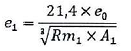 Trong đó:e1: Chiều dày tối thiểu của thành thùng chứa, mm.e0: Chiều dày tối thiểu tính cho thùng chứa bằng thép, mm.Rm1: Giới hạn kéo nhỏ nhất, in N/mm2.A1: Độ giãn dài tối thiểu.- Thùng chứa được lắp thiết bị giảm áp đảm bảo áp suất hơi trên bề mặt chất lỏng trong thùng chứa không lớn hơn 65 kPa và không nhỏ hơn -100 kPa tại nhiệt độ 55°C.b) Thùng chứa hàng rời cỡ trung bình bằng nhựaVật liệu chế tạo thùng phù hợp với chất chứa bên trong đảm bảo không ảnh hưởng tới chất lượng của thùng chứa và không có khả năng thấm các chất nguy hiểm khi vận chuyển trong điều kiện bình thường.3. Bao bì, thùng chứa cỡ lớna) Bằng kim loại: Sử dụng liên kết hàn để chế tạo bao bì, thùng chứa cỡ lớn. Mối hàn đảm bảo vững chắc và an toàn.b) Bằng nhựa: Vật liệu chế tạo thùng phù hợp với chất chứa bên trong đảm bảo không ảnh hưởng tới chất lượng của thùng chứa và không có khả năng thấm các chất nguy hiểm khi vận chuyển trong điều kiện bình thường.c) Bằng gỗ: Được chế tạo bằng gỗ tự nhiên, gỗ dán (tối thiểu 3 lớp), gỗ tái chế đảm bảo vững chắc, an toàn khi chứa hàng hóa nguy hiểm.4. Bao bì, thùng chứa hàng hóa loại 2Bao bì thùng chứa hàng hóa loại 2 được thực hiện theo quy định tại các tiêu chuẩn, quy chuẩn sau đây:- TCVN 8366:2010 - Bình chịu áp lực - Yêu cầu về thiết kế và chế tạo.- TCVN 6289:2008 (ISO 10286:2007) - Chai chứa khí - Thuật ngữ.- TCVN 6290:1997 (ISO 10463:1993) - Chai chứa khí - Chai chứa các khí vĩnh cửu - Kiểm tra tại thời điểm nạp khí.- TCVN 6292:2013 (ISO 4706:2008) - Chai chứa khí - Chai chứa khí bằng thép hàn nạp lại được - Áp suất thử 6 MPa và thấp hơn.- TCVN 6293:1997 - Chai chứa khí. Chai chứa khí dùng trong y tế. Ghi nhãn để nhận biết khí chứa.- TCVN 6294:2007 - Chai chứa khí. Chai chứa khí bằng thép cacbon hàn. Kiểm tra và thử định kỳ.- TCVN 6295:1997 - Chai chứa khí. Chai chứa khí không hàn. Tiêu chuẩn an toàn và đặc tính.- TCVN 6304-1997 - Chai chứa khí đốt hóa lỏng - Yêu cầu an toàn trong bảo quản, xếp dỡ và vận chuyển.- TCVN 6484:1999 - Khí đốt hóa lỏng (LPG). Xe bồn vận chuyển. Yêu cầu an toàn về thiết kế, chế tạo và sử dụng.- TCVN 6485:1999 - Khí đốt hóa lỏng (LPG). Nạp khí vào chai có dung tích nước đến 150 lít. Yêu cầu an toàn.- TCVN 6713:2013 (ISO 11625:2007) - Chai chứa khí - An toàn trong thao tác.- TCVN 6714:2000 - Chai chứa khí hóa lỏng (trừ axetylen và khí đốt hóa lỏng). Kiểm tra tại thời điểm nạp khí.- TCVN 6872:2013 (ISO 11117:2008) - Chai chứa khí - Mũ bảo vệ van và vành bảo vệ van - Thiết kế, kết cấu và thử nghiệm.- TCVN 6873:2007 - Chai chứa khí. Giá chai chứa khí nén và khí hóa lỏng (trừ axetylen). Kiểm tra tại thời điểm nạp khí.- TCVN 6874-1:2013 (ISO 11114-1:2012) - Chai chứa khí - Tính tương thích của vật liệu làm chai chứa và làm van với khí chứa. Phần 1: Vật liệu kim loại.- TCVN 7051:2002 - Chai chứa khí. Chai chứa khí bằng kim loại không được nạp lại. Đặc tính kỹ thuật và phương pháp thử.- TCVN 7163:2013 (ISO 10297:2006) - Chai chứa khí di động - Van chai - Đặc tính kỹ thuật và thử kiểu.- TCVN 7388-1:2013 (ISO 9809-1:2010) - Chai chứa khí - Chai chứa khí bằng thép không hàn có thể nạp lại được - Thiết kế, kết cấu và thử nghiệm. Phần 1: Chai bằng thép tôi và ram có độ bền kéo nhỏ hơn 1100 MPa.- TCVN 7388-2:2013 (ISO 9809 -2:2010) - Chai chứa khí. Chai chứa khí bằng thép không hàn có thể nạp lại được. Thiết kế, kết cấu và thử nghiệm. Phần 2: Chai bằng thép tôi và ram có độ bền kéo lớn hơn hoặc bằng 1100 MPa.- TCVN 7388-3:2013 (ISO 9809-3:2010) - Chai chứa khí. Chai chứa khí bằng thép không hàn có thể nạp lại được. Thiết kế, kết cấu và thử nghiệm. Phần 3: Chai bằng thép thường hóa.- TCVN 8616:2010 - Khí thiên nhiên hóa lỏng (LNG). Yêu cầu trong sản xuất, tồn chứa và vận chuyển.- QCVN 04: 2013/BCT - Quy chuẩn kỹ thuật quốc gia về an toàn chai chứa khí dầu mỏ hóa lỏng bằng thép.- QCVN 02: 2017/BCT - Quy chuẩn kỹ thuật quốc gia về an toàn chai chứa khí dầu mỏ hóa lỏng mini.5. Bồn bể chuyên dụng lắp trên phương tiện vận chuyển- Vật liệu chế tạo bồn bể chuyên dụng được làm bằng kim loại và phù hợp với hàng hóa nguy hiểm dự kiến chứa bên trong;- Trong trường hợp sử dụng thép để chế tạo bồn bể chuyên dụng, cường độ uốn không vượt quá 460 N/mm2 và cường độ kéo không vượt quá 725 N/mm2.- Chiều dày tối thiểu của vỏ bồn được tính theo công thức sau: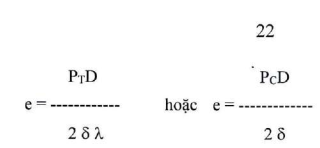 Trong đó:Hệ số λ = 0,8 trong trường hợp tất cả các mối hàn chữ “T” với tổng chiều dài mối hàn kiểm tra không nhỏ hơn 10% tổng chiều dài mối hàn; λ = 0,9 trong trường hợp kiểm tra không nhỏ hơn 25% tổng chiều dài mối hàn, λ = 1 trong trường hợp tất cả các mối hàn được kiểm tra.Chiều dày bồn bể chuyên dụng không nhỏ hơn quy định trong bảng sau:6. Phương tiện thủy nội địa chuyên dụngPhương tiện thủy nội địa vận chuyển hàng hóa nguy hiểm được thực hiện theo quy định của các tiêu chuẩn, quy chuẩn sau:- QCVN 21:2015/BGTVT- Quy chuẩn kỹ thuật quốc gia về phân cấp và đóng tàu biển vỏ thép.- Sửa đổi 1:2016 QCVN 21:2015/BGTVT - Quy chuẩn kỹ thuật quốc gia về phân cấp và đóng tàu biển vỏ thép.- QCVN 01:2008/BGTVT - Quy chuẩn kỹ thuật quốc gia về Phân cấp và đóng phương tiện thủy nội địa vỏ thép chở xô hóa chất nguy hiểm.- Sửa đổi lần 1: 2016 QCVN 01:2008/BGTVT - Quy chuẩn kỹ thuật quốc gia về Phân cấp và đóng phương tiện thủy nội địa vỏ thép chở xô hóa chất nguy hiểm.PHỤ LỤC IVNỘI DUNG PHƯƠNG ÁN ỨNG CỨU KHẨN CẤP
(Kèm theo Thông tư số   /2020/TT-BCT ngày   tháng   năm 2020 của Bộ trưởng Bộ Công Thương)I. Thông tin chungII. Các khả năng tai nạn, sự cố và biện pháp khắc phụcII.1. Đặc tính nguy hiểm của hàng vận chuyểnII.2 Các tình huống điển hình và biện pháp xử lýGhi chú: Các tình huống và nội dung trên chỉ có tính minh họa, tổ chức vận tải phải dựa trên đặc điểm hàng hóa và đặc điểm vận chuyển để đánh giá về khả năng xảy ra sự cố, mức độ hậu quả xảy ra để xây dựng các tình huống điển hình và hành động khắc phục phù hợp.III. Khả năng ứng cứu và tổ chức ứng cứuPHỤ LỤC VMẪU GIẤY CHỨNG NHẬN HOÀN THÀNH CHƯƠNG TRÌNH TẬP HUẤN VẬN CHUYỂN HÀNG HÓA NGUY HIỂM
(Kèm theo Thông tư số    /2020/TT-BCT ngày   tháng   năm 2020 của Bộ trưởng Bộ Công Thương)Mặt ngoài: Kích thước: 190 mm x 130 mm(1) Tên đơn vị tổ chức tập huấn (cơ sở vận tải/ cơ sở thuê vận tải hoặc tổ chức huấn luyện)Mặt trong: Kích thước: 190 mm x 130 mm(1) Tên hàng hóa nguy hiểm(2) Đối tượng tập huấn: người tham gia vận chuyển hàng hóa nguy hiểm (người điều khiển phương tiện/ thủ kho, người áp tải, người xếp, dỡ hàng hóa)(3) Tên đơn vị tập huấn (cơ sở vận chuyển/ cơ sở thuê vận chuyển hoặc tổ chức huấn luyện)PHỤ LỤC VIDANH SÁCH TẬP HUẤN VẬN CHUYỂN HÀNG HÓA NGUY HIỂM
(Kèm theo Thông tư số ……../2020/TT-BCT ngày .... tháng …. năm 2020 của Bộ trưởng Bộ Công Thương)Tên cơ sở: ………………………………………………………………………………………………………………..Thời gian tổ chức tập huấn: từ ngày ... tháng ... năm ... đến ngày ... tháng ... năm ...Người tập huấn: ………………………………. Đơn vị tập huấn:  ………………………………….…………….Nội dung tập huấn: Tập huấn vận chuyển hàng hóa nguy hiểm: …………….1 đối với: ……………………. 21 Tên hàng hóa nguy hiểm2 Đối tượng được tập huấn: người điều khiển phương tiện vận chuyển/ thủ kho, người áp tải, người xếp/ dỡ hàng hóa nguy hiểm3 Thủ trưởng đơn vị tập huấn (Cơ sở vận tải/ cơ sở thuê vận tải hoặc Tổ chức huấn luyện)PHỤ LỤC VIIQUYẾT ĐỊNH CÔNG NHẬN KẾT QUẢ TẬP HUẤN VẬN CHUYỂN HÀNG HÓA NGUY HIỂM
(Kèm theo Thông tư số      /2020/TT-BCT ngày   tháng   năm 2020 của Bộ trưởng Bộ Công Thương)QUYẾT ĐỊNHVề việc công nhận kết quả tập huấn vận chuyển hàng hóa nguy hiểm……………………………….. 2Căn cứ Nghị định số 42/2020/NĐ-CP ngày 12 tháng 5 năm 2020 của Chính phủ quy định Danh mục hàng hóa nguy hiểm, vận chuyển hàng hóa nguy hiểm bằng phương tiện giao thông cơ giới đường bộ và vận chuyển hàng hóa nguy hiểm trên đường thủy nội địa;Căn cứ Thông tư số .../2020/TT-BCT ngày ... tháng ... năm 2020 của Bộ trưởng Bộ Công Thương quy định Danh mục hàng hóa nguy hiểm phải đóng gói trong quá trình vận chuyển và vận chuyển hàng hóa nguy hiểm bằng phương tiện giao thông cơ giới đường bộ, đường sắt và đường thủy nội địa;Căn cứ kết quả kiểm tra sau tập huấn vận chuyển hàng hóa nguy hiểm của ………………………………….1;QUYẾT ĐỊNH:Điều 1. Công nhận kết quả kiểm tra sau tập huấn vận chuyển hàng hóa nguy hiểm cho các học viên theo danh sách đính kèm.Điều 2. Thời gian tập huấn từ ngày …. tháng … năm …… đến ngày …… tháng …… năm …… Điều 3. …………………….3 và các học viên được công nhận kết quả tập huấn có tên tại Điều 1 chịu trách nhiệm thi hành Quyết định này./.1 Tên đơn vị tập huấn (Cơ sở vận tải/ cơ sở thuê vận tải hoặc tổ chức huấn luyện)2 Thủ trưởng đơn vị tập huấn (Cơ sở vận tải/ cơ sở thuê vận tải hoặc tổ chức huấn luyện)3 Thủ trưởng đơn vị có đối tượng được tập huấnDANH SÁCH TẬP HUẤN VẬN CHUYỂN HÀNG HÓA NGUY HIỂM(Kèm theo Quyết định số …… ngày.... tháng.... năm ….. về việc công nhận kết quả tập huấn vận chuyển hàng hóa nguy hiểm)BỘ CÔNG THƯƠNG
-------CỘNG HÒA XÃ HỘI CHỦ NGHĨA VIỆT NAM
Độc lập - Tự do - Hạnh phúc 
---------------Số: 37/2020/TT-BCTHà Nội, ngày 30 tháng 11 năm 2020
Nơi nhận:
- Văn phòng Tổng Bí thư;
- Các Bộ, cơ quan ngang Bộ, cơ quan thuộc CP;
- Lãnh đạo Bộ Công Thương;
- Các đơn vị thuộc Bộ Công Thương;
- UBND các tỉnh, TP trực thuộc TW;
- Sở Công Thương các tỉnh, TP trực thuộc TW;
- Cục kiểm tra VBQPPL - Bộ Tư pháp;
- Cục Kiểm soát thủ tục hành chính - VPCP;
- Website Chính phủ, Bộ Công Thương;
- Công báo;
- Lưu: VT,PC, ATMT.BỘ TRƯỞNG




Trần Tuấn AnhSTTTên hàngSố UNLoại, nhóm hàngSố hiệu nguy hiểmMức đóng gói (PG)Ngưỡng khối lượng cần xây dựng phương án ứng cứu khẩn cấpBồn bể chuyên dụngLoại đóng gói(1)(2)(3)(4)(5)(6)(7)(8)(9)1.AXETYLEN, DẠNG PHÂN RÃ10012239FLP2002.KHÔNG KHÍ DẠNG NÉN1002220ATP2003.KHÔNG KHÍ, DẠNG LỎNG LÀM LẠNH100322253000ATP2034.AMONIAC, KHAN100522683000ATP2005.ARGON, DẠNG NÉN1006220ATP2006.BO TRIFLORUA1008226850ATP2007.BOTRIFLOMET AN (MÔI CHẤT LẠNH R13B1)1009220ATP2008.BUTADIEN, ĐƯỢC ỔN ĐỊNH hoặc HỖN HỢP BUTADIEN và HYDROCACBON, ĐƯỢC ỔN ĐỊNH, có áp suất hơi ở 70 °C không lớn hơn 1,1 Mpa (11 bar) và mật độ khối lượng ở 50 °C không thấp hơn 0,525 kg/l101022393000FLP2009.BUTAN10112233000FLP20010.HỖN HỢP CÁC BUTYLEN hoặc 1-BUTYLEN hoặc cis-2- BUTYLEN hoặc trans-2- BUTYLEN10122233000FLP20011.CACBON DIOXIT1013220ATP20012.CACBON MONOXIT, DẠNG NÉN10162263500FLP20013.CLO10172265500ATP20014.CLODIFLOMETAN (MÔI CHẤT LẠNH R 22)1018220ATP20015.CLOPENTANFLOETAN (MÔI CHẤT LẠNH R 115)1020220ATP20016.1-CLO-1,2,2,2- TETRAFLOETAN(MÔI CHẤT LẠNH R 124)1021220ATP20017.CLOTRIFLOMETAN (MÔI CHẤT LẠNH R13)1022220ATP20018.KHÍ THAN, DẠNG NÉN10232263500FLP20019.XYANOGEN1026226325FLP20020.CYCLOPROPAN10272233000FLP20021.DICLODIFLOMETAN (MÔI CHẤT LẠNH R12)1028220ATP20022.DICLOFLOMETAN (MÔI CHẤT LẠNH R21)1029220ATP20023.1,1-DIFLOETAN(MÔI CHẤT LẠNH R152A)10302233000FLP20024.DIMETYLAMIN, KHAN10322233000FLP20025.DIMETYL ETE10332233000FLP20026.ETAN10352233000FLP20027.ETYLAMIN10362233000FLP20028.ETYLCLORUA10372233000FLP20029.ETYLEN, CHẤT LỎNG LÀM LẠNH103822233000FLP20330.ETYL METYL ETE10392233000FLP20031.OXIT ETYLEN10402263500FLP20032.OXIT ETYLEN VỚI NITƠ đạt áp suất toàn phần 1MPa (10 bar) ở 50 °C10402263500FLP20033.HỖN HỢP OXIT ETYLEN VÀ CACBON DIOXIT chứa hơn 9% nhưng nhỏ hơn 87% oxit etylen104122393000FLP20034.BÌNH CHỮA CHÁY chứa khí nén hoặc hóa lỏng10442P00335.FLO, DẠNG NÉN1045225P20036.HELI, DẠNG NÉN1046220ATP20037.HYDRO BROMUA, KHAN10482268500ATP20038.HYDRO, NÉN10492233000FLP20039.HYDRO CLORUA, KHAN10502268500ATP20040.HYDRO XYANUA, Được ỔN ĐỊNH chứa dưới 3% nước10516.1I1000P20041.HYDRO SUNFUA10532263500FLP20042.ISOBUTYLEN10552233000FLP20043.KRYPTON, DẠNG NÉN1056220ATP20044.BẬT LỬA hoặc NHIÊN LIỆU NẠP BẬT LỬA chứa khí dễ cháy10572P00245.KHÍ HÓA LỎNG, không cháy, bơm nạp nitơ, cacbon dioxit hoặc không khí1058220ATP20046.HỖN HỢP METYLAXETYLEN VÀ PROPADIEN, ỔN ĐỊNH, ví dụ hỗn hợp P1 hoặc hỗn hợp P2106022393000FLP20047.METYLAMIN, KHAN10612233000FLP20048.METYL BROMUA chứa dưới 2% clopicrin106222650ATP20049.METYLCLORUA (MÔI CHẤT LẠNH R40)10632233000FLP20050.METYL MERCAPTAN10642263500FLP20051.NEON, NÉN1065220ATP20052.NITƠ, NÉN1066220ATP20053.DINIƠ TETROXIT (NITƠ DIOXIT)1067226525ATP20054.NITROSYL CLORUA1069225P20055.DINITƠ MONOXIT10702253000ATP20056.KHÍ DÂU MỎ, DẠNG NÉN1071226325FLP20057.OXY, DẠNG NÉN10722253000ATP20058.OXY, CHẤT LỎNG LÀM LẠNH107322253000ATP20359.KHÍ DẦU MỎ, HÓA LỎNG10752233000FLP20060.PHOTGEN1076226825ATP20061.PROPYLEN10772233000FLP20062.MÔI CHẤT LẠNH, N.O.S., ví dụ hỗn hợp F1, hỗn hợp F2 hoặc hỗn hợp F31078220ATP20063.LƯU HUỲNH DIOXIT10792268500ATP20064.LƯU HUỲNH HEXAFLORUA1080220ATP20065.TETRAFLOETYLEN, ỔN ĐỊNH108122393000FLP20066.TRIFLOCLOETYLEN, ỔN ĐỊNH (MÔI CHẤT LẠNH R1113)10822263500FLP20067.TRIMETYLAMIN, KHAN10832233000FLP20068.VINYL BROMUA, ỔN ĐỊNH108522393000FLP20069.VINYL CLORUA, ỔN ĐỊNH108622393000FLP20070.VINYL METYL ETE, ỔN ĐỊNH108722393000FLP20071.AXETAL1088333IIFLP001IBC02R00172.AXETALDEHIT1089333I3000FLP00173.AXETON1090333IIFLP001IBC02R00174.DẦU AXETON1091333IIFLP001IBC02R00175.ACROLEIN, ỔN ĐỊNH10926.1663I1000FLP60176.ACRYLONITRIL, ỔN ĐỊNH10933336I1000FLP00177.CỒN ALLYL10986.1663I1000FLP60278.ALLYL BROMUA10993336I1000FLP00179.ALLYL CLORUA11003336I1000FLP00180.AMYL AXETAT1104330IIIFLP001IBC03LP01R00181.PENTANOL1105333IIFLP001IBC02R00182.PENTANOL1105330IIIFLP001IBC03LP01R00183.AMYLAMIN11063338IIFLP001IBC0284.AMYLAMIN1106338IIIFLP001IBC03R00185.AMYL CLORUA1107333IIFLP001IBC02R00186.1-PENTEN (n-AMYLEN)1108333IFLP00187.AMYL FORMAT1109330IIIFLP001IBC03LP01R00188.n-AMYL METYL KETON1110330IIIFLP001IBC03LP01R00189.AMYL MERCAPTAN1111333IIFLP001IBC02R00190.AMYL NITRAT1112330IIIFLP001IBC03LP01R00191.AMYL NITRIT1113333IIFLP001IBC02R00192.BENZEN1114333IIFLP001IBC02R00193.BUTANOL1120333IIFLP001IBC02R00194.BUTANOL1120330IIIFLP001IBC03LP01R00195.BUTYL AXETAT1123333IIFLP001IBC02R00196.BUTYL AXETAT1123330IIIFLP001IBC03LP01R00197.n-BUTYLAMIN11253338IIFLP001IBC0298.1-BROMBUTAN1126333IIFLP001IBC02R00199.CLOBUTAN1127333IIFLP001IBC02R001100.n-BUTYL FORMAT1128333IIFLP001IBC02R001101.BUTYRALDEHIT1129333IIFLP001IBC02R001102.DẦU LONG NÃO1130330IIIFLP001IBC03LP01R001103.CACBON DISUNFUA11313336I1000FLP001104.CÁC CHẤT DÍNH chứa dung môi dễ cháy1133333IFLP001105.CÁC CHẤT DÍNH chứa dung môi dễ cháy (áp suất hơi ở 50 °C lớn hơn 110 kPa)1133333IIFLP001106.CÁC CHẤT DÍNH chứa dung môi dễ cháy (áp suất hơi ở 50 °C nhỏ hơn 110 kPa)1133333IIFLP001IBC02R001107.CÁC CHẤT DÍNH chứa dung môi dễ cháy1133330IIIFLP001IBC03LP01R001108.CÁC CHẤT DÍNH chứa dung môi dễ cháy (có điểm chớp cháy dưới 23 °C và độ nhớt theo mục 2.2.3.1.4) (áp suất hơi ở 50 °C lớn hơn 110 kPa)11333IIIP001R001109.CÁC CHẤT DÍNH chứa dung môi dễ cháy (có điểm chớp cháy dưới 23 °C và độ nhớt theo mục 2.2.3.1.4) (áp suất hơi ở 50 °C nhỏ hơn 110 kPa)11333IIIP001IBC02R001110.CLOBENZEN1134330IIIFLP001IBC03LP01R001111.ETYLEN CLOHYDRIN11356.1663I1000FLP602112.NHỰA ĐƯỜNG ĐEN ĐÃ CHƯNG CẤT, DỄ CHÁY1136333IIFLP001IBC02R001113.NHỰA ĐƯỜNG ĐEN ĐÃ CHƯNG CẤT, DỄ CHÁY1136330IIIFLP001IBC03LP01R001114.DUNG DỊCH PHỦ (gồm dung dịch phủ hoặc xử lý bề mặt sử dụng trong công nghiệp hoặc mục đích khác như lớp sơn phủ xe, lớp phủ thùng)1139333IFLP001115.DUNG DỊCH PHỦ (gồm dung dịch phủ hoặc xử lý bề mặt sử dụng trong công nghiệp hoặc mục đích khác như lớp sơn phủ xe, lớp phủ thùng) (áp suất hơi ở 50 °C lớn hơn 110 kPa)1139333IIFLP001116.DUNG DỊCH PHỦ (gồm dung dịch phủ hoặc xử lý bề mặt sử dụng trong công nghiệp hoặc mục đích khác như lớp sơn phủ xe, lớp phủ thùng) (áp suất hơi ở 50 °C nhỏ hơn 110 kPa)1139333IIFLP001IBC02R001117.DUNG DỊCH PHỦ (gồm dung dịch phủ hoặc xử lý bề mặt sử dụng trong công nghiệp hoặc mục đích khác như lớp sơn phủ xe, lớp phủ thùng)1139330IIIFLP001IBC03LP01R001118.DUNG DỊCH PHỦ (gồm dung dịch phủ hoặc xử lý bề mặt sử dụng trong công nghiệp hoặc mục đích khác như lớp sơn phủ xe, lớp phủ thùng) (có điểm chớp cháy dưới 23 °C và độ nhớt theo mục 2.2.3.1.4) (áp suất hơi ở 50 °C lớn hơn 110 kPa)11393IIIP001R001119.DUNG DỊCH PHỦ (gồm dung dịch phủ hoặc xử lý bề mặt sử dụng trong công nghiệp hoặc mục đích khác như lớp sơn phủ xe, lớp phủ thùng) (có điểm chớp cháy dưới 23 °C và độ nhớt theo mục 2.2.3.1.4) (áp suất hơi ở 50 °C nhỏ hơn 110 kPa)11393IIIP001IBC02R001120.CROTONALDEHIT hoặc CROTONALDEHIT, ỔN ĐỊNH11436.1663I1000FLP602121.CROTONYLEN11443339IFLP001122.CYCLOHEXAN1145333IIFLP001IBC02R001123.CYCLOPENTAN1146333IIFLP001IBC02R001124.DECAHYDRO- NAPHTHALEN1147330IIIFLP001IBC03LP01R001125.RƯỢU CỒN DIAXETON1148333IIFLP001IBC02R001126.RƯỢU CỒN DIAXETON1148330IIIFLP001IBC03LP01R001127.DIBUTYL ETE1149330IIIFLP001IBC03LP01R001128.1,2-DICLOETYLEN1150333IIFLP001IBC02R001129.DICLOPENTAN1152330IIIFLP001IBC03LP01R001130.ETYLEN GLYCOL DIETYL ETE115333311FLP001IBC02R001131.ETYLEN GLYCOL DIETYL ETE1153330IIIFLP001IBC03LP01R001132.DIETYLAMIN11543338IIFLP001IBC02133.DIETYL ETE (ETYL ETE)1155333IFLP001134.DIETYL KETON1156333IIFLP001IBC02R001135.DIISOBUTYL KETON1157330IIIFLP001IBC03LP01R001136.DIISOPROPYLAMIN11583338IIFLP001IBC02137.DIISOPROPYL ETE1159333IIFLP001IBC02R001138.DUNG DỊCH NƯỚC DIMETYLAMIN11603338IIFLP001IBC02139.DIMETYLCACBONAT1161333IIFLP001IBC02R001140.DIMETYLDICLO-SILAN11623X338II1000FLP010141.DIMETYLHYDRAZIN, KHÔNG ĐỐI XỨNG11636.1663I1000FLP602142.DIMETYL SUNFUA1164333IIFLP001IBC02143.DIOXAN1165333IIFLP001IBC02R001144.DIOXOLAN1166333IIFLP001IBC02R001145.DIVINYL ETE, ỔN ĐỊNH11673339IFLP001146.CÁC CHIẾT XUẤT, HỢP CHẤT THƠM, DẠNG LỎNG (áp suất hơi ở 50 °C lớn hơn 110 kPa)1169333IIFLP001147.CÁC CHIẾT XUẤT, HỢP CHẤT THƠM, DẠNG LỎNG (áp suất hơi ở 50 °C nhỏ hơn 110 kPa)1169333IIFLP001IBC02R001148.CÁC CHIẾT XUẤT, HỢP CHẤT THƠM, DẠNG LỎNG1169330IIIFLP001IBC03LP01R001149.CÁC CHIẾT XUẤT, HỢP CHẤT THƠM, DẠNG LỎNG (có điểm chớp cháy dưới 23 °C và độ nhớt theo mục 2.2.3.1.4) (áp suất hơi ở 50 °C lớn hơn 110 kPa)11693IIIP001R001150.CÁC CHIẾT XUẤT, HỢP CHẤT THƠM, DẠNG LỎNG (có điểm chớp cháy dưới 23 °C và độ nhớt theo mục 2.2.3.1.4) (áp suất hơi ở 50 °C nhỏ hơn 110 kPa)11693IIIP001IBC02R001151.ETANOL (RƯỢU ETYL) hoặc DUNG DỊCH ETANOL (DUNG DỊCH RƯỢU ETYL)1170333IIFLP001IBC02R001152.DUNG DỊCH ETANOL (DUNG DỊCH RƯỢU ETYL)1170330IIIFLP001IBC03LP01R001153.ETYLEN GLYCOL MONOETYLETE1171330IIIFLP001IBC03LP01R001154.ETYLEN GLYCOL MONOETYL ETE AXETAT1172330IIIFLP001IBC03LP01R001155.ETYL AXETAT1173333IIFLP001IBC02R001156.ETYLBENZEN1175333IIFLP001IBC02R001157.ETYL BORAT1176333IIFLP001IBC02R001158.2-ETYLBUTYL AXETAT1177330IIIFLP001IBC03LP01R001P001159.2-ETYLBUTYRALDEHIT1178333IIFLP001IBC02R001160.ETYL BUTYL ETE1179333IIFLP001IBC02R001161.ETYL BUTYRAT1180330IIIFLP001IBC03LP01R001162.ETYL CLOAXETAT11816.163II1000FLP001IBC02163.ETYL CLOFORMAT11826.1663I1000FLP602164.ETYLEN DICLORUA11843336IIFLP001IBC02165.ETYLENIMIN, ỔN ĐỊNH11856.1663I1000FLP601166.ETYLEN GLYCOL MONOMTYL ETE1188330IIIFLP001IBC03LP01R001167.ETYLEN GLYCOL MONOMTYL ETE AXETAT1189330IIIFLP001IBC03LP01R001168.ETYL FORMAT1190333IIFLP001IBC02R001169.OCTYL ALDEHIT1191330IIIFLP001IBC03LP01R001170.ETYL LACTAT1192330IIIFLP001IBC03LP01R001171.ETYL METYL KETON (METYL ETYL KETON)1193333IIFLP001IBC02R001172.DUNG DỊCH ETYL NITRIT11943336I1000FLP001173.ETYL PROPIONAT1195333IIFLP001IBC02R001174.ETYLTRICLOSILAN11963X338II3000FLP010175.CHẤT CHIẾT XUẤT TẠO MÙI VỊ, DẠNG LỎNG (áp suất hơi ở 50 °C lớn hơn 110 kPa)1197333IIFLP001176.CHẤT CHIẾT XUẤT TẠO MÙI VỊ, DẠNG LỎNG (áp suất hơi ở 50 °C nhỏ hơn 110 kPa)1197333IIFLP001IBC02R001177.CHẤT CHIÉT XUẤT TẠO MÙI VỊ, DẠNG LỎNG1197330IIIFLP001IBC03LP01R001178.CHẤT CHIẾT XUẤT TẠO MÙI VỊ, DẠNG LỎNG (có điểm chớp cháy dưới 23 °C và độ nhớt theo mục 2.2.3.1.4) (áp suất hơi ở 50 °C lớn hơn 110 kPa)11973IIIP001R001179.CHẤT CHIẾT XUẤT TẠO MÙI VỊ, DẠNG LỎNG (có điểm chớp cháy dưới 23 °C và độ nhớt theo mục 2.2.3.1.4) (áp suất hơi ở 50 °C nhỏ hơn 110 kPa)11973IIIP001IBC02R001180.DUNG DỊCH FORMALDEHIT, DỄ CHÁY1198338IIIFLP001IBC03R001181.FURALDEHIT11996.163II1000FLP001IBC02182.DẦU RƯỢU TẠP1201333IIFLP001IBC02R001183.DẦU RƯỢU TẠP1201330IIIFLP001IBC03LP01R001184.KHÍ DẦU hoặc DẦU DIESEL hoặc DẦU NÓNG, NHẸ (điểm chớp cháy dưới 60 °C)1202330IIIFLP001IBC03LP01R001185.DẦU DIESEL theo tiêu chuẩn EN 590:2013 + AC:2014 hoặc KHÍ DẦU hoặc DẦU NÓNG, NHẸ có điểm chớp cháy quy định trong EN 590:2013 + AC:20141202330IIIATP001IBC03LP01R001186.KHÍ DẦU hoặc DẦU DIESEL hoặc DẦU NÓNG, NHẸ (điểm chớp cháy từ 60 °C đến 100 °C)1202330IIIATP001IBC03LP01R001187.NHIÊN LIỆU ĐỘNG CƠ hoặc XĂNG hoặc DẦU1203333IIFLP001IBC02R001188.DUNG DỊCH NITƠ GLYXERIN TRONG RƯỢU CỒN chứa dưới 1% nitơ glyxerin12043IIP001IBC02189.HEPTAN1206333IIFLP001IBC02R001190.HEXALDEHIT1207330IIIFLP001IBC03LP01R001191.HEXAN1208333IIFLP001IBC02R001192.MỰC IN, dễ cháy hoặc VẬT LIỆU LIÊN QUAN ĐẾN MỰC IN (bao gồm hợp chất làm loãng hoặc giảm nồng độ mực in), dễ cháy1210333IFLP001193.MỰC IN, dễ cháy hoặc VẬT LIỆU LIÊN QUAN ĐẾN MỰC IN (bao gồm hợp chất làm loãng hoặc giảm nồng độ mực in), dễ cháy (áp suất hơi ở 50 °C lớn hơn 110 kPa)1210333IIFLP001194.MỰC IN, dễ cháy hoặc VẬT LIỆU LIÊN QUAN ĐẾN MỰC IN (bao gồm hợp chất làm loãng hoặc giảm nồng độ mực in), dễ cháy (áp suất hơi ở 50 °C nhỏ hơn 110 kPa)1210333IIFLP001IBC02R001195.MỰC IN, dễ cháy hoặc VẬT LIỆU LIÊN QUAN ĐẾN MỰC IN (bao gồm hợp chất làm loãng hoặc giảm nồng độ mực in), dễ cháy1210330IIIFLP001IBC03LP01R001196.MỰC IN, dễ cháy hoặc VẬT LIỆU LIÊN QUAN ĐẾN MỰC IN (bao gồm hợp chất làm loãng hoặc giảm nồng độ mực in), dễ cháy (có điểm chớp cháy dưới 23 °C và độ nhớt theo mục 2.2.3.1.4) (áp suất hơi ở 50 °C lớn hơn 110 kPa)12103IIIP001R001197.MỰC IN, dễ cháy hoặc VẬT LIỆU LIÊN QUAN ĐEN Mực IN (bao gồm hợp chất làm loãng hoặc giảm nồng độ mực in), dễ cháy (có điểm chớp cháy dưới 23 °C và độ nhớt theo mục 2.2.3.1.4) (áp suất hơi ở 50 °C nhỏ hơn 110 kPa)12103IIIP001IBC02R001198.ISOBUTANOL (RƯỢU CỒN ISOBUTYL)1212330IIIFLP001IBC03LP01R001199.ISOBUTYL AXETAT1213333IIFLP001IBC02R001200.ISOBUTYLAMIN12143338IIFLP001IBC02201.ISOOCTEN1216333IIFLP001IBC02R001202.ISOPREN, ỔN ĐỊNH12183339IFLP001203.ISOPROPANOL (RƯỢU CỒN ISOPROPYL)1219333IIFLP001IBC02R001204.ISOPROPYL AXETAT1220333IIFLP001IBC02R001205.ISOPROPYLAMIN12213338IFLP001206.ISOPROPYL NITRAT12223IIP001IBC02R001207.DẦU HỎA1223330IIIFLP001IBC03LP01R001208.KETON, DẠNG LỎNG, N.O.S. (áp suất hơi ở 50 °C lớn hơn 110 kPa)1224333IIFLP001209.KETON, DẠNG LỎNG, N.O.S. (áp suất hơi ở 50 °C nhỏ hơn 110 kPa)1224333IIFLP001IBC02R001210.KETON, DẠNG LỎNG, N.O.S.1224330IIIFLP001IBC03LP01R001211.MERCAPTAN, DẠNG LỎNG, DỄ CHÁY, ĐỘC, N.O.S. hoặc HỖN HỢP MERCAPTAN, DẠNG LỎNG, DỄ CHÁY, ĐỘC, N.O.S.12283336II1000FLP001IBC02212.MERCAPTAN, DẠNG LỎNG, DỄ CHÁY, ĐỘC, N.O.S. hoặc HỖN HỢP MERCAPTAN, DẠNG LỎNG, DỄ CHÁY, ĐỘC, N.O.S.1228336IIIFLP001IBC03R001213.MESITYL OXIT1229330IIIFLP001IBC03LP01R001214.METANOL12303336IIFLP001IBC02215.METYL AXETAT1231333IIFLP001IBC02R001216.METYLAMYL AXETAT1233330IIIFLP001IBC03LP01R001217.METYLAL1234333IIFLP001IBC02218.METYLAMIN, DUNG DỊCH NƯỚC12353338IIFLP001IBC02219.METYL BUTYRAT1237333IIFLP001IBC02R001220.METYL CLOFORMAT12386.1663I1000FLP602221.METYL CLO-METYL ETE12396.1663I1000FLP602222.METYL FORMAT1243333IFLP001223.METYLHYDRAZIN12446.1663I1000FLP602224.METYL ISOBUTYL KETON1245333IIFLP001IBC02R001225.METYL ISOPROPENYL KETON, ỔN ĐỊNH12463339IIFLP001IBC02R001226.METYL METACRYLAT MONOM, ỔN ĐỊNH12473339IIFLP001IBC02R001227.METYL PROPIONAT1248333IIFLP001IBC02R001228.METYL PROPYL KETON1249333IIFLP001IBC02R001229.METYLTRICLO-SILAN12503X338II1000FLP010230.METYL VINYL KETON, ỔN ĐỊNH12516.1639I1000FLP601231.NIKEN CACBONYL12596.1663I1000FLP601232.NITROMETAN12613IIP001R001233.OCTAN1262333IIFLP001IBC02R001234.SƠN (gồm sơn, sơn mài, sơn dầu, chất nhuộm màu, senlac, vécni, dầu đánh bóng, chất trám dạng lỏng và sơn gốc dầu dạng lỏng) hoặc VẬT LIỆU LÀM SƠN (hợp chất làm giảm nồng độ hoặc pha loãng sơn)1263333IFLP001235.SƠN (gồm sơn, sơn mài, sơn dầu, chất nhuộm màu, senlac, vécni, dầu đánh bóng, chất trám dạng lỏng và sơn gốc dầu dạng lỏng) hoặc VẬT LIỆU LÀM SƠN (hợp chất làm giảm nồng độ hoặc pha loãng sơn) (áp suất hơi ở 50 °C lớn hơn 110 kPa)1263333IIFLP001236.SƠN (gồm sơn, sơn mài, sơn dầu, chất nhuộm màu, senlac, vécni, dầu đánh bóng, chất trám dạng lỏng và sơn gốc dầu dạng lỏng) hoặc VẬT LIỆU LÀM SƠN (hợp chất làm giảm nồng độ hoặc pha loãng sơn) (áp suất hơi ở 50 °C nhỏ hơn 110kPa)1263333IIFLP001IBC02R001237.SƠN (gồm sơn, sơn mài, sơn dầu, chất nhuộm màu, senlac, vécni, dầu đánh bóng, chất trám dạng lỏng và sơn gốc dầu dạng lỏng) hoặc VẬT LIỆU LÀM SƠN (hợp chất làm giảm nồng độ hoặc pha loãng sơn)1263330IIIFLP001IBC03LP01R001238.SƠN (gồm sơn, sơn mài, sơn dầu, chất nhuộm màu, senlac, vécni, dầu đánh bóng, chất trám dạng lỏng và sơn gốc dầu dạng lỏng) hoặc VẬT LIỆU LÀM SƠN (hợp chất làm giảm nồng độ hoặc pha loãng sơn) (có điểm chớp cháy dưới 23 °C và độ nhớt theo mục 2.2.3.1.4) (áp suất hơi ở 50 °C lớn hơn 110 kPa)12633IIIP001R001239.SƠN (gồm sơn, sơn mài, sơn dầu, chất nhuộm màu, senlac, vécni, dầu đánh bóng, chất trám dạng lỏng và sơn gốc dầu dạng lỏng) hoặc VẬT LIỆU LÀM SƠN (hợp chất làm giảm nồng độ hoặc pha loãng sơn) (có điểm chớp cháy dưới 23 °C và độ nhớt theo mục 2.2.3.1.4) (áp suất hơi ở 50 °C nhỏ hơn 110 kPa)12633IIIP001IBC02R001240.PARALDEHIT1264330IIIFLP001IBC03LP01R001241.PENTAN, lỏng1265333IFLP001242.PENT AN, lỏng126533311FLP001IBC02243.CÁC SẢN PHẨM CÓ MÙI THƠM với chất hòa tan dễ cháy (áp suất hơi ở 50 °C lớn hơn 110 kPa)1266333IIFLP001244.CÁC SẢN PHẨM CÓ MÙI THƠM với chất hòa tan dễ cháy (áp suất hơi ở 50 °C nhỏ hơn 110 kPa)1266333IIFLP001IBC02R001245.CÁC SẢN PHẨM CÓ MÙI THƠM với chất hòa tan dễ cháy1266330IIIFLP001IBC03LP01R001246.CÁC SẢN PHẨM CÓ MÙI THƠM với chất hòa tan dễ cháy (có điểm chớp cháy dưới 23 °C và độ nhớt theo 2.2.3.1.4) (áp suất hơi ở 50 °C lớn hơn 110 kPa)12663IIIP001R001247.CÁC SẢN PHẨM CÓ MÙI THƠM với chất hòa tan dễ cháy (có điểm chớp cháy dưới 23 °C và độ nhớt theo 2.2.3.1.4) (áp suất hơi ở 50 °C nhỏ hơn 110 kPa)12663IIIP001IBC02R001248.DẦU THÔ PETROL1267333IFLP001249.DẦU THÔ PETROL (áp suất hơi ở 50 °C lớn hơn 110 kPa)1267333IIFLP001250.DẦU THÔ PETROL (áp suất hơi ở 50 °C nhỏ hơn 110 kPa)1267333IIFLP001IBC02R001251.DẦU THÔ PETROL1267330IIIFLP001IBC03LP01R001252.SẢN PHẨM CHƯNG CẤT PHÂN ĐOẠN TRONG DẦU MỎ, N.O.S. hoặc SẢN PHẨM DẦU MỎ, N.O.S.1268333IFLP001253.SẢN PHẨM CHƯNG CẤT PHÂN ĐOẠN TRONG DẦU MỎ, N.O.S. hoặc SẢN PHẨM DẦU MỎ, N.O.S. (áp suất hơi ở 50 °C lớn hơn 110 KPa)1268333IIFLP001254.SẢN PHẨM CHƯNG CẤT PHÂN ĐOẠN TRONG DẦU Mỏ, N.O.S. hoặc SẢN PHẨM DẦU MỎ, N.O.S. (áp suất hơi ở 50 °C nhỏ hơn 110 kPa)1268333IIFLP001IBC02R001255.SẢN PHẨM CHƯNG CẤT PHÂN ĐOẠN TRONG DẦU MỎ, N.O.S. hoặc SẢN PHẨM DẦU MỎ, N.O.S.1268330IIIFLP001IBC03LP01R001256.DẦU GỖ THÔNG1272330IIIFLP001IBC03LP01R001257.n-PROPANOL (RƯỢU CỒN PROPYL, THƯỜNG)1274333IIFLP001IBC02R001258.n-PROPANOL (Rượu CỒN PROPYL, THƯỜNG)1274330IIIFLP001IBC03LP01R001259.PROPIONALDEHIT1275333IIFLP001IBC02R001260.n-PROPYL AXETAT1276333IIFLP001IBC02R001261.PROPYLAMIN12773338IIFLP001IBC02262.1-CLOPROPAN1278333IIFLP001IBC02263.1,2-DICLOPROPAN1279333IIFLP001IBC02R001264.PROPYLEN OXIT1280333IFLP001265.PROPYL FORMAT1281333IIFLP001IBC02R001266.PYRIDIN1282333IIFLP001IBC02R001267.DẦU ROSIN (áp suất hơi ở 50 °C lớn hơn 110 kPa)1286333IIFLP001268.DẦU ROSIN (áp suất hơi ở 50 °C nhỏ hơn 110 kPa)1286333IIFLP001IBC02R001269.DẦU ROSIN1286330IIIFLP001IBC03LP01R001270.DẦU ROSIN (có điểm chớp cháy dưới 23 °C và độ nhớt theo mục 2.2.3.1.4) (áp suất hơi ở 50 °C lớn hơn 110 kPa)12863IIIP001R001271.DẦU ROSIN (có điểm chớp cháy dưới 23 °C và độ nhớt theo mục 2.2.3.1.4) (áp suất hơi ở 50 °C nhỏ hơn 110 kPa)12863IIIP001IBC02R001272.DUNG DỊCH CHỨA CAO SU (áp suất hơi ở 50 °C lớn hơn 110 kPa)1287333IIFLP001273.DƯNG DỊCH CHỨA CAO SU (áp suất hơi ở 50 °C nhỏ hơn 110 kPa)1287333IIFLP001IBC02R001274.DUNG DỊCH CHỨA CAO SU1287330IIIFLP001IBC03LP01R001275.DUNG DỊCH CHỨA CAO SU (có điểm chớp cháy dưới 23 °C và độ nhớt theo mục 2.2.3.1.4) (áp suất hơi ở 50 °C lớn hơn 110 kPa)12873IIIP001R001276.DUNG DỊCH CHỨA CAO SU (có điểm chớp cháy dưới 23 °C và độ nhớt theo mục 2.2.3.1.4) (áp suất hơi ở 50 °C nhỏ hơn 110 kPa)12873IIIP001IBC02R001277.DẦU ĐÁ PHIẾN SÉT1288333IIFLP001IBC02R001278.DẦU ĐÁ PHIẾN SÉT1288330IIIFLP001IBC03LP01R001279.DUNG DỊCH NATRI METYLAT trong rượu cồn12893338IIFLP001IBC02280.DUNG DỊCH NATRI METYLAT trong rượu cồn1289338IIIFLP001IBC02R001281.TETRAETYL SILICAT1292330IIIFLP001IBC03LP01R001282.TOLUEN1294333IIFLP001IBC02R001283.TRIETYLAMIN12963338IIFLP001IBC02284.TRIMETYLAMIN, DUNG DỊCH NƯỚC, chứa dưới 50% trimetylamin theo khối lượng12973338IFLP001285.TRIMETYLAMIN, DUNG DỊCH NƯỚC, chứa dưới 50% trimetylamin theo khối lượng12973338IIFLP001IBC02286.TRIMETYLAMIN, DUNG DỊCH NƯỚC, chứa dưới 50% trimetylamin theo khối lượng1297338IIIFLP001IBC03R001287.TRIMETYLCLO-SILAN12983X338II1000FLP010288.TURPENTIN1299330IIIFLP001IBC03LP01R001289.SẢN PHẨM THAY THẾ DẦU THÔNG1300333IIFLP001IBC02R001290.SẢN PHẨM THAY THẾ DẦU THÔNG1300330IIIFLP001IBC03LP01R001291.VINYL AXETAT, ỔN ĐỊNH13013339IIFLP001IBC02R001292.VINYL ETYL ETE, ỔN ĐỊNH13023339IFLP001293.VINYLIDEN CLORUA, ỔN ĐỊNH13033339IFLP001294.VINYL ISOBUTYL ETE, ỔN ĐỊNH13043339IIFLP001IBC02R001295.VINYLTRICLOSILAN13053X338IIFLP010296.CHẤT BẢO QUẢN GỖ, DẠNG LỎNG (áp suất hơi ở 50 °C lớn hơn 110 kPa)1306333IIFLP001297.CHẤT BẢO QUẢN GỖ, DẠNG LỎNG (áp suất hơi ở 50 °C nhỏ hơn 110 kPa)1306333IIFLP001IBC02R001298.CHẤT BẢO QUẢN GỖ, DẠNG LỎNG1306330IIIFLP001IBC03LP01R001299.CHẤT BẢO QUẢN GỖ, DẠNG LỎNG (có điểm chớp cháy dưới 23 °C và độ nhớt theo mục 2.2.3.1.4) (áp suất hơi ở 50 °C lớn hơn 110 kPa)13063IIIP001R001300.CHẤT BẢO QUẢN GỖ, DẠNG LỎNG (có điểm chớp cháy dưới 23 °C và độ nhớt theo mục 2.2.3.1.4) (áp suất hơi ở 50 °C nhỏ hơn 110 kPa)13063IIIP001IBC02R001301.XYLEN1307333IIFLP001IBC02R001302.XYLEN1307330IIIFLP001IBC03LP01R001303.ZIRCONI TRONG CHẤT LỎNG DỄ CHÁY1308333IFLP001304.ZIRCONI TRONG CHẤT LỎNG DỄ CHÁY (áp suất hơi ở 50 °C lớn hơn 110 kPa)1308333IIFLP001R001305.ZIRCONI TRONG CHẤT LỎNG DỄ CHÁY (áp suất hơi ở 50 °C nhỏ hơn 110 kPa)1308333IIFLP001R001306.ZIRCONI TRONG CHẤT LỎNG DỄ CHÁY1308330IIIFLP001R001307.TETRANITROMETAN15106.1665I1000ATP602308.AXETON XYANOHYDRIN, ỔN ĐỊNH15416.1669I1000ATP602309.ALKALOIT, DẠNG RẮN, N.O.S. hoặc MUỐI ALKALOIT, DẠNG RẮN, N.O.S.15446.166I1000ATP002IBC07310.ALKALOIT, DẠNG RẮN, N.O.S. hoặc MUỐI ALKALOIT, DẠNG RẮN, N.O.S.15446.160IIATP002IBC08311.ALKALOIT, DẠNG RẮN, N.O.S. hoặc MUỐI ALKALOIT, DẠNG RẮN, N.O.S.15446.160111ATP002IBC08LP02R001312.ALLYL ISOTHIOXYANAT, ỔN ĐỊNH15456.1639II1000FLP001IBC02313.AMONIARSENAT15466.160IIATP002IBC08314.ANILIN15476.160IIATP001IBC02315.ANILIN HYDROCLORUA15486.160IIIATP002IBC08LP02R001316.HỢP CHẤT ANTIMONY, VÔ CƠ, DẠNG RẮN, N.O.S.15496.160IIIATP002IBC08LP02R001317.ANTIMONY LACTAT15506.160IIIATP002IBC08LP02R001318.ANTIMONY KALI TARTRAT15516.160IIIATP002IBC08LP02R001319.AXIT ARSENIC, DẠNG LỎNG15536.166I1000ATP001320.AXIT ARSENIC, DẠNG RẮN15546.160IIATP002IBC08321.BROMUA ARSENIC15556.160IIATP002IBC08322.HỢP CHẤT ARSENIC, DẠNG LỎNG, N.O.S., vô cơ, bao gồm: Arsenat, n.o.s., Arsenit, n.o.s.; và Arsenic sunfua, n.o.s.15566.166I1000ATP001323.HỢP CHẤT ARSENIC, DẠNG LỎNG, N.O.S., vô cơ, bao gồm: Arsenat, n.o.s., Arsenit, n.o.s.; và Arsenic sunfua, n.o.s.15566.160IIATP001IBC02324.HỢP CHẤT ARSENIC, DẠNG LỎNG, N.O.S., vô cơ, bao gồm: Arsenat, n.o.s., Arsenit, n.o.s.; và Arsenic sunfua, n.o.s.15566.160IIIATP001IBC03LP01R001325.HỢP CHẤT ARSENIC, DẠNG LỎNG, N.O.S., vô cơ, bao gồm: Arsenat, n.o.s., Arsenit, n.o.s.; và Arsenic sunfua, n.o.s.15576.166I1000ATP002IBC07326.HỢP CHẤT ARSENIC, DẠNG LỎNG, N.O.S., vô cơ, bao gồm: Arsenat, n.o.s., Arsenit, n.o.s.; và Arsenic sunfua, n.o.s.15576.160IIATP002IBC08327.HỢP CHẤT ARSENIC, DẠNG LỎNG, N.O.S., vô cơ, bao gồm: Arsenat, n.o.s., Arsenit, n.o.s.; và Arsenic sunfua, n.o.s.15576.160IIIATP002IBC08LP02R001328.ARSENIC15586.160IIATP002IBC08329.ARSENIC PENTOXIT15596.160IIATP002IBC08330.ARSENIC TRICLORUA15606.166I1000ATP602331.ARSENIC TRIOXIT15616.160IIATP002IBC08332.BỤI ARSENIC15626.160IIATP002IBC08333.HỢP CHẤT BARI, N.O.S.15646.160IIATP002IBC08334.HỢP CHẤT BARI, N.O.S.15646.160IIIATP002IBC08LP02R001335.BARI XYANUA15656.166I1000ATP002IBC07336.HỢP CHẤT BERYLI, N.O.S.15666.160IIIATP002IBC08LP02R001337.HỢP CHẤT BERYLI, N.O.S.15666.160IIATP002IBC08338.BERYLI DẠNG BỘT15676.164IIATP002IBC08339.BROMAXETON15696.163II1000FLP602340.BRUXIN15706.166I1000ATP602IBC07341.AXIT CACODYLIC15726.160IIATP002IBC08342.CANXI ARSENAT15736.160IIATP002IBC08343.HỖN HỢP CỦA CANXI ARSENAT VÀ CANXI ARSENIT, DẠNG RẮN15746.160IIATP002IBC08344.CANXI XYANUA15756.166I1000ATP002IBC07345.CLODINITRO-BENZEN, DẠNG LỎNG15776.160IIATP001IBC02346.CLONITROBENZEN, DẠNG RẮN15786.160IIATP002IBC08347.4-CLO-o-TOLUIDINHYDROCLORUA, DẠNG RẮN15796.160IIIATP002IBC08LP02R001348.CLOPICRIN15806.166I1000ATP601349.HỖN HỢP CỦA CLOPICRIN VÀ METYL BROMUA chứa hơn 2% clopicrin1581226ATP200350.HỖN HỢP CỦA CLOPICRIN VÀ METYL CLORUA1582226ATP200351.HỖN HỢP CLOPICRIN, N.O.S.15836.166IATP602352.HỖN HỢP CLOPICRIN, N.O.S.15836.160IIATP001IBC02353.HỖN HỢP CLOPICRIN, N.O.S.15836.160IIIATP001IBC03LP01R001354.ĐỒNG AXETOARSENIT15856.160IIATP002IBC08355.ĐỒNG ARSENIT15866.160IIATP002IBC08356.ĐỒNG XYANUA15876.160IIATP002IBC08357.XYANUA, VÔ CƠ, DẠNG RẮN, N.O.S.15886.166I1000ATP002IBC07358.XYANUA, VÔ CƠ, DẠNG RẮN, N.O.S.15886.160IIATP002IBC08359.XYANUA, VÔ CƠ, DẠNG RẮN, N.O.S.15886.160IIIATP002IBC08LP02R001360.XYANOGEN CLORUA, ỔN ĐỊNH1589225P200361.DICLOANILIN, DẠNG LỎNG15906.160IIATP001IBC02362.o-DICLOBENZEN15916.160IIIATP001IBC03LP01R001363.DICLOMETAN15936.160IIIATP001IBC03LP01R001364.DIETYL SUNPHAT15946.160II1000ATP001IBC02365.DIMETYL SUNPHAT15956.1668I1000ATP602366.DINITROANILIN15966.160IIATP002IBC08367.DINITROBENZEN, DẠNG LỎNG15976.160IIATP001IBC02368.DINITROBENZEN, DẠNG LỎNG15976.160IIIATP001IBC03LP01R001369.DINITRO-o-CRESOL15986.160IIATP002IBC08370.DUNG DỊCH DINITROPHENOL15996.160IIATP001IBC02371.DUNG DỊCH DINITROPHENOL15996.160IIIATP001IBC03LP01R001372.DINITROTOLUEN, DẠNG CHẢY16006.160IIAT373.CHẤT SÁT TRÙNG, DẠNG RẮN, ĐỘC, N.O.S.16016.166I1000ATP002IBC07374.CHẤT SÁT TRÙNG, DẠNG RẮN, ĐỘC, N.O.S.16016.160IIATP002IBC08375.CHẤT SÁT TRÙNG, DẠNG RẮN, ĐỘC, N.O.S.16016.160IIIATP002IBC08LP02R001376.THUỐC NHUỘM, DẠNG LỎNG, ĐỘC, N.O.S. hoặc THUỐC NHUỘM BÁN THÀNH PHẨM, DẠNG LỎNG, ĐỘC, N.O.S.16026.166I1000ATP001377.THUỐC NHUỘM, DẠNG LỎNG, ĐỘC, N.O.S. hoặc THUỐC NHUỘM BÁN THÀNH PHẨM, DẠNG LỎNG, ĐỘC, N.O.S.16026.160IIATP001IBC02378.THUỐC NHUỘM, DẠNG LỎNG, ĐỘC, N.O.S. hoặc THUỐC NHUỘM BÁN THÀNH PHẨM, DẠNG LỎNG, ĐỘC, N.O.S.16026.160111ATP001IBC03LP01R001379.ETYL BROMAXETAT16036.163II1000FLP001IBC02380.ETYLEN DIBROMUA16056.166I1000ATP602381.SẮT (III) ARSENAT16066.160IIATP002IBC08382.SẮT (III) ARSENIT16076.160IIATP002IBC08383.SẮT (II) ARSENAT16086.160IIATP002IBC08384.HEXAETYLTETRAPHOTPHAT16116.160IIATP001IBC02385.HỖN HỢP CỦA HEXAETYLTETRAPHOTPHAT VÀ KHÍ NÉN161222625ATP200386.AXIT HYDROXYANIC, DUNG DỊCH NƯỚC (HYDRO XYANUA, DUNG DỊCH NƯỚC) chứa ít hơn 20% hydro xyanua16136.1663I1000FLP601387.HYDRO XYANUA, ỔN ĐỊNH, chứa ít hơn 3% nước và thấm hút trong vật liệu trơ xốp16146.1I1000P099P601388.CHÌ AXETAT16166.160IIIATP002IBC08LP02R001389.CHÌ ARSENAT16176.160IIATP002IBC08390.CHÌ ARSENIT16186.160IIATP002IBC08391.CHÌ XYANUA16206.160IIATP002IBC08392.LONDON TÍA16216.160IIATP002IBC08393.MAGIE ARSENAT16226.160IIATP002IBC08394.THỦY NGÂN (II) ARSENAT16236.160IIATP002IBC08395.THỦY NGÂN (II) CLORUA16246.160IIATP002IBC08396.THỦY NGÂN (II) NITRAT16256.160II1000ATP002IBC08397.THỦY NGÂN (II) KALI XYANUA16266.166I1000ATP002IBC07398.THỦY NGÂN (I) NITRAT16276.160II1000ATP002IBC08399.THỦY NGÂN AXETAT16296.160IIATP002IBC08400.THỦY NGÂN AMONI CLORUA16306.160IIATP002IBC08401.THỦY NGÂN BENZOAT16316.160IIATP002IBC08402.THỦY NGÂN BROMUA16346.160IIATP002IBC08403.THỦY NGÂN XYANUA16366.160IIATP002IBC08404.THỦY NGÂN GLUCONAT16376.160IIATP002IBC08405.THỦY NGÂN IODUA16386.160IIATP002IBC08406.THỦY NGÂN NUCLEAT16396.160IIATP002IBC08407.THỦY NGÂN OLEAT16406.160IIATP002IBC08408.THỦY NGÂN OXIT16416.160IIATP002IBC08409.THỦY NGÂN OXYXYANUA, CHẤT GÂY TÊ16426.160IIATP002IBC08410.THỦY NGÂN KALI IODUA16436.160IIATP002IBC08411.THỦY NGÂN SALICYLAT16446.160IIATP002IBC08412.THỦY NGÂN SUNPHAT16456.160IIATP002IBC08413.THỦY NGÂN THIOXYANAT16466.160IIATP002IBC08414.HỖN HỢP CỦA METYL BROMUA VÀ ETYLEN DIBROMUA, DẠNG LỎNG16476.166I1000ATP602415.AXETONITRIL1648333IIFLP001IBC02R001416.HỖN HỢP PHỤ GIA CHỐNG KÍCH NỔ NHIÊN LIỆU ĐỘNG CƠ16496.166I1000ATP602417.beta-NAPHTHYLAMIN, DẠNG RẮN16506.160IIATP002IBC08418.NAPHTHYLTHIOUREA16516.160IIATP002IBC08419.NAPHTHYLUREA16526.160IIATP002IBC08420.NIKEN XYANUA16536.160IIATP002IBC08421.NICOTIN16546.160IIATP001IBC02422.NICOTIN HỢP CHẤT, DẠNG RẮN, N.O.S. hoặc NICOTIN ĐIỀU CHẾ, DẠNG RẮN, N.O.S.16556.166I1000ATP002IBC07423.NICOTIN HỢP CHẤT, DẠNG RẮN, N.O.S. hoặc NICOTIN ĐIỀU CHẾ, DẠNG RẮN, N.O.S.16556.160IIATP002IBC08424.NICOTIN HỢP CHẤT, DẠNG RẮN, N.O.S. hoặc NICOTIN ĐIỀU CHẾ, DẠNG RẮN, N.O.S.16556.160IIIATP002IBC08LP02R001425.NICOTIN HYDROCLORUA, DẠNG LỎNG hoặc DUNG DỊCH16566.160IIATP001IBC02426.NICOTIN HYDROCLORUA, DẠNG LỎNG hoặc DUNG DỊCH16566.160IIIATP001IBC03LP01R001427.NICOTIN SALICYLAT16576.160IIATP002IBC08428.NICOTIN SUNPHAT, DUNG DỊCH16586.160IIATP001IBC02429.NICOTIN SUNPHAT, DUNG DỊCH16586.160IIIATP001IBC03LP01R001430.NICOTIN TARTRAT16596.160IIATP002IBC08431.ÔXIT NITRIC, DẠNG NÉN1660225P200432.NITROANILIN (o-, m-, p-)16616.160IIATP002IBC08433.NITROBENZEN16626.160IIATP001IBC02434.NITROPHENOL (o-, m-, p-)16636.160IIIATP002IBC08LP02R001435.NITROTOLUEN, DẠNG LỎNG16646.160IIATP001IBC02436.NITROXYLEN, DẠNG LỎNG16656.160IIATP001IBC02437.PENTACLOETAN16696.160IIATP001IBC02438.PERCLOMETYLMERCAPTAN16706.166I1000ATP602439.PHENOL, DẠNG RẮN16716.160II1000ATP002IBC08440.PHENYLCARBYLAMIN CLORUA16726.166I1000ATP602441.PHENYLENEDIAMIN (o-, m-, p-)16736.160IIIATP002IBC08LP02R001442.THỦY NGÂN PHENYL AXETAT16746.160IIATP002IBC08443.KALI ARSENAT16776.160IIATP002IBC08444.KALI ARSENIT16786.160IIATP002IBC08445.KALI CUPROXYANUA16796.160IIATP002IBC08446.KALI XYANUA, DẠNG RẮN16806.166I1000ATP002IBC07447.BẠC ARSENIT16836.160IIATP002IBC08448.BẠC XYANUA16846.160IIATP002IBC08449.NATRI ARSENAT16856.160IIATP002IBC08450.NATRI ARSENIT, DUNG DỊCH NƯỚC16866.160IIATP001IBC02451.NATRI ARSENIT, DUNG DỊCH NƯỚC16866.160IIIATP001IBC03LP01R001452.NATRI AZIT16876.1II1000P002IBC08453.NATRI CACODYLAT16886.160IIATP002IBC08454.NATRI XYANUA, DẠNG RẮN16896.166I1000ATP002IBC07455.NATRI FLORIT, DẠNG RẮN16906.160IIIATP002IBC08LP02R001456.STRONTIARSENIT16916.160IIATP002IBC08457.STRYCHNIN hoặc MUỐI STRYCHNIN16926.166I1000ATP002IBC07458.CHẤT KHÍ GÂY CHẢY NƯỚC MẮT, DẠNG LỎNG, N.O.S.16936.166I1000ATP001459.CHẤT KHÍ GÂY CHẢY NƯỚC MẮT, DẠNG LỎNG, N.O.S.16936.160IIATP001IBC02460.BROMBENZYL XYANUA, DẠNG LỎNG16946.166I1000ATP001461.CLOAXETON, ỔN ĐỊNH16956.1663I1000FLP602462.CLOAXETOPHENON, DẠNG RẮN16976.160IIATP002IBC08463.DIPHENYLAMIN CLOARSIN16986.166I1000ATP002464.DIPHENYLCLO-ARSIN, DẠNG LỎNG16996.166I1000ATP001465.NẾN SINH RA KHÍ GÂY CHẢY NƯỚC MẮT17006.1ATP600466.XYLYL BROMUA, DẠNG LỎNG17016.160IIATP001IBC02467.1,1,2,2-TETRACLOETAN17026.160IIATP001IBC02468.TETRAETYL DITHIOPYROPHOTPHAT17046.160II1000ATP001IBC02469.TALI HỢP CHẤT, N.O.S.17076.160IIATP002IBC08470.TOLUIDIN, DẠNG LỎNG17086.160IIATP001IBC02471.2,4-TOLUYLENEDIAMIN, DẠNG RẮN17096.160IIIATP002IBC08LP02R001472.TRICLOETYLEN17106.160IIIATP001IBC03LP01R001473.XYLIDIN, DẠNG LỎNG17116.160IIATP001IBC02474.KẼM ARSENAT, KẼM ARSENIT hoặc HỖN HỢP KẼM ARSENAT và KẼM ARSENIT17126.160IIATP002IBC08475.KẼM XYANUA17136.166I1000ATP002IBC07476.ALLYL CLOFORMAT17226.1668I1000FLP001477.ALLYL IODUA17233338II3000FLP001IBC02478.BENZYL BROMUA17376.168II3000ATP001IBC02479.BENZYL CLORUA17386.168II1000ATP001IBC02480.BORON TRICLORUA17412268500ATP002481.CLO TRIFLORIT1749226525ATP200482.DUNG DỊCH AXIT CLOAXETIC17506.168II1000ATP001IBC02483.AXIT CLOAXETIC, DẠNG RẮN17516.168II1000ATP002IBC08484.CLOAXETYL CLORUA17526.1668I1000ATP602485.PHOTPHO TRICLORUA18096.1668I1000ATP602486.PHOTPHO OXYCLORUA18106.1X668I1000ATP602487.KALI FLORIT, DẠNG RẮN18126.160IIIATP002IBC08LP02R001488.PROPIONYL CLORUA18153338IIFLP001IBC02489.SULPHURYL CLORUA18346.1X668I3000ATP602490.TITAN TETRACLORUA18386.1X668IATP602491.AMONI DINITRO-o- CRESOLAT, DẠNG RẮN18436.160IIATP002IBC08492.CACBON TETRACLORUA18466.160IIATP001IBC02493.HEXAFLOPROPYLEN (MÔI CHẤT LẠNH R 1216)1858220ATP200494.SILICON TETRAFLORIT1859226825ATP200495.VINYL FLORIT, ỔN ĐỊNH186022393000FLP200496.ETYL CROTONAT1862333IIFLP001IBC02R001497.NHIÊN LIỆU DÙNG TRONG ĐỘNG CƠ TURBIN HÀNG KHÔNG1863333IFLP001498.NHIÊN LIỆU DÙNG TRONG ĐỘNG CƠ TURBIN HÀNG KHÔNG (áp suất hơi ở 50 °C lớn hơn 110 kPa)1863333IIFLP001499.NHIÊN LIỆU DÙNG TRONG ĐỘNG CƠ TURBIN HÀNG KHÔNG (áp suất hơi ở 50 °C nhỏ hơn 110 kPa)1863333IIFLP001IBC02R001500.NHIÊN LIỆU DÙNG TRONG ĐỘNG CƠ TURBIN HÀNG KHÔNG1863330IIIFLP001IBC03LP01R001501.n-PROPYL NITRAT18653IIP001IBC02R001502.DUNG DỊCH NHỰA THÔNG, dễ cháy1866333IFLP001503.DUNG DỊCH NHỰA THÔNG, dễ cháy (áp suất hơi ở 50 °C lớn hơn 110 kPa)1866333IIFLP001504.DUNG DỊCH NHỰA THÔNG, dễ cháy (áp suất hơi ở 50 °C nhỏ hơn 110 kPa)1866333IIFLP001IBC02R001505.DUNG DỊCH NHỰA THÔNG, dễ cháy1866330IIIFLP001IBC03LP01R001506.DUNG DỊCH NHỰA THÔNG, dễ cháy (có điểm chớp cháy dưới 23 °C và độ nhớt theo mục 2.2.3.1.4) (áp suất hơi ở 50 °C lớn hơn 110 kPa)18663IIIP001R001507.DUNG DỊCH NHỰA THÔNG, dễ cháy (có điểm chớp cháy dưới 23 °C và độ nhớt theo mục 2.2.3.1.4) (áp suất hơi ở 50 °C nhỏ hơn 110 kPa)18663IIIP001IBC02R001508.BARI OXIT18846.160IIIATP002IBC08LP02R001509.BENZIDIN18856.160IIATP002IBC08510.BENZYLIDEN CLORUA18866.160IIATP001IBC02511.BROMCLOMETAN18876.160IIIATP001IBC03LP01R001512.CLOFORM18886.160IIIATP001IBC03LP01R001513.XYANOGEN BROMUA18896.1668IATP002514.ETYL BROMUA18916.160IIATP001IBC02515.ETYLDICLOARSIN18926.166I1000ATP602516.THỦY NGÂN PHENYLYDROXIT18946.160IIATP602IBC08517.THỦY NGÂN PHENYLNITRAT18956.160IIATP602IBC08518.TETRACLOETYLEN18976.160IIIATP001IBC03LP01R001519.DIBORAN1911250P200520.HỖN HỢP METYL CLORUA VÀ METYLEN CLORUA19122233000FLP200521.NEON, CHẤT LỎNG LÀM LẠNH1913222ATP203522.BUTUL PROPIONAT1914330IIIFLP001IBC03LP01R001523.CYCLOHEXANON1915330IIIFLP001IBC03LP01R001524.2,2'-DICLODIETYL ETE19166.163II1000FLP001IBC02525.ETYL ACRYLAT, ỔN ĐỊNH19173339IIFLP001IBC02R001526.ISOPROPYLBENZEN1918330IIIFLP001IBC03LP01R001527.METYL ACRYLAT, ỔN ĐỊNH19193339IIFLP001IBC02R001528.NONAN1920330IIIFLP001IBC03LP01R001529.PROPYLENIMIN, ỔN ĐỊNH19213336I1000FLP001530.PYROLIDIN19223338IIFLP001IBC02531.XYANUA DUNG DỊCH, N.O.S.19356.166I1000ATP001532.XYANUA DUNG DỊCH, N.O.S.19356.160IIATP001IBC02533.XYANUA DUNG DỊCH, N.O.S.19356.160IIIATP001IBC03LP01R001534.SOL KHÍ, chất làm ngạt19502P207LP200535.SOL KHÍ, ăn mòn19502P207LP200536.SOL KHÍ, ăn mòn, ô xy hóa19502P207LP200537.SOL KHÍ, dễ cháy19502P207LP200538.SOL KHÍ, dễ cháy, ăn mòn19502P207LP200539.SOL KHÍ, ô xy hóa19502P207LP200540.SOL KHÍ, độc19502P207LP200541.SOL KHÍ, độc, ăn mòn19502P207LP200542.SOL KHÍ, độc, dễ cháy19502P207LP200543.SOL KHÍ, độc, dễ cháy, ăn mòn19502P207LP200544.SOL KHÍ, độc, ô xy hóa19502P207LP200545.SOL KHÍ, độc, ô xy hóa, ăn mòn19502P207LP200546.ARGON, CHẤT LỎNG LÀM LẠNH1951222ATP203547.HỖN HỢP OXIT ETYLEN VÀ CACBON DIOXIT chứa ít hơn 9% oxit etylen1952220ATP200548.KHÍ DẠNG NÉN, ĐỘC, DỄ CHÁY, N.O.S.1953226350FLP200549.KHÍ DẠNG NÉN, DỄ CHÁY, N.O.S.19542233000FLP200550.KHÍ DẠNG NÉN, ĐỘC, N.O.S.195522650ATP200551.KHÍ DẠNG NÉN, N.O.S.1956220ATP200552.DEUTERI, DẠNG NÉN19572233000FLP200553.1,2-DICLO-1,1,2,2-TETRAFLOETAN(MÔI CHẤT LẠNH R 114)1958220ATP200554.1,1-DIFLOETYLEN(MÔI CHẤT LẠNH R 1132a)195922393000FLP200555.ETAN, CHẤT LỎNG LÀM LẠNH196122233000FLP203556.ETYLEN19622233000FLP200557.HELI, CHẤT LỎNG LÀM LẠNH1963222ATP203558.HỖN HỢP KHÍ HYDROCACBON, DẠNG NÉN, N.O.S.19642233000FLP200559.HỖN HỢP KHÍ HYDROCACBON, HÓA LỎNG, N.O.S. ví dụ các hỗn hợp A, A01, A02, A0, A1, B1, B2, B hoặc C19652233000FLP200560.HYDRO, CHẤT LỎNG LÀM LẠNH196622233000FLP203561.ISOBUTAN19692233000FLP200562.KRYPTON, CHẤT LỎNG LÀM LẠNH1970222ATP203563.METAN, DẠNG NÉN hoặc KHÍ TỰ NHIÊN, DẠNG NÉN chứa nồng độ metan cao19712233000FLP200564.METAN, CHẤT LỎNG LÀM LẠNH hoặc KHÍ TỰ NHIÊN, CHẤT LỎNG LÀM LẠNH chứa nồng độ metan cao197222233000FLP203565.CLODIFLO-METAN VÀ CLOPENTAFLO-ETAN HỖN HỢP có nhiệt độ sôi cố định, với khoảng 49% clodiflometan(MÔI CHẤT LẠNH R 502)1973220ATP200566.CLODIFLOBROM-METAN (MÔI CHẤT LẠNH R 12B1)1974220ATP200567.HỖN HỢP ÔXIT NITRIC VÀ DINITƠ TETROXIT (HỖN HỢP ÔXIT NITRIC VÀ NITƠ DIOXIT)1975225P200568.OCTAFLOCYCLO-BUTAN (MÔI CHẤT LẠNH RC 318)1976220ATP200569.NITƠ, CHẤT LỎNG LÀM LẠNH1977222ATP203570.PROPAN19782233000FLP200571.TETRAFLOMETAN(MÔI CHẤT LẠNH R 14)1982220ATP200572.1-CLO-2,2,2-TRIFLOETAN(MÔI CHẤT LẠNH R 133a)1983220ATP200573.TRIFLOMETAN (MÔI CHẤT LẠNH R 23)1984220ATP200574.RƯỢU CỒN, DỄ CHÁY, ĐỘC, N.O.S.19863336I1000FLP001575.RƯỢU CỒN, DỄ CHÁY, ĐỘC, N.O.S.19863336IIFLP001IBC02576.RƯỢU CỒN, DỄ CHÁY, ĐỘC, N.O.S.1986336IIIFLP001IBC03R001577.RƯỢU CỒN, N.O.S. (áp suất hơi ở 50 °C lớn hơn 110 kPa)1987333IIFLP001578.RƯỢU CỒN, N.O.S. (áp suất hơi ở 50 °C nhỏ hơn 110 kPa)1987333IIFLP001IBC02R001579.RƯỢU CỒN, N.O.S.1987330IIIFLP001IBC03LP01R001580.ALDEHIT, DỄ CHÁY, ĐỘC, N.O.S.19883336I1000FLP001581.ALDEHIT, DỄ CHÁY, ĐỘC, N.O.S.19883336IIFLP001IBC02582.ALDEHIT, DỄ CHÁY, ĐỘC, N.O.S.1988336IIIFLP001IBC03R001583.ALDEHIT, N.O.S.1989333IFLP001584.ALDEHIT, N.O.S. (áp suất hơi ở 50 °C lớn hơn 110 kPa)1989333IIFLP001585.ALDEHIT, N.O.S. (áp suất hơi ở 50 °C nhỏ hơn 110 kPa)1989333IIFLP001IBC02R001586.ALDEHIT, N.O.S.1989330IIIFLP001IBC03LP01R001587.CLOPREN, ỔN ĐỊNH19913336I1000FLP001588.CHẤT LỎNG DỄ CHÁY, ĐỘC, N.O.S.19923336I1000FLP001589.CHẤT LỎNG DỄ CHÁY, ĐỘC, N.O.S.19923336IIFLP001IBC02590.CHẤT LỎNG DỄ CHÁY, ĐỘC, N.O.S.1992336IIIFLP001IBC03R001591.CHẤT LỎNG DỄ CHÁY, N.O.S.1993333IFLP001592.CHẤT LỎNG DỄ CHÁY, N.O.S. (áp suất hơi ở 50 °C lớn hơn 110 kPa)1993333IIFLP001593.CHẤT LỎNG DỄ CHÁY, N.O.S. (áp suất hơi ở 50 °C nhỏ hơn 110 kPa1993333IIFLP001IBC02R001594.CHẤT LỎNG DỄ CHÁY, N.O.S.1993330IIIFLP001IBC03LP01R001595.CHẤT LỎNG DỄ CHÁY, N.O.S. (có điểm chớp cháy dưới 23 °C và độ nhớt theo mục 2.2.3.1.4) (áp suất hơi ở 50 °C lớn hơn 110 kPa)19933IIIP001R001596.CHẤT LỎNG DỄ CHÁY, N.O.S. (có điểm chớp cháy dưới 23 °C và độ nhớt theo mục 2.2.3.1.4) (áp suất hơi ở 50 °C nhỏ hơn 110 kPa)1993333IIIP001IBC02R001597.SẮT PENTACACBONYL19946.1663I1000FLP601598.NHỰA ĐƯỜNG DẠNG LỎNG, kể cả dầu rải đường, và bitumen bị biến loãng (áp suất hơi ở 50 °C lớn hơn 110 kPa)1999333IIFLP001599.NHỰA ĐƯỜNG DẠNG LỎNG, kể cả dầu rải đường, và bitumen bị biến loãng (áp suất hơi ở 50 °C nhỏ hơn 110 kPa)1999333IIFLP001IBC02R001600.NHỰA ĐƯỜNG DẠNG LỎNG, kể cả dầu rải đường, và bitumen bị biến loãng1999330IIIFLP001IBC03LP01R001601.NHỰA ĐƯỜNG DẠNG LỎNG, kể cả dầu rải đường, và bitumen bị biến loãng (có điểm chớp cháy dưới 23 °C và độ nhớt theo mục 2.2.3.1.4) (áp suất hơi ở 50 °C lớn hơn 110 kPa)19993IIIP001R001602.NHỰA ĐƯỜNG DẠNG LỎNG, kể cả dầu rải đường, và bitumen bị biến loãng (có điểm chớp cháy dưới 23 °C và độ nhớt theo mục 2.2.3.1.4) (áp suất hơi ở 50 °C nhỏ hơn 110 kPa)19993IIIP001IBC02R001603.CLOANILIN, DẠNG RẮN20186.160IIATP002IBC08604.CLOANILIN, DẠNG LỎNG20196.160IIATP001IBC02605.CLOPHENON, DẠNG RẮN20206.160IIIATP002IBC08LP02R001606.CLOPHENON, DẠNG LỎNG20216.160IIIATP001IBC03LP01R001607.AXIT CRESYLIC20226.168IIATP001IBC02608.EPICLOHYDRIN20236.163II1000FLP001IBC02609.THỦY NGÂN HỢP CHẤT, DẠNG LỎNG, N.O.S.20246.166I1000ATP001610.THỦY NGÂN HỢP CHẤT, DẠNG LỎNG, N.O.S.20246.160IIATP001IBC02611.THỦY NGÂN HỢP CHẤT, DẠNG LỎNG, N.O.S.20246.160IIIATP001IBC03LP01R001612.THỦY NGÂN HỢP CHẤT, DẠNG RẮN, N.O.S.20256.166I1000ATP002IBC07613.THỦY NGÂN HỢP CHẤT, DẠNG RẮN, N.O.S.20256.160IIATP002IBC08614.THỦY NGÂN HỢP CHẤT, DẠNG RẮN, N.O.S.20256.160IIIATP002IBC08LP02R001615.HỢP CHẤT THỦY NGÂN PHENYL, N.O.S.20266.166I1000ATP002IBC07616.HỢP CHẤT THỦY NGÂN PHENYL, N.O.S.20266.160IIATP002IBC08617.HỢP CHẤT THỦY NGÂN PHENYL, N.O.S.20266.160IIIATP002IBC08LP02R001618.NATRI ARSENIT, DẠNG RẮN20276.160IIATP002IBC08619.HỖN HỢP HYDRO VÀ METAN, DẠNG NÉN20342233000FLP200620.1,1,1 –TRIFLOETAN
(MÔI CHẤT LẠNH R 143a)20352233000FLP200621.XENON2036220ATP200622.BÌNH, LOẠI NHỎ CHỨA KHÍ (BÌNH GA) không có thiết bị xả khí, không nạp lại được20372P003623.BÌNH, LOẠI NHỎ CHỨA KHÍ (BÌNH GA) không có thiết bị xả khí, không nạp lại được20372P003624.BÌNH, LOẠI NHỎ CHỨA KHÍ (BÌNH GA) không có thiết bị xả khí, không nạp lại được20372P003625.BÌNH, LOẠI NHỎ CHỨA KHÍ (BÌNH GA) không có thiết bị xả khí, không nạp lại được20372P003626.BÌNH, LOẠI NHỎ CHỨA KHÍ (BÌNH GA) không có thiết bị xả khí, không nạp lại được20372P003627.BÌNH, LOẠI NHỎ CHỨA KHÍ (BÌNH GA) không có thiết bị xả khí, không nạp lại được20372P003628.BÌNH, LOẠI NHỎ CHỨA KHÍ (BÌNH GA) không có thiết bị xả khí, không nạp lại được20372P003629.BÌNH, LOẠI NHỎ CHỨA KHÍ (BÌNH GA) không có thiết bị xả khí, không nạp lại được20372P003630.BÌNH, LOẠI NHỎ CHỨA KHÍ (BÌNH GA) không có thiết bị xả khí, không nạp lại được20372P003631.DINITƠ TOLUEN, DẠNG LỎNG20386.160IIATP001IBC02632.2,2-DIMETYLPROPAN20442233000FLP200633.ISOBUTYRALDEHIT (ISOBUTYL ALDEHIT)2045333IIFLP001IBC02R001634.XYMEN2046330IIIFLP001IBC03LP01R001635.DICLOPROPEN2047333IIFLP001IBC02R001636.DICLOPROPEN2047330IIIFLP001IBC03LP01R001637.DICYCLOPENTADIEN2048330IIIFLP001IBC03LP01R001638.DIETYLBENZEN2049330IIIFLP001IBC03LP01R001639.DIISOBUTYLEN, ISOMERIC HỢP CHẤT2050333IIFLP001IBC02R001640.DIPENTEN2052330IIIFLP001IBC03LP01R001641.METYL ISOBUTYL CARBINOL2053330IIIFLP001IBC03LP01R001642.STYREN MONOM, ỔN ĐỊNH2055339IIIFLP001IBC03LP01R001643.TETRAHYDROFURAN2056333IIFLP001IBC02R001644.TRIPROPYLEN2057333IIFLP001IBC02R001645.TRIPROPYLEN2057330IIIFLP001IBC03LP01R001646.VALERALDEHIT2058333IIFLP001IBC02R001647.NITƠ XENLULO DUNG DỊCH, DỄ CHÁY, chứa ít hơn 12,6% nitơ theo khối lượng khô, và nhỏ hơn 55% nitơ xenlulo2059333IFLP001648.NITƠ XENLULO DUNG DỊCH, DỄ CHÁY, chứa ít hơn 12,6% nitơ, theo khối lượng khô, và nhỏ hơn 55% nitơ xenlulo (áp suất hơi ở 50 °C lớn hơn 110 kPa)2059333IIFLP001IBC02649.NITƠ XENLULO DUNG DỊCH, DỄ CHÁY, chứa ít hơn 12,6% nitơ theo khối lượng khô, và nhỏ hơn 55% nitơ xenlulo (áp suất hơi ở 50 °C nhỏ hơn 110 kPa)2059333IIFLP001IBC02R001650.NITƠ XENLULO DUNG DỊCH, DỄ CHÁY, chứa ít hơn 12,6% nitơ theo khối lượng khô, và nhỏ hơn 55% nitơ xenlulo2059330IIIFLP001IBC03LP01R001651.DUNG DỊCH AMONIAC, khối lượng riêng tương đối nhỏ hơn 0,880 ở 15°C trong nước, chứa từ 35% đến 50% amoniac20732203000ATP200652.ACRYLAMIT, DẠNG RẮN20746.160IIIATP002IBC08LP02R001653.CHLORAL, KHAN, HẠN CHẾ20756.169IIATP001IBC02654.CRESOL, DẠNG LỎNG20766.168IIATP001IBC02655.alpha-NAPHTHYLAMIN20776.160IIIATP002IBC08LP02R001656.TOLUEN DIISOXYANAT20786.160II1000ATP001IBC02657.CACBON DIOXIT, CHẤT LỎNG LÀM LẠNH2187222ATP203658.ARSIN2188225P200659.DICLOSILAN2189226350FLP200660.Ô XY DIFLORIT, DẠNG NÉN2190225P200661.SULPHURYL FLORIT2191226500ATP200662.GERMANE2192226325FLP200663.HEXAFLOETAN(MÔI CHẤT LẠNH R 116)2193220ATP200664.SELEN HEXAFLORIT2194225P200665.TELU HEXAFLORIT2195225P200666.VONFRAM HEXAFLORIT2196225P200667.HYDRO IODUA, KHAN21972268500ATP200668.PHOTPHO PENTAFLORIT2198225P200669.PHOTPHIN2199225P200670.PROPADIEN, ỔN ĐỊNH220022393000FLP200671.DINITƠ MONOXIT, CHẤT LỎNG LÀM LẠNH220122253000ATP203672.HYDRO SELENUA, KHAN2202225P200673.SILAN220322325FLP200674.CACBONYL SUNFUA22042263500FLP200675.ADIPONITRIL22056.160IIIATP001IBC03LP01R001676.ISOXYANAT, ĐỘC, N.O.S. hoặc ISOXYANAT DUNG DỊCH, ĐỘC, N.O.S.22066.160II3000ATP001IBC02677.ISOXYANAT, ĐỘC, N.O.S. hoặc ISOXYANAT DUNG DỊCH, ĐỘC, N.O.S.22066.160IIIATP001IBC03LP01R001678.ALLYL GLYCIDYL ETE2219330IIIFLP001IBC03LP01R001679.ANISOL2222330IIIFLP001IBC03LP01R001680.BENZONITRIL22246.160IIATP001IBC02681.n-BUTYL METACRYLAT, ỔN ĐỊNH2227339IIIFLP001IBC03LP01R001682.2-CLOETHANAL22326.166I1000ATP602683.CLOANISIDIN22336.160IIIATP002IBC08LP02R001684.CLOBENZOTRI-FLORIT2234330IIIFLP001IBC03LP01R001685.CLOBENZYL CLORUA, DẠNG LỎNG22356.160IIIATP001IBC03LP01R001686.3-CLO-4-METYLPHENYL ISOXYANAT, DẠNG LỎNG22366.160IIATP001IBC02687.CLONITROANILIN22376.160IIIATP002IBC08LP02R001688.CLOTOLUEN2238330IIIFLP001IBC03LP01R001689.CLOTOLUIDIN, DẠNG RẮN22396.160IIIATP002IBC08LP02R001690.CYCLOHEPTAN2241333IIFLP001IBC02R001691.CYCLOHEPTEN2242333IIFLP001IBC02R001692.CYCLOHEXYL AXETAT2243330IIIFLP001IBC03LP01R001693.CYCLOPENTANOL2244330IIIFLP001IBC03LP01R001694.CYCLOPENTANON2245330IIIFLP001IBC03LP01R001695.CYCLOPENTEN2246333IIFLP001IBC02696.n-DECAN2247330IIIFLP001IBC03LP01R001697.DICLOPHENYL ISOXYANAT22506.160IIATP002IBC08698.BICYCLO[2.2.1]HEPTA-2,5-DIEN, ỔN ĐỊNH (2,5-NORBORNADIEN, ỔN ĐỊNH)22513339IIFLP001IBC02R001699.1,2-DIMETHOXYETAN2252333IIFLP001IBC02R001700.N,N-DIMETYLANILIN22536.160IIATP001IBC02701.CYCLOHEXEN2256333IIFLP001IBC02R001702.TRIPROPYLAMIN2260338IIIFLP001IBC03R001703.XYLENOL, DẠNG RẮN22616.160IIATP002IBC08704.DIMETYL-CYCLOHEXAN2263333IIFLP001IBC02R001705.N,N-DIMETYL-FORMAMIT2265330IIIFLP001IBC03LP01R001706.DIMETYL-N-PROPYLAMIN22663338IIFLP001IBC02707.DIMETYL THIOPHOSPHORYL CLORUA22676.168IIATP001IBC02708.ETYLAMIN, DUNG DỊCH NƯỚC chứa từ 50% đến 70% etylamin22703338IIFLP001IBC02709.ETYL AMYL KETON2271330IIIFLP001IBC03LP01R001710.N-ETYLANILIN22726.160IIIATP001IBC03LP01R001711.2-ETYLANILIN22736.160IIIATP001IBC03LP01R001712.N-ETYL-N-BENZYLANILIN22746.160IIIATP001IBC03LP01R001713.2-ETYLBUTANOL2275330IIIFLP001IBC03LP01R001714.2-ETYLHEXYLAMIN2276338IIIFLP001IBC03R001715.ETYL METACRYLAT, ỔN ĐỊNH22773339IIFLP001IBC02R001716.n-HEPTEN2278333IIFLP001IBC02R001717.HEXACLOBUTADIEN22796.160IIIATP001IBC03LP01R001718.HEXAMETYLEN DIISOXYANAT22816.160IIATP001IBC02719.HEXANOL2282330IIIFLP001IBC03LP01R001720.ISOBUTYL METACRYLAT, ỔN ĐỊNH2283339IIIFLP001IBC03LP01R001721.ISOBUTYRONITRIL22843336IIFLP001IBC02722.ISOCYANATOBENZO-TRIFLORIT22856.163II1000FLP001IBC02723.PENTAMETYLHEPTAN2286330IIIFLP001IBC03LP01R001724.ISOHEPTEN2287333IIFLP001IBC02R001725.ISOHEXEN2288333IIFLP001IBC02R001726.ISOPHORONE DIISOXYANAT22906.160IIIATP001IBC03LP01R001727.HỢP CHẤT CHÌ, CÓ KHẢ NĂNG HÒA TAN, N.O.S.22916.160IIIATP002IBC08LP02R001728.4-METHOXY-4-METYLPENTAN-2-ONE2293330IIIFLP001IBC03LP01R001729.N-METYLANILIN22946.160IIIATP001IBC03LP01R001730.METYL CLOAXETAT22956.1663I1000FLP001731.METYLCYCLOHEXAN2296333IIFLP001IBC02R001732.METYLCYCLO-HEXANON2297330IIIFLP001IBC03LP01R001733.METYLCYCLOPENTAN2298333IIFLP001IBC02R001734.METYL DICLOAXETAT22996.160IIIATP001IBC03LP01R001735.2-METYL-5-ETYLPYRIDIN23006.160IIIATP001IBC03LP01R001736.2-METYLFURAN2301333IIFLP001IBC02R001737.5-METYLHEXAN-2-ONE2302330IIIFLP001IBC03LP01R001738.ISOPROPENYLBENZEN2303330IIIFLP001IBC03LP01R001739.NITROBENZOTRI-FLORIT, DẠNG LỎNG23066.160IIATP001IBC02740.3-NITRO-4-CLO-BENZOTRIFLORIT23076.160IIATP001IBC02741.OCTADIEN2309333IIFLP001IBC02R001742.PENTAN-2,4-DION2310336IIIFLP001IBC03R001743.PHENETIDIN23116.160IIIATP001IBC03LP01R001744.PHENOL, DẠNG CHẢY23126.160II3000AT745.PICOLIN2313330IIIFLP001IBC03LP01R001746.NATRI CUPROXYANUA, DẠNG RẮN23166.166I1000ATP002IBC07747.DUNG DỊCH NATRI CUPROXYANUA23176.166I1000ATP001748.TERPEN HYDROCACBON, N.O.S.2319330IIIFLP001IBC03LP01R001749.TRICLOBENZEN, DẠNG LỎNG23216.160IIIATP001IBC03LP01R001750.TRICLOBUTEN23226.160IIATP001IBC02751.TRIETYL PHOTPHIT2323330IIIFLP001IBC03LP01R001752.TRIISOBUTYLEN2324330IIIFLP001IBC03LP01R001753.1,3,5-TRIMETYLBENZEN2325330IIIFLP001IBC03LP01R001754.TRIMETYLHEXAMETYLEN DIISOXYANAT23286.160IIIATP001IBC03LP01R001755.TRIMETYL PHOTPHIT2329330IIIFLP001IBC03LP01R001756.UNDECAN2330330IIIFLP001IBC03LP01R001757.AXETALDEHIT OXIM2332330IIIFLP001IBC03LP01R001758.ALLYL AXETAT23333336II1000FLP001IBC02759.ALLYLAMIN23346.1663I1000FLP602760.ALLYL ETYL ETE23353336II1000FLP001IBC02761.ALLYL FORMAT23363336I1000FLP001762.PHENYL MERCAPTAN23376.1663I1000FLP602763.BENZOTRIFLORIT2338333IIFLP001IBC02R001764.2-BROMBUTAN2339333IIFLP001IBC02R001765.2-BROMETYL ETYL ETE2340333IIFLP001IBC02R001766.1-BROM-3-METYLBUTAN2341330IIIFLP001IBC03LP01R001767.BROMMETYL-PROPAN2342333IIFLP001IBC02R001768.2-BROMPENTAN2343333IIFLP001IBC02R001769.BROMPROPAN2344333IIFLP001IBC02R001770.BROMPROPAN2344330IIIFLP001IBC03LP01R001771.3-BROMPROPYN2345333IIFLP001IBC02R001772.BUTANDION2346333IIFLP001IBC02R001773.BUTYL MERCAPTAN2347333IIFLP001IBC02R001774.BUTYL ACRYLAT, ỔN ĐỊNH2348339IIIFLP001IBC03LP01R001775.BUTYL METYL ETE2350333IIFLP001IBC02R001776.BUTYL NITRIT2351333IIFLP001IBC02R001777.BUTYL NITRIT2351330IIIFLP001IBC03LP01R001778.BUTYL VINYL ETE, ỔN ĐỊNH23523339IIFLP001IBC02R001779.BUTYRYL CLORUA23533338IIFLP001IBC02780.CLOMETYL ETYL ETE23543336II3000FLP001IBC02781.2-CLOPROPAN2356333IFLP001782.CYCLOOCTATETRAEN2358333IIFLP001IBC02R001783.DIALLYLAMIN23593338II1000FLP001IBC02784.DLALLYL ETE23603336II1000FLP001IBC02785.DIISOBUTYLAMIN2361338IIIFLP001IBC03R001786.1,1-DICLOETAN2362333IIFLP001IBC02R001787.ETYL MERCAPTAN2363333IFLP001788.n-PROPYLBENZEN2364330IIIFLP001IBC03LP01R001789.DIETYL CACBONAT2366330IIIFLP001IBC03LP01R001790.alpha-METYL-VALERALDEHIT2367333IIFLP001IBC02R001791.alpha-PINEN2368330IIIFLP001IBC03LP01R001792.1-HEXEN2370333IIFLP001IBC02R001793.PINENISOPENTEN2371333IFLP001794.1,2-DI-(DIMETYLAMINO) ETAN2372333IIFLP001IBC02R001795.DIETHOXYMETAN2373333IIFLP001IBC02R001796.3,3-DIETHOXYPROPEN2374333IIFLP001IBC02R001797.DIETYL SUNFUA2375333IIFLP001IBC02R001798.2,3-DIHYDROPYRAN2376333IIFLP001IBC02R001799.1,1-DIMETHOXYETAN2377333IIFLP001IBC02R001800.2-DIMETYLAMINO-AXETONITRIL23783336II1000FLP001IBC02801.1,3-DIMETYLBUTYLAMIN23793338IIFLP001IBC02802.DIMETYLDIETHOXY-SILAN2380333IIFLP001IBC02R001803.DIMETYL DISUNFUA23813336II1000FLP001IBC02804.DIMETYLHYDRAZIN, ĐỐI XỨNG23826.1663I1000FLP602805.DIPROPYLAMIN23833338II3000FLP001IBC02806.DI-n-PROPYL ETE2384333IIFLP001IBC02R001807.ETYL ISOBUTYRAT2385333IIFLP001IBC02R001808.1 -ETYLPIPERIDIN23863338II3000FLP001IBC02809.FLOBENZEN2387333IIFLP001IBC02R001810.FLOTOLUEN2388333IIFLP001IBC02R001811.FURAN2389333IFLP001812.2-IODOBUTAN2390333IIFLP001IBC02R001813.IODOMETYLPROPAN2391333IIFLP001IBC02R001814.IODOPROPAN2392330IIIFLP001IBC03LP01R001815.ISOBUTYL FORMAT2393333IIFLP001IBC02R001816.ISOBUTYL PROPIONAT2394330IIIFLP001IBC03LP01R001817.ISOBUTYRYL CLORUA23953338II3000FLP001IBC02818.METHACRYLALDEHIT, ỔN ĐỊNH23963336II1000FLP001IBC02819.3 -METYLBUTAN-2-ONE2397333IIFLP001IBC02R001820.METYL tert-BUTYL ETE2398333IIFLP001IBC02R001821.1-METYLPIPERIDIN23993338IIFLP001IBC02822.METYL ISOVALERAT2400333IIFLP001IBC02R001823.PROPANTHIOL2402333IIFLP001IBC02R001824.ISOPROPENYL AXETAT2403333IIFLP001IBC02R001825.PROPIONITRIL24043336II1000FLP001IBC02826.ISOPROPYL BUTYRAT2405330IIIFLP001IBC03LP01R001827.ISOPROPYL ISOBUTYRAT2406333IIFLP001IBC02R001828.ISOPROPYL CLOFORMAT24076.1I1000P602829.ISOPROPYL PROPIONAT2409333IIFLP001IBC02R001830.1,2,3,6-TETRAHYDROPYRIDIN2410333IIFLP001IBC02R001831.BUTYRONITRIL24113336II3000FLP001IBC02832.TETRAHYDROTHIOPHEN2412333IIFLP001IBC02R001833.TETRAPROPYL ORTHOTITANAT2413330IIIFLP001IBC03LP01R001834.THIOPHEN2414333IIFLP001IBC02R001835.TRIMETYL BORAT2416333IIFLP001IBC02R001836.CACBONYL FLORIT2417226850ATP200837.LƯU HUỲNH TETRAFLORIT2418225P200838.BROMTRIFLO-ETYLEN24192233000FLP200839.HEXAFLOAXETON2420226825ATP200840.OCTAFLOBUT-2-ENE (MÔI CHẤT LẠNH R 1318)2422220ATP200841.OCTAFLOPROPAN (MÔI CHẤT LẠNH R 218)2424220ATP200842.ANISIDIN24316.160IIIATP001IBC03LP01R001843.N,N-DIETYLANILIN24326.160IIIATP001IBC03LP01R001844.CLONITROTOLUEN, DẠNG LỎNG24336.160IIIATP001IBC03LP01R001845.AXIT THIOAXETIC2436333IIFLP001IBC02R001846.TRIMETYLAXETYL CLORUA24386.1663I1000FLP001847.NITROCRESOL, DẠNG RẮN24466.160IIIATP002IBC08LP02R001848.NITƠ TRIFLORIT245122525ATP200849.ETYLAXETYLEN, ỔN ĐỊNH245222393000FLP200850.ETYL FLORIT (MÔI CHẤT LẠNH R 161)24532233000FLP200851.METYL FLORIT (MÔI CHẤT LẠNH R 41)24542233000FLP200852.2-CLOPROPEN2456333IFLP001853.2,3-DIMETYLBUTAN2457333IIFLP001IBC02R001854.HEXADIEN2458333IIFLP001IBC02R001855.2-METYL-1-BUTEN2459333IFLP001856.2-METYL-2-BUTEN2460333IIFLP001IBC02857.METYLPENTADIEN2461333IIFLP001IBC02R001858.PHENYLAXETONITRIL, DẠNG LỎNG24706.160IIIATP001IBC03LP01R001859.OSMI TETROXIT24716.166I1000ATP002IBC07860.NATRIARSANILAT24736.160IIIATP002IBC08LP02R001861.THIOPHOTGEN24746.166I1000ATP602862.METYLISOTHIOXYANAT24776.1663I1000FLP602863.ISOXYANAT, DỄ CHÁY, ĐỘC, N.O.S. hoặc ISOXYANAT DUNG DỊCH, DỄ CHÁY, ĐỘC, N.O.S.24783336II1000FLP001IBC02864.ISOXYANAT, DỄ CHÁY, ĐỘC, N.O.S. hoặc ISOXYANAT DUNG DỊCH, DỄ CHÁY, ĐỘC, N.O.S.2478336IIIFLP001IBC03R001865.METYL ISOXYANAT24806.1663I1000FLP601866.ETYLISOXYANAT24816.1663I1000FLP602867.n-PROPYL ISOXYANAT24826.1663I1000FLP602868.ISOPROPYL ISOXYANAT24836.1663I1000FLP602869.tert-BUTYL ISOXYANAT24846.1663I1000FLP602870.n-BUTYL ISOXYANAT24856.1663I1000FLP602871.ISOBUTYL ISOXYANAT24866.1663I1000FLP602872.PHENYL ISOXYANAT24876.1663I1000FLP602873.CYCLOHEXYL ISOXYANAT24886.1663I1000FLP602874.DICLOISOPROPYL ETE24906.160IIATP001IBC02875.HEXAMETYLENIMIN24933338IIFLP001IBC02876.1,2,3,6-TETRAHYDROBENZAL- DEHIT2498330IIIFLP001IBC03LP01R001877.TRIS-(1-AZIRIDINYL) PHOTPHIN OXIT DUNG DỊCH25016.160IIATP001IBC02878.TRIS-(1-AZIRIDINYL) PHOTPHIN OXIT DUNG DỊCH25016.160IIIATP001IBC03LP01R001879.TETRABROMETAN25046.160IIIATP001IBC03LP01R001880.AMONI FLORIT25056.160IIIATP002IBC08LP02R001881.AMINOPHENOL (o-, m-, p-)25126.160IIIATP002IBC08LP02R001882.BROMBENZEN2514330IIIFLP001IBC03LP01R001883.BROMFORM25156.160IIIATP001IBC03LP01R001884.CACBON TETRABROMUA25166.160IIIATP002IBC08LP02R001885.1 -CLO-1,1-DIFLOETAN (MÔI CHẤT LẠNH R 142b)25172233000FLP200886.1,5,9-CYCLODODECATRIEN25186.160IIIATP001IBC03LP01R001887.CYCLOOCTADIEN2520330IIIFLP001IBC03LP01R001888.DIKETEN, HẠN CHẾ25216.1663I1000FLP602889.2-DIMETYLAMINOETYL METACRYLAT25226.169IIATP001IBC02890.ETYL ORTHOFORMAT2524330IIIFLP001IBC03LP01R001891.ETYL OXALAT25256.160IIIATP001IBC03LP01R001892.FURFURYLAMIN2526338IIIFLP001IBC03R001893.ISOBUTYL ACRYLAT, ỔN ĐỊNH2527339IIIFLP001IBC03LP01R001894.ISOBUTYL ISOBUTYRAT2528330IIIFLP001IBC03LP01R001895.AXIT ISOBUTYRIC2529338IIIFLP001IBC03R001896.METYL TRICLOAXETAT25336.160IIIATP001IBC03LP01R001897.METYLCLOSILAN2534226325FLP200898.4-METYLMORPHOLIN(N-METYLMORPHOLIN)25353338II3000FLP001IBC02899.METYLTETRAHYDRO-FURAN2536333IIFLP001IBC02R001900.TERPINOLEN2541330IIIFLP001IBC03LP01R001901.TRIBUTYLAMIN25426.160IIATP001IBC02902.CLO PENTAFLORIT2548225P200903.HEXAFLOAXETON HYDRAT, DẠNG LỎNG25526.160IIATP001IBC02904.METYLALLYL CLORUA2554333IIFLP001IBC02R001905.EPIBROMHYDRIN25586.1663I1000FLP001906.2-METYLPENTAN-2-OL2560330IIIFLP001IBC03LP01R001907.3-METYL-1-BUTEN2561333IFLP001908.NATRI PENTACLOPHENAT25676.160IIATP002IBC08909.CADMI HỢP CHẤT25706.166I1000ATP002IBC07910.CADMI HỢP CHẤT25706.160IIATP002IBC08911.CADMI HỢP CHẤT25706.160IIIATP002IBC08LP02R001912.PHENYLHYDRAZIN25726.160IIATP001IBC02913.TRICRESYL PHOTPHAT chứa hơn 3% ortho isomer25746.160IIATP001IBC02914.BENZOQUINON25876.160IIATP002IBC08915.VINYL CLOAXETAT25896.163II1000FLP001IBC02916.XENON, CHẤT LỎNG LÀM LẠNH2591222ATP203917.HỖN HỢP CLOTRIFLO-METAN VÀ TRIFLOMETAN AZEOTROPIC chứa khoảng 60% clotriflometan (MÔI CHẤT LẠNH R 503)2599220ATP200918.CYCLOBUTAN26012233000FLP200919.HỖN HỢP DICLODIFLO-METAN VÀ 1,1-DIFLOETAN AZEOTROPIC chứa khoảng 74% diclodiflometan (MÔI CHẤT LẠNH R 500)2602220ATP200920.CYCLOHEPTATRIEN26033336IIFLP001IBC02921.METHOXYMETYL ISOXYANAT26056.1663I1000FLP602922.METYL ORTHOSILICAT26066.1663I1000FLP602923.ACROLEIN DIMER, ỔN ĐỊNH2607339IIIFLP001IBC03LP01R001924.NITROPROPAN2608330IIIFLP001IBC03LP01R001925.TRIALLYL BORAT26096.160IIIATP001IBC03LP01R001926.TRIALLYLAMIN2610338IIIFLP001IBC03R001927.PROPYLEN CLOHYDRIN26116.163II1000FLP001IBC02928.METYL PROPYL ETE2612333IIFLP001IBC02929.RƯỢU CỒN METHALLYL2614330IIIFLP001IBC03LP01R001930.ETYL PROPYL ETE2615333IIFLP001IBC02R001931.TRIISOPROPYL BORAT2616333IIFLP001IBC02R001932.TRIISOPROPYL BORAT2616330IIIFLP001IBC03LP01R001933.METYLCYCLO-HEXANOL, dễ cháy2617330IIIFLP001IBC03LP01R001934.VINYLTOLUEN, ỔN ĐỊNH2618339IIIFLP001IBC03LP01R001935.AMYL BUTYRAT2620330IIIFLP001IBC03LP01R001936.AXETYL METYL CARBINOL2621330IIIFLP001IBC03LP01R001937.GLYCIDALDEHIT26223336II1000FLP001IBC02938.KALI FLOAXETAT26286.166I1000ATP002IBC07939.NATRI FLOAXETAT26296.166I1000ATP002IBC07940.SELENAT hoặc SELENIT26306.166I1000ATP002IBC07941.AXIT FLOAXETIC26426.166I1000ATP002IBC07942.METYL BROMAXETAT26436.160IIATP001IBC02943.METYL IODUA26446.166I1000ATP602944.PHENACYL BROMUA26456.160IIATP002IBC08945.HEXACLOCYCLO-PENTADIEN26466.166I1000ATP602946.MALONONITRIL26476.160IIATP002IBC08947.1,2-DIBROMBUTAN-3-ONE26486.160IIATP001IBC02948.1,3-DICLOAXETON26496.160IIATP002IBC08949.1,1-DICLO-1-NITROETAN26506.160IIATP001IBC02950.4,4'-DIAMINODIPHENYL-METAN26516.160IIIATP002IBC08LP02R001951.BENZYL IODUA26536.160IIATP001IBC02952.KALI FLOSILICAT26556.160IIIATP002IBC08LP02R001953.QUINOLIN26566.160IIIATP001IBC03LP01R001954.SELEN DISUNFUA26576.160IIATP002IBC08955.NATRI CLOAXETAT26596.160IIIATP002IBC08LP02R001956.NITROTOLUIDIN (MONO)26606.160IIIATP002IBC08LP02R001957.HEXACLOAXETON26616.160IIIATP001IBC03LP01R001958.DIBROMMETAN26646.160IIIATP001IBC03LP01R001959.BUTYLTOLUEN26676.160IIIATP001IBC03LP01R001960.CLOAXETONITRIL26686.1663I1000FLP602961.CLOCRESOL DUNG DỊCH26696.160IIATP001IBC02962.CLOCRESOL DUNG DỊCH26696.160IIIATP001IBC03LP01R001963.AMINOPYRIDIN (o-, m-, p-)26716.160IIATP002IBC08964.2-AMINO-4-CLOPHENOL26736.160IIATP002IBC08965.NATRI FLOSILICAT26746.160IIIATP002IBC08LP02R001966.STIBIN2676225P200967.3-DIETYLAMINOPROPYL-AMIN2684338IIIFLP001IBC03R001968.1-BROM-3-CLOPROPAN26886.160IIIATP001IBC03LP01R001969.GLYCEROL alpha-MONOCLOHYDRIN26896.160IIIATP001IBC03LP01R001970.N,n-BUTYLIMIDAZOL26906.160IIATP001IBC02971.DIMETYLDIOXAN2707333IIFLP001IBC02R001972.DIMETYLDIOXAN2707330IIIFLP001IBC03LP01R001973.BUTYLBENZEN2709330IIIFLP001IBC03LP01R001974.DIPROPYL KETON2710330IIIFLP001IBC03LP01R001975.ACRIDIN27136.160IIIATP002IBC08LP02R001976.1,4-BUTYNEDIOL27166.160IIIATP002IBC08LP02R001977.TALI NITRAT27276.165IIATP002IBC06978.HEXACLOBENZEN27296.160IIIATP002IBC08LP02R001979.NITROANISOL, DẠNG LỎNG27306.160IIIATP001IBC03LP01R001980.NITROBROMBENZEN, DẠNG LỎNG27326.160IIIATP001IBC03LP01R001981.AMIN, DỄ CHÁY, ĂN MÒN, N.O.S. hoặc POLYAMIN, DỄ CHÁY, ĂN MÒN, N.O.S.27333338I1000FLP001982.AMIN, DỄ CHÁY, ĂN MÒN, N.O.S. hoặc POLYAMIN, DỄ CHÁY, ĂN MÒN, N.O.S.27333338IIFLP001IBC02983.AMIN, DỄ CHÁY, ĂN MÒN, N.O.S. hoặc POLYAMIN, DỄ CHÁY, ĂN MÒN, N.O.S.2733338IIIFLP001IBC03R001984.N-BUTYLANILIN27386.160IIATP001IBC02985.n-PROPYL CLOFORMAT27406.1668I1000FLP602986CLOFORMAT, ĐỘC, ĂN MÒN, DỄ CHÁY, N.O.S.27426.1638II1000FLP001IBC01987.n-BUTYL CLOFORMAT27436.1638II1000FLP001988.CYCLOBUTYL CLOFORMAT27446.1638II1000FLP001IBC01989.CLOMETYL CLOFORMAT27456.168II1000ATP001IBC02990.PHENYL CLOFORMAT27466.168II1000ATP001IBC02991.tert-BUTYLCYCLOHEXYL CLOFORMAT27476.160IIIATP001IBC03LP01R001992.2-ETYLHEXYL CLOFORMAT27486.168II3000ATP001IBC02993.TETRAMETYLSILAN2749333IFLP001994.1,3-DICLOPROPANOL-227506.160IIATP001IBC02995.1,2-EPOXY-3-ETHOXYPROPAN2752330IIIFLP001IBC03LP01R001996.N-ETYLBENZYL- TOLUIDIN, DẠNG LỎNG27536.160IIIATP001IBC03LP01R001997.N-ETYLTOLUIDIN27546.160IIATP001IBC02998.ORGANOTIN HỢP CHẤT, DẠNG LỎNG, N.O.S27886.166I1000ATP001999.ORGANOTIN HỢP CHẤT, DẠNG LỎNG, N.O.S.27886.160IIATP001IBC021000.ORGANOTIN HỢP CHẤT, DẠNG LỎNG, N.O.S.27886.160IIIATP001IBC03LP01R0011001.CHẤT ĐỘC DẠNG LỎNG, CHẤT HỮU CƠ, N.O.S28106.16611000ATP0011002.CHẤT ĐỘC DẠNG LỎNG, CHẤT HỮU CƠ, N.O.S28106.160IIATP001IBC021003.CHẤT ĐỘC DẠNG LỎNG, CHẤT HỮU CƠ, N.O.S28106.160IIIATP001IBC03LP01R0011004.CHẤT ĐỘC DẠNG RẮN, CHẤT HỮU CƠ, N.O.S28116.166I1000ATP002IBC071005.CHẤT ĐỘC DẠNG RẮN, CHẤT HỮU CƠ, N.O.S.28116.160IIATP002IBC081006.CHẤT ĐỘC DẠNG RẮN, CHẤT HỮU CƠ, N.O.S.28116.160IIIATP002IBC08LP02R0011007.DUNG DỊCH PHENOL28216.160IIATP001IBC021008.DUNG DỊCH PHENOL28216.160IIIATP001IBC03LP01R0011009.2-CLOPYRIDIN28226.160IIATP001IBC021010.1,1,1-TRICLOETAN28316.160IIIATP001IBC03LP01R0011011.VINYL BUTYRAT, ỔN ĐỊNH28383339IIFLP001IBC02R0011012.ALDOL28396.160IIATP001IBC021013.BUTYRALDOXIM2840330IIIFLP001IBC03LP01R0011014.DI-n-AMYLAMIN2841336IIIFLP001IBC03R0011015.NITROETAN2842330IIIFLP001IBC03LP01R0011016.3-CLOPROPANOL-128496.160IIIATP001IBC03LP01R0011017.PROPYLEN TETRAMER2850330IIIFLP001IBC03LP01R0011018.MAGIE FLOSILICAT28536.160IIIATP002IBC08LP02R0011019.AMONI FLOSILICAT28546.160IIIATP002IBC08LP02R0011020.KẼM FLOSILICAT28556.160IIIATP002IBC08LP02R0011021.FLOSILICAT, N.O.S28566.160IIIATP002IBC08LP02R0011022.MÁY LÀM LẠNH chứa khí không cháy, không độc hoặc dung dịch amoniac (UN 2672)28572P0031023.AMONI METAVANADAT28596.160IIATP002IBC081024.AMONI POLYVANADAT28616.160IIATP002IBC081025.VANADI PENTOXIT, dạng không nóng chảy28626.160IIIATP002IBC08LP02R0011026.NATRI AMONI VANADAT28636.160IIATP002IBC081027.KALI METAVANADAT28646.160IIATP002IBC081028.ANTIMONY DẠNG BỘT28716.160IIIATP002IBC08LP02R0011029.DIBROMCLO-PROPAN28726.160II1000ATP001IBC021030.DIBROMCLO-PROPAN28726.160IIIATP001IBC03LP01R0011031.DIBUTYLAMINOETANON28736.160IIIATP001IBC03LP01R0011032.CỒN FURFURYL28746.160IIIATP001IBC03LP01R0011033.HEXACLOPHEN28756.160IIIATP002IBC08LP02R0011034.RESORCINOL28766.160IIIATP002IBC08LP02R0011035.BROM CLORUA2901226525P2001036.CHẤT LỎNG DỄ CHÁY, ĂN MÒN, N.O.S29243338I1000FLP0011037.CHẤT LỎNG DỄ CHÁY, ĂN MÒN, N.O.S29243338IIFLP001IBC021038.CHẤT LỎNG DỄ CHÁY, ĂN MÒN, N.O.S2924338IIIFLP001IBC03R0011039.CHẤT ĐỘC DẠNG LỎNG, ĂN MÒN, CHẤT HỮU CƠ, N.O.S29276.1668I1000ATP0011040.CHẤT ĐỘC DẠNG LỎNG, ĂN MÒN, CHẤT HỮU CƠ, N.O.S29276.168IIATP001IBC021041.CHẤT ĐỘC DẠNG RẮN, ĂN MÒN, CHẤT HỮU CƠ, N.O.S29286.1668I1000ATP002IBC051042.CHẤT ĐỘC DẠNG RẮN, ĂN MÒN, CHẤT HỮU CƠ, N.O.S29286.168IIATP002IBC061043.CHẤT ĐỘC DẠNG LỎNG, DỄ CHÁY, CHẤT HỮU CƠ, N.O.S.29296.1663I1000FLP0011044.CHẤT ĐỘC DẠNG LỎNG, DỄ CHÁY, CHẤT HỮU CƠ, N.O.S29296.163IIFLP001IBC021045.CHẤT ĐỘC DẠNG RẮN, DỄ CHÁY, CHẤT HỮU CƠ, N.O.S29306.1664I1000ATP002IBC051046.CHẤT ĐỘC DẠNG RẮN, DỄ CHÁY, CHẤT HỮU CƠ, N.O.S29306.164IIATP002IBC081047.VANADYL SUNPHAT29316.160IIATP002IBC081048.METYL 2-CLOPROPIONAT2933330IIIFLP001IBC03LP01R0011049.ISOPROPYL 2- CLOPROPIONAT2934330IIIFLP001IBC03LP01R0011050.ETYL 2-CLOPROPIONAT2935330IIIFLP001IBC03LP01R0011051.AXIT THIOLACTIC29366.160IIATP001IBC021052.alpha-METYLBENZYL RƯỢU CỒN, DẠNG LỎNG29376.160IIIATP001IBC03LP01R0011053.FLOANILIN29416.160IIIATP001IBC03LP01R0011054.2-TRIFLOMETYL-ANILIN29426.160IIIATP001IBC03LP01R0011055.TETRAHYDROFURFURYL-AMIN2943330IIIFLP001IBC03LP01R0011056.N-METYLBUTYLAMIN29453338IIFLP001IBC021057.2-AMINO-5-DIETYLAMINOPENTAN29466.160IIIATP001IBC03LP01R0011058.ISOPROPYL CLOAXETAT2947330IIIFLP001IBC03LP01R0011059.3 -TRIFLOMET YL-ANILIN29486.160IIATP001IBC021060.THIOGLYCOL29666.160IITHUYVYATP001IBC021061.HỖN HỢP OXIT ETYLEN VÀ OXIT PROPYLEN, chứa dưới 30% oxit etylen29833336I1000FLP0011062.CLOSILAN, DỄ CHÁY, ĂN MÒN, N.O.S29853X338IIFLP0101063.OXIT 1,2-BUTYLENE, ỔN ĐỊNH30223339IIFLP001IBC02R0011064.2-METYL-2-HEPTANTHIOL30236.1663I1000FLP6021065.CYCLOHEXYL MERCAPTAN3054330IIIFLP001IBC03LP01R0011066.n-HEPTALDEHIT3056330IIIFLP001IBC03LP01R0011067.TRIFLOAXETYL CLORUA3057226825ATP2001068.NITƠ GLYXERIN, DUNG DỊCH TRONG CỒN chứa từ 1% đến 5% nitơ glyxerin30643IIP3001069.ĐỒ UỐNG CÓ CỒN, chứa hơn 70% cồn theo thể tích3065333IIFLP001IBC02R0011070.ĐỒ UỐNG CÓ CỒN, chứa từ 24% đến 70% cồn theo thể tích3065330IIIFLP001IBC03R0011071.HỖN HỢP OXIT ETYLEN VÀ DICLODIFLOMETAN chứa ít hơn 12,5% oxit etylen3070220ATP2001072.MERCAPTAN, DẠNG LỎNG, ĐỘC, DỄ CHÁY, N.O.S hoặc MERCAPTAN HỖN HỢP, DẠNG LỎNG, ĐỘC, DỄ CHÁY, N.O.S30716.163II1000FLP001IBC021073.VINYLPYRIDIN, ỔN ĐỊNH30736.1638II1000FLP001IBC011074.METHACRYLONITRIL, ỔN ĐỊNH30796.1663I1000FLP6021075.ISOXYANAT, ĐỘC, DỄ CHÁY, N.O.S hoặc ISOXYANAT DUNG DỊCH, ĐỘC, DỄ CHÁY, N.O.S30806.163II1000FLP001IBC021076.PERCLORYL FLORIT3083226525ATP2001077.CHẤT ĐỘC DẠNG RẮN, Ô XY HÓA, N.O.S.30866.1665I1000ATP0021078.CHẤT ĐỘC DẠNG RẮN, Ô XY HÓA, N.O.S.30866.165IIATP002IBC061079.1-METHOXY-2-PROPANOL3092330IIIFLP001IBC03LP01R0011080.CHẤT ĐỘC DẠNG LỎNG, Ô XY HÓA, N.O.S31226.1665I3000ATP0011081.CHẤT ĐỘC DẠNG LỎNG, Ô XY HÓA, N.O.S31226.165IIATP001IBC021082.CHẤT ĐỘC DẠNG LỎNG, CÓ KHẢ NĂNG KẾT HỢP VỚI NƯỚC, N.O.S31236.1623I1000ATP0991083.CHẤT ĐỘC DẠNG LỎNG, CÓ KHẢ NĂNG KẾT HỢP VỚI NƯỚC, N.O.S31236.1623II3000ATP001IBC021084.CHẤT ĐỘC DẠNG RẮN, TỰ GIA NHIỆT, N.O.S.31246.1664I1000ATP002P002IbC061085.CHẤT ĐỘC DẠNG RẮN, TỰ GIA NHIỆT, N.O.S.31246.164IIAT1086.CHẤT ĐỘC DẠNG RẮN, CÓ KHẢ NĂNG KẾT HỢP VỚI NƯỚC, N.O.S31256.1642I1000ATP0991087.CHẤT ĐỘC DẠNG RẮN, CÓ KHẢ NĂNG KẾT HỢP VỚI NƯỚC, N.O.S31256.1642IIATP002IBC061088.TRIFLOMETAN, CHẤT LỎNG LÀM LẠNH3136222ATP2031089.HỖN HỢP ETYLEN, AXETYLEN VÀ PROPYLEN, CHẤT LỎNG LÀM LẠNH chứa ít nhất 71,5% etylen, chứa ít hơn 22,5% axetylen và dưới 6% propylen31382223FLP2031090.ALKALOIT, DẠNG LỎNG, N.O.S hoặc MUỐI ALKALOIT, DẠNG LỎNG, N.O.S31406.166I1000ATP0011091.ALKALOIT, DẠNG LỎNG, N.O.S hoặc MUỐI ALKALOIT, DẠNG LỎNG, N.O.S31406.160IIATP001IBC021092.ALKALOIT, DẠNG LỎNG, N.O.S. hoặc MUỐI ALKALOIT, DẠNG LỎNG, N.O.S31406.160IIIATP001IBC03LP01R0011093.HỢP CHẤT ANTIMONY, VÔ CƠ, DẠNG LỎNG, N.O.S31416.160IIIATP001IBC03LP01R0011094.CHẤT SÁT TRÙNG, DẠNG LỎNG, ĐỘC, N.O.S31426.166I1000ATP0011095.CHẤT SÁT TRÙNG, DẠNG LỎNG, ĐỘC, N.O.S31426.160IIATP001IBC021096.CHẤT SÁT TRÙNG, DẠNG LỎNG, ĐỘC, N.O.S31426.160IIIATP001IBC03LP01R0011097.THUỐC NHUỘM, DẠNG RẮN, ĐỘC, N.O.S. hoặc THUỐC NHUỘM BÁN THÀNH PHẨM, DẠNG RẮN, ĐỘC, N.O.S31436.166I1000ATP002IBC071098.THUỐC NHUỘM, DẠNG RẮN, ĐỘC, N.O.S. hoặc THUỐC NHUỘM BÁN THÀNH PHẨM, DẠNG RẮN, ĐỘC, N.O.S31436.16011ATP002IBC081099.THUỐC NHUỘM, DẠNG RẮN, ĐỘC, N.O.S. hoặc THUỐC NHUỘM BÁN THÀNH PHẨM, DẠNG RẮN, ĐỘC, N.O.S31436.160IIIATP002IBC08LP02R0011100.NICOTIN HỢP CHẤT, DẠNG LỎNG, N.O.S hoặc NICOTIN ĐIỀU CHẾ, DẠNG LỎNG, N.O.S31446.166I1000ATP0011101.NICOTIN HỢP CHẤT, DẠNG LỎNG, N.O.S. hoặc NICOTIN ĐIỀU CHẾ, DẠNG LỎNG, N.O.S31446.160IIATP001IBC021102.NICOTIN HỢP CHẤT, DẠNG LỎNG, N.O.S hoặc NICOTIN ĐIỀU CHẾ, DẠNG LỎNG, N.O.S31446.160IIIATP001IBC03LP01R0011103.ORGANOTIN HỢP CHẤT, DẠNG RẮN, N.O.S.31466.166I1000ATP002IBC071104.ORGANOTIN HỢP CHẤT, DẠNG RẮN, N.O.S.31466.160IIATP002IBC081105.ORGANOTIN HỢP CHẤT, DẠNG RẮN, N.O.S.31466.160111ATP002IBC08LP02R0011106.PERFLO(METYL VINYL ETE)31532233000FLP2001107.PERFLO(ETYL VINYL ETE)31542233000FLP2001108.PENTACLOPHENOL31556.160IIATP002IBC081109.KHÍ DẠNG NÉN, Ô XY HÓA, N.O.S31562253000ATP2001110.KHÍ HÓA LỎNG, Ô XY HÓA, N.O.S31572253000ATP2001111.KHÍ, LÀM LẠNH DẠNG LỎNG, N.O.S3158222ATP2031112.1,1,1,2-TETRAF LOET AN (MÔI CHẤT LẠNH R 134a)3159220ATP2001113.KHÍ HÓA LỎNG, ĐỘC, DỄ CHÁY, N.O.S3160226325FLP2001114.KHÍ HÓA LỎNG, DỄ CHÁY, N.O.S31612233000FLP2001115.KHÍ HÓA LỎNG, ĐỘC, N.O.S316222625ATP2001116.KHÍ HÓA LỎNG, N.O.S3163220ATP2001117.VÂT PHẨM, NÉN HƠI HOẶC THỦY LỰC (chứa khí không cháy)31642P0031118.MẪU KHÍ KHÔNG NÉN, DỄ CHÁY, N.O.S., chất lỏng không làm lạnh31672P2011119.MẪU KHÍ KHÔNG NÉN, ĐỘC, DỄ CHÁY, N.O.S., chất lỏng không làm lạnh31682P2011120.MẪU KHÍ KHÔNG NÉN, ĐỘC, N.O.S., chất lỏng không làm lạnh31692P2011121.CHẤT ĐỘC, CHIẾT XUẨT TỪ SẢN PHẨM SỐNG, DẠNG LỎNG, N.O.S31726.166I1000ATP0011122.CHẤT ĐỘC, CHIẾT XUẤT TỪ SẢN PHẨM SỐNG, DẠNG LỎNG, N.O.S31726.160IIATP001IBC021123.CHẤT ĐỘC, CHIẾT XUẤT TỪ SẢN PHẨM SỐNG, DẠNG LỎNG, N.O.S31726.160IIIATP001IBC03LP01R0011124.PENTAFLOETAN (MÔI CHẤT LẠNH R 125)3220220ATP2001125.CHẤT RẮN CHỨA CHẤT ĐỘC DẠNG LỎNG, N.O.S32436.160IIATP002IBC021126.METANSULPHONYL CLORUA32466.1668I1000ATP6021127.DIFLOMETAN (MÔI CHẤT LẠNH R 32)32522233000FLP2001128.CHẤT LỎNG NHIỆT ĐỘ CẠO, DỄ CHÁY, N.O.S. có điểm chớp cháy trên 60° C, bằng và lớn hơn điểm chớp cháy và dưới 100° C3256330IIIFLP099IBC991129.CHẤT LỎNG NHIỆT ĐỘ CẠO, DỄ CHÁY, N.O.S. có điểm chớp cháy trên 60° C, bằng và lớn hơn điểm chớp cháy và bằng và lớn hơn 100° C3256330IIIFLP099IBC991130.BỘ DỤNG CỤ BẰNG NHỰA POLYESTE, vật liệu bazơ lỏng32693IIP302R0011131.BỘ DỤNG CỤ BẰNG NHỰA POLYESTE, vật liệu bazơ lỏng32693IIIP302R0011132.ETE, N.O.S3271333IIFLP001IBC02R0011133.ETE, N.O.S3271330IIIFLP001IBC03LP01R0011134.ESTE, N.O.S3272333IIFLP001IBC02R0011135.ESTE, N.O.S3272330IIIFLP001IBC03LP01R0011136.NITRIL, DỄ CHÁY, ĐỘC, N.O.S.32733336I1000FLP0011137.NITRIL, DỄ CHÁY, ĐỘC, N.O.S32733336IIFLP001IBC021138.DUNG DỊCH ALCOHOLAT, N.O.S., trong cồn32743338IIFLP001IBC021139.NITRIL, ĐỘC, DỄ CHÁY, N.O.S32756.1663I1000FLP0011140.N1TRIL, ĐỘC, DỄ CHÁY, N.O.S32756.163IIFLP001IBC021141.NITRIL, DẠNG LỎNG, ĐỘC, N.O.S32766.166I1000ATP0011142.NITRIL, DẠNG LỎNG, ĐỘC, N.O.S32766.160IIATP001IBC021143.NITRIL, DẠNG LỎNG, ĐỘC, N.O.S32766.160IIIATP001IBC03LP01R0011144.CLOFORMAT, ĐỘC, ĂN MÒN, N.O.S32776.168II1000ATP001IBC021145.ORGANOPHOTPHO HỢP CHẤT, DẠNG LỎNG, ĐỘC, N.O.S32786.166I1000ATP0011146.ORGANOPHOTPHO HỢP CHẤT, DẠNG LỎNG, ĐỘC, N.O.S32786.160IIATP001IBC021147.ORGANOPHOTPHO HỢP CHẤT, DẠNG LỎNG, ĐỘC, N.O.S32786.160IIIATP001IBC03LP01R0011148.ORGANOPHOTPHO HỢP CHẤT, ĐỘC, DỄ CHÁY, N.O.S32796.1663I1000FLP0011149.ORGAN OPHOTPHO HỢP CHẤT, ĐỘC, DỄ CHÁY, N.O.S32796.163IIFLP0011150.ORGANOARSENIC HỢP CHẤT, DẠNG LỎNG, N.O.S32806.166I1000ATP0011151.ORGANOARSENIC HỢP CHẤT, DẠNG LỎNG, N.O.S32806.16011ATP001IBC021152.ORGANOARSENIC HỢP CHẤT, DẠNG LỎNG, N.O.S32806.160IIIATP001IBC03LP01R0011153.CACBONYL KIM LOẠI, DẠNG LỎNG, N.O.S32816.166I1000ATP6011154.CACBONYL KIM LOẠI, DẠNG LỎNG, N.O.S32816.160IIATP001IBC021155.CACBONYL KIM LOẠI, DẠNG LỎNG, N.O.S32816.160IIIATP001IBC03LP01R0011156.HỢP CHẤT HỮU CƠ KIM LOẠI, DẠNG LỎNG, ĐỘC, N.O.S32826.166I1000ATP0011157.HỢP CHẤT HỮU CƠ KIM LOẠI, DẠNG LỎNG, ĐỘC, N.O.S32826.160IIATP001IBC021158.HỢP CHẤT HỮU CƠ KIM LOẠI, DẠNG LỎNG, ĐỘC, N.O.S32826.160IIIATP001IBC03LP01R0011159.SELEN HỢP CHẤT, DẠNG RẮN, N.O.S.32836.166I1000ATP002IBC071160.SELEN HỢP CHẤT, DẠNG RẮN, N.O.S.32836.160IIATP002IBC081161.SELEN HỢP CHẤT, DẠNG RẮN, N.O.S32836.160IIIATP002IBC08LP02R0011162.TELU HỢP CHẤT, N.O.S32846.166I1000ATP002IBC071163.TELU HỢP CHẤT, N.O.S32846.160IIATP002IBC081164.TELU HỢP CHẤT, N.O.S32846.160IIIATP002IBC08LP02R0011165.VANADI HỢP CHẤT, N.O.S32856.166I1000ATP002IBC071166.VANADI HỢP CHẤT, N.O.S32856.160IIATP002IBC081167.VANADI HỢP CHẤT, N.O.S32856.160IIIATP002IBC08LP02R0011168.CHẤT LỎNG DỄ CHÁY, ĐỘC, ĂN MÒN, N.O.S32863368I1000FLP0011169.CHẤT LỎNG DỄ CHÁY, ĐỘC, ĂN MÒN, N.O.S32863368IIFLP001IBC021170.CHẤT ĐỘC DẠNG LỎNG, VÔ CƠ, N.O.S32876.166I1000ATP0011171.CHẤT ĐỘC DẠNG LỎNG, VÔ CƠ, N.O.S32876.160IIATP001 IBC021172.CHẤT ĐỘC DẠNG LỎNG, VÔ CƠ, N.O.S32876.160IIIATP001IBC03LP01R0011173.CHẤT ĐỘC DẠNG RẮN, VÔ CƠ, N.O.S32886.166I1000ATP002IBC071174.CHẤT ĐỘC DẠNG RẮN, VÔ CƠ, N.O.S32886.160IIATP002IBC081175.CHẤT ĐỘC DẠNG RẮN, VÔ CƠ, N.O.S32886.160IIIATP002IBC08LP02R0011176.CHẤT ĐỘC DẠNG LỎNG, ĂN MÒN, VÔ CƠ, N.O.S32896.1668I1000ATP0011177.CHẤT ĐỘC DẠNG LỎNG, ĂN MÒN, VÔ CƠ, N.O.S32896.168IIATP001IBC021178.CHẤT ĐỘC DẠNG RẮN, ĂN MÒN, VÔ CƠ, N.O.S32906.1668I1000ATP002IBC051179.CHẤT ĐỘC DẠNG RẮN, ĂN MÒN, VÔ CƠ, N.O.S32906.168IIATP002IBC061180.HYDRAZIN, DUNG DỊCH NƯỚC chứa ít hơn 37% hydrazin theo khối lượng32936.160IIIATP001IBC03LP01R0011181.HYDRO XYANUA, DUNG DỊCH TRONG CÒN chứa ít hơn 45% hydro xyanua32946.1663I1000FLP6011182.HYDROCACBON, DẠNG LỎNG, N.O.S3295333IFLP0011183.HYDROCACBON, DẠNG LỎNG, N.O.S (áp suất hơi ở 50 °C lớn hơn 110 kPa)3295333IIFLP0011184.HYDROCACBON, DẠNG LỎNG, N.O.S (áp suất hơi ở 50 °C nhỏ hơn 110 kPa)3295333IIFLP001IBC02R0011185.HYDROCACBON, DẠNG LỎNG, N.O.S3295330IIIFLP001IBC03LP01R0011186.HEPTAFLOPROPAN (MÔI CHẤT LẠNH R 227)3296220ATP2001187.HỖN HỢP OXIT ETYLEN VÀ CLOTETRAFLOETAN chứa ít hơn 8,8% oxit etylen3297220ATP2001188.HỖN HỢP OXIT ETYLEN VÀ PENTAFLOETAN chứa ít hơn 7,9% oxit etylen3298220ATP2001189.HỖN HỢP OXIT ETYLEN VÀ TETRAFLOETAN chứa ít hơn 5,6% oxit etylen3299220ATP2001190.HỖN HỢP OXIT ETYLEN VÀ CACBON DIOXIT chứa hơn 87% oxit etylen33002263500FLP2001191.2-DIMETYLAMINOETYL ACRYLAT33026.160IIATP001IBC021192.KHÍ DẠNG NÉN, ĐỘC, Ô XY HÓA, N.O.S3303226525ATP2001193.KHÍ DẠNG NÉN, ĐỘC, ĂN MÒN, N.O.S3304226825ATP2001194.KHÍ DẠNG NÉN, ĐỘC, DỄ CHÁY, ĂN MÒN, N.O.S3305226325FLP2001195.KHÍ DẠNG NÉN, ĐỘC, Ô XY HÓA, ĂN MÒN, N.O.S3306226525ATP2001196.KHÍ HỎA LỎNG, ĐỘC, Ô XY HÓA, N.O.S3307226525ATP2001197.KHÍ HÓA LỎNG, ĐỘC, ĂN MÒN, N.O.S3308226825ATP2001198.KHÍ HÓA LỎNG, ĐỘC, DỄ CHÁY, ĂN MÒN, N.O.S3309226325FLP2001199.KHÍ HÓA LỎNG, ĐỘC, Ô XY HÓA, ĂN MÒN, N.O.S.3310226525ATP2001200.KHÍ, LÀM LẠNH DẠNG LỎNG, Ô XY HÓA, N.O.S331122253000ATP2031201.KHÍ, LÀM LẠNH DẠNG LỎNG, DỄ CHÁY, N.O.S331222233000FLP2031202.MẪU HÓA CHẤT, ĐỘC33156.1IP0991203.DỤNG DỊCH AMONIAC, khối lượng riêng tương đối nhỏ hơn 0,880 ở 15 °C trong nước, chứa hơn 50% amoniac331822683000ATP2001204.MERCAPTAN, DẠNG LỎNG, DỄ CHÁY, N.O.S hoặc MERCAPTAN HỖN HỢP, DẠNG LỎNG, DỄ CHÁY, N.O.S3336333IFLP0011205.MERCAPTAN, DẠNG LỎNG, DỄ CHÁY, N.O.S hoặc MERCAPTAN HỖN HỢP, DẠNG LỎNG, DỄ CHÁY, N.O.S (áp suất hơi ở 50 °C lớn hơn 110 kPa)333633311FLP0011206.MERCAPTAN, DẠNG LỎNG, DỄ CHÁY, N.O.S hoặc MERCAPTAN HỖN HỢP, DẠNG LỎNG, DỄ CHÁY, N.O.S. (áp suất hơi ở 50 °C nhỏ hơn 110 kPa)3336333IIFLP001IBC02R0011207.MERCAPTAN, DẠNG LỎNG, DỄ CHÁY, N.O.S hoặc MERCAPTAN HỖN HỢP, DẠNG LỎNG, DỄ CHÁY, N.O.S3336330IIIFLP001IBC03LP01R0011208.MÔI CHẤT LẠNH R 404A (Pentafloetan, 1,1,1 -trifloetan, và 1,1,1,2-tetrafloetan zeotropic hỗn hợp chứa khoảng 44% pentafloetan và 52% 1,1,1- trifloetan)3337220ATP2001209.MÔI CHẤT LẠNH R 407A (diflometan, pentafloetan, và 1,1,1,2-tetrafloetan zeotropic hỗn hợp chứa khoảng 20% diflometan và 40% pentafloetan)3338220ATP2001210.MÔI CHẤT LẠNH R 407B (diflometan, pentafloetan, và 1,1,1,2-tetrafloetan zeotropic hỗn hợp chứa khoảng 10% diflometan và 70% pentafloetan)3339220ATP2001211.MÔI CHẤT LẠNH R 407C (diflometan, pentafloetan, và 1,1,1,2-tetrafloetan zeo tropic hỗn hợp chứa khoảng 23% diflometan và 25% pentafloetan)3340220ATP2001212.NITƠ GLYXERIN HỖN HỢP, KHỬ NHẠY, DẠNG LỎNG, DỄ CHÁY, N.O.S. chứa ít hon 30% nitơ glyxerin theo khối lượng33433P0991213.NITƠ GLYXERIN HỖN HỢP, KHỬ NHẠY, DẠNG LỎNG, N.O.S chứa ít hơn 30% nitơ glyxerin theo khối lượng33573IIP0991214.MÁY LÀM LẠNH, chứa khí hóa lỏng, dễ cháy, không độc33582P0031215.CLOSILAN, ĐỘC, ĂN MÒN, N.O.S.33616.168II1000ATP0101216.CLOSILAN, ĐỘC, ĂN MÒN, DỄ CHÁY, N.O.S.33626.1638II1000FLP0101217.2 -METYLBUTANAL3371333IIFLP001IBC02R0011218.AXETYLEN, KHÔNG DUNG MÔI33742P2001219.CHẤT NỔ KHỬ NHẠY, DẠNG LỎNG, N.O.S33793P0991220.CHẤT ĐỘC XÂM NHẬP QUA ĐƯỜNG HÔ HẤP, DẠNG LỎNG, N.O.S có LC50 thấp hơn hoặc bằng 200 ml/m3 và nồng độ hơi bão hòa lớn hơn hoặc bằng 500 LC5033816.166I1000ATP6011221.CHẤT ĐỘC XÂM NHẬP QUA ĐƯỜNG HÔ HẤP, DẠNG LỎNG, N.O.S có LC50 thấp hơn hoặc bằng 1000 ml/m3 và nồng độ hơi bão hòa lớn hơn hoặc bằng 10 LC5033826.166I1000ATP6021222.CHẤT ĐỘC XÂM NHẬP QUA ĐƯỜNG HÔ HẤP, DẠNG LỎNG, DỄ CHÁY, N.O.S có LC50 thấp hơn hoặc bằng 200 ml/m3 và nồng độ hơi bão hòa lớn hơn hoặc bằng 500 LC5033836.1663I1000FLP6011223.CHẤT ĐỘC XÂM NHẬP QUA ĐƯỜNG HÔ HẤP, DẠNG LỎNG, DỄ CHÁY, N.O.S có LC50 thấp hơn hoặc bằng 1000 ml/m3 và nồng độ hơi bão hòa lớn hơn hoặc bằng 10LC5033846.1663I1000FLP6021224.CHẤT ĐỘC XÂM NHẬP QUA ĐƯỜNG HÔ HẤP, DẠNG LỎNG, CÓ KHẢ NĂNG KẾT HỢP VỚI NƯỚC, N.O.S., có LC50 thấp hơn hoặc bằng 200 ml/m3 và nồng độ hơi bão hòa lớn hơn hoặc bằng 500 LC5033856.1623I1000ATP6011225.CHẤT ĐỘC XÂM NHẬP QUA ĐƯỜNG HÔ HẤP, DẠNG LỎNG, CÓ KHẢ NĂNG KẾT HỢP VỚI NƯỚC, N.O.S., có LC50 thấp hơn hoặc bằng 1000 ml/m3 và nồng độ hơi bão hòa lớn hơn hoặc bằng 10 LC5033866.1623I1000ATP6021226.CHẤT ĐỘC XÂM NHẬP QUA ĐƯỜNG HÔ HẤP, DẠNG LỎNG, ÔXI HÓA, N.O.S., có LC50 thấp hơn hoặc bằng 200 ml/m3 và nồng độ hơi bão hòa lớn hơn hoặc bằng 500 LC5033876.1665I1000ATP6011227.CHẤT ĐỘC XÂM NHẬP QUA ĐƯỜNG HỒ HẤP, DẠNG LỎNG, ÔXI HÓA, N.O.S., có LC50 thấp hơn hoặc bằng 1000 ml/m3 và nồng độ hơi bão hòa lớn hơn hoặc bằng 10 LC5033886.1665I1000ATP6021228.CHẤT ĐỘC XÂM NHẬP QUA ĐƯỜNG HÔ HẤP, DẠNG LỎNG, ĂN MÒN, N.O.S., có LC50 thấp hơn hoặc bằng 200 ml/m3 và nồng độ hơi bão hòa lớn hơn hoặc bằng 500 LC5033896.1668I1000ATP6011229.CHẤT ĐỘC XÂM NHẬP QUA ĐƯỜNG HÔ HẤP, DẠNG LỎNG, ĂN MÒN, N.O.S., có LC50 thấp hơn hoặc bằng 1000 ml/m3 và nồng độ hơi bão hòa lớn hơn hoặc bằng 10 LC5033906.1668I1000ATP6021230.CLONITROBENZEN, DẠNG LỎNG34096.160IIATP001IBC021231.4-CLO-o-TOLUIDIN HYDROCLORUA DUNG DỊCH34106.160IIIATP001IBC03R0011232.beta-NAPHTHYLAMIN DUNG DỊCH34116.160IIATP001IBC021233.beta-NAPHTHYLAMIN DUNG DỊCH34116.160IIIATP001IBC021234.KALI XYANUA DUNG DỊCH34136.166I1000ATP0011235.KALI XYANUA DUNG DỊCH34136.160II1000ATP001IBC021236.KALI XYANUA DUNG DỊCH34136.160IIIATP001IBC03LP01R0011237.NATRI XYANUA DUNG DỊCH34146.166I1000ATP0011238.NATRI XYANUA DUNG DỊCH34146.160II1000ATP001IBC021239.NATRI XYANUA DUNG DỊCH34146.160IIIATP001IBC03LP01R0011240.NATRI FLORIT DUNG DỊCH34156.160IIIATP001IBC03LP01R001P001IBC021241.CLOACETO-PHENON, DẠNG LỎNG34166.160IIAT1242.XYLYL BROMUA, DẠNG RẮN34176.160IIATP002IBC081243.2,4-TOLUYLENEDIAMIN DUNG DỊCH34186.160IIIATP001IBC03LP01R0011244.KALI FLORIT DUNG DỊCH34226.160IIIATP001IBC03LP01R0011245.AMONI DINITRO-o- CRESOLAT DUNG DỊCH34246.160IIATP001IBC021246.AMONI DINITRO-o- CRESOLAT DUNG DỊCH34246.160IIIATP001IBC021247.ACRYLAMIT DUNG DỊCH34266.160IIIATP001IBC03LP01R0011248.CLOBENZYL CLORUA, DẠNG RẮN34276.160IIIATP002IBC08LP02R0011249.3-CLO-4-METYLPHENYL ISOXYANAT, DẠNG RẮN34286.160IIATP002IBC081250.CLOTOLUIDIN, DẠNG LỎNG34296.160IIIATP001IBC03LP01R0011251.XYLENOL, DẠNG LỎNG34306.160IIATP001IBC021252.NITROBENZO-TRIFLORIT, DẠNG RẮN34316.160IIATP002IBC081253.NITROCRESOL, DẠNG LỎNG34346.160IIIATP001IBC03LP01R0011254.HEXAFLOAXETON HYDRAT, DẠNG RẮN34366.160IIATP002IBC081255.CLOCRESOL, DẠNG RẮN34376.160IIATP002IBC081256.CỒN alpha- METYLBENZYL, DẠNG RẮN34386.160IIIATP002IBC08LP02R0011257.NITRIL, DẠNG RẮN, ĐỘC, N.O.S34396.16611000ATP002IBC071258.NITRIL, DẠNG RẮN, ĐỘC, N.O.S34396.160IIATP002IBC081259.NITRIL, DẠNG RẮN, ĐỘC, N.O.S34396.160IIIATP002IBC08LP02R0011260.SELEN HỢP CHẤT, DẠNG LỎNG, N.O.S34406.166I1000ATP0011261.SELEN HỢP CHẤT, DẠNG LỎNG, N.O.S34406.160IIATP001IBC021262.SELEN HỢP CHẤT, DẠNG LỎNG, N.O.S34406.160IIIATP001IBC03R0011263.CLODINITROBENZEN, DẠNG RẮN34416.160IIATP002IBC081264.DICLOANILIN, DẠNG RẮN34426.160IIATP002IBC081265.DINITROBENZEN, DẠNG RẮN34436.160IIATP002IBC081266.NICOTIN HYDROCLORUA, DẠNG RẮN34446.160IIATP002IBC081267.NICOTIN SUNPHAT, DẠNG RẮN34456.160IIATP002IBC081268.NITROTOLUEN, DẠNG RẮN34466.160IIATP002IBC081269.NITROXYLEN, DẠNG RẮN34476.160IIATP002IBC081270.CHẤT KHÍ GÂY CHẢY NƯỚC MẮT, DẠNG RẮN, N.O.S34486.166I1000ATP0021271.CHẤT KHÍ GÂY CHẢY NƯỚC MẮT, DẠNG RẮN, N.O.S34486.160II1000ATP002IBC081272.BROMBENZYL XYANUA, DẠNG RẮN34496.166I1000ATP0021273.DIPHENYLCLO-ARSIN, DẠNG RẮN34506.166I1000ATP002IBC071274.TOLUIDIN, DẠNG RẮN34516.16011ATP002IBC081275.XYLIDIN, DẠNG RẮN34526.160IIATP002IBC081276.DINITƠ TOLUEN, DẠNG RẮN34546.160IIATP002IBC081277.CRESOL, DẠNG RẮN34556.168IIATP002IBC081278.CLONITROTOLUEN, DẠNG RẮN34576.160IIIATP002IBC08LP02R0011279.NITROANISOL, DẠNG RẮN34586.160IIIATP002IBC08LP02R0011280.NITROBROMBENZEN, DẠNG RẮN34596.160IIIATP002IBC08LP02R0011281.N-ETYLBENZYL- TOLUIDIN, DẠNG RẮN34606.160IIIATP002IBC08LP02R0011282.CHẤT ĐỘC, CHIẾT XUẤT TỪ SẢN PHẨM SỐNG, DẠNG RẮN, N.O.S34626.166I1000ATP002IBC071283.CHẤT ĐỘC, CHIẾT XUẤT TỪ SẢN PHẨM SỐNG, DẠNG RẮN, N.O.S34626.160IIATP002IBC081284.CHẤT ĐỘC, CHIẾT XUẤT TỪ SẢN PHẨM SỐNG, DẠNG RẮN, N.O.S34626.160IIIATP002IBC08R0011285.ORGANOPHOTPHO HỢP CHẤT, DẠNG RẮN, ĐỘC, N.O.S34646.166I1000ATP002IBC071286.ORGANOPHOTPHO HỢP CHẤT, DẠNG RẮN, ĐỘC, N.O.S34646.160IIATP002IBC081287.ORGANOPHOTPHO HỢP CHẤT, DẠNG RẮN, ĐỘC, N.O.S34646.160IIIATP002IBC08LP02R0011288.ORGANOARSEN IC HỢP CHẤT, DẠNG RẮN, N.O.S34656.166I1000ATP002IBC071289.ORGANOARSENIC HỢP CHẤT, DẠNG RẮN, N.O.S34656.160IIATP002IBC081290.ORGANOARSENIC HỢP CHẤT, DẠNG RẮN, N.O.S.34656.160IIIATP002IBC08LP02R0011291.CACBONYL KIM LOẠI, CHẤT RẮN, N.O.S.34666.166I1000ATP002IBC071292.CACBONYL KIM LOẠI, CHẤT RẮN, N.O.S34666.160IIATP002IBC081293.CACBONYL KIM LOẠI, CHẤT RẮN, N.O.S34666.160IIIATP002IBC08LP02R0011294.HỢP CHẤT HỮU CƠ KIM LOẠI, DẠNG RẮN, ĐỘC, N.O.S.34676.166I1000ATP002IBC071295.HỢP CHẤT HỮU CƠ KIM LOẠI, DẠNG RẮN, ĐỘC, N.O.S.34676.160IIATP002IBC081296.HỢP CHẤT HỮU CƠ KIM LOẠI, DẠNG RẮN, ĐỘC, N.O.S.34676.160IIIATP002IBC08LP02R0011297.HYDRO TRONG HỆ THỐNG TRỮ HYDRUA KIM LOẠI hoặc HYDRO TRONG HỆ THỐNG TRỮ HYDRUA KIM LOẠI có TRONG THIẾT BỊ hoặc HYDRO TRONG HỆ THỐNG TRỮ HYDRUA KIM LOẠI ĐÓNG GÓI KÈM THEO THIẾT BỊ346821000P2051298.SƠN, DỄ CHÁY, ĂN MÒN (gồm sơn, sơn mài, sơn dầu, chất nhuộm màu, senlac, vécni, dầu đánh bóng, chất trám dạng lỏng và sơn gốc dầu dạng lỏng) hoặc VẬT LIỆU LÀM SƠN, DỄ CHÁY, ĂN MÒN (gồm hợp chất làm giảm nồng độ hoặc pha loãng sơn)34693338IFLP0011299.SƠN, DỄ CHÁY, ĂN MÒN (gồm sơn, sơn mài, sơn dầu, chất nhuộm màu, senlac, vécni, dầu đánh bóng, chất trám dạng lỏng và sơn gốc dầu dạng lỏng) hoặc VẬT LIỆU LÀM SƠN, DỄ CHÁY, ĂN MÒN (gồm hợp chất làm giảm nồng độ hoặc pha loãng sơn)34693338IIFLP001IBC021300.SƠN, DỄ CHÁY, ĂN MÒN (gồm sơn, sơn mài, sơn dầu, chất nhuộm màu, senlac, vécni, dầu đánh bóng, chất trám dạng lỏng và sơn gốc dầu dạng lỏng) hoặc VẬT LIÊU LÀM SƠN, DỄ CHÁY, ĂN MÒN (gồm hợp chất làm giảm nồng độ hoặc pha loãng sơn)3469338IIIFLP001IBC03R0011301.BÌNH CHỨA PIN NHIÊN LIỆU hoặc BÌNH CHỨA PIN NHIÊN LIỆU TRONG THIẾT BỊ hoặc BÌNH CHỨA PIN NHIÊN LIỆU ĐÓNG GÓI VỚI THIẾT BỊ chứa chất lỏng dễ cháy34733P0041302.HỖN HỢP ETANON VÀ XĂNG hoặc HỖN HỢP ETANON VÀ NHIÊU LIỆU ĐỘNG CƠ hoặc HỖN HỢP ETANON VÀ DẦU, chứa hơn 10% etanon3475333IIFLP001IBC021303.BÌNH CHỨA PIN NHIÊN LIỆU hoặc BÌNH CHỨA PIN NHIÊN LIỆU TRONG THIẾT BỊ hoặc BÌNH CHỨA PIN NHIÊN LIỆU ĐÓNG GÓI VỚI THIẾT BỊ, chứa khí dễ cháy hóa lỏng34782P0041304.BÌNH CHỨA PIN NHIÊN LIỆU hoặc BÌNH CHỨA PIN NHIÊN LIỆU TRONG THIẾT BỊ hoặc BÌNH CHỨA PIN NHIÊN LIỆU ĐÓNG GÓI VỚI THIẾT BỊ, chứa hydro trong hydrua kim loại34792P0041305.HỖN HỢP PHỤ GIA CHỐNG KÍCH NỔ NHIÊN LIỆU ĐỘNG CƠ, DỄ CHÁY34836.1663I1000FLP6021306.CHẤT ĐỘC XÂM NHẬP QUA ĐƯỜNG HÔ HẤP, DẠNG LỎNG, DỄ CHÁY, ĂN MÒN, N.O.S., có LC50 thấp hơn hoặc bằng 200 ml/m3 và nồng độ hơi bão hòa lớn hơn hoặc bằng 500 LC5034886.1663I1000FLP6011307.CHẤT ĐỘC XÂM NHẬP QUA ĐƯỜNG HÔ HẤP, DẠNG LỎNG, DỄ CHÁY, ĂN MÒN, N.O.S., có LC50 thấp hơn hoặc bằng 1000 ml/m3 và nồng độ hơi bão hòa lớn hơn hoặc bằng 10 LC5034896.1663I1000FLP6021308.CHẤT ĐỘC XÂM NHẬP QUA ĐƯỜNG HÔ HẤP, DẠNG LỎNG, CÓ KHẢ NĂNG KẾT HỢP VỚI NƯỚC, DỄ CHÁY, N.O.S., có LC50 thấp hơn hoặc bằng 200 ml/m3 và nồng độ hơi bão hòa lớn hơn hoặc bằng 500 LC5034906.1623I1000FLP6011309.CHẤT ĐỘC XÂM NHẬP QUA ĐƯỜNG HÔ HẤP, DẠNG LỎNG, CÓ KHẢ NĂNG KẾT HỢP VỚI NƯỚC, DỄ CHÁY, N.O.S., có LC50 thấp hơn hoặc bằng 1000 ml/m3 và nồng độ hơi bão hòa lớn hơn hoặc bằng 10 LC5034916.1623I1000FLP6021310.DẦU THÔ NHIỀU LƯU HUỲNH, DỄ CHÁY, ĐỘC34943336IFLP0011311.DẦU THÔ NHIỀU LƯU HUỲNH, DỄ CHÁY, ĐỘC34943336IIFLP001IBC021312.DẦU THÔ NHIỀU LƯU HUỲNH, DỄ CHÁY, ĐỘC3494336IIIFLP001IBC03R0011313.HÓA CHẤT CHỊU ÁP, N.O.S3500220ATP2061314.HÓA CHẤT CHỊU ÁP, DỄ CHÁY, N.O.S3501223FLP2061315.HÓA CHẤT CHỊU ÁP, ĐỘC, N.O.S3502226ATP2061316.HÓA CHẤT CHỊU ÁP, ĂN MÒN, N.O.S3503228ATP2061317.HÓA CHẤT CHỊU ÁP, DỄ CHÁY, ĐỘC, N.O.S35042263FLP2061318.HÓA CHẤT CHỊU ÁP, DỄ CHÁY, ĂN MÒN, N.O.S35052238FLP2061319.URANI HEXAFLORIT, VẬT LIỆU PHÓNG XẠ, KIỆN HÀNG MIỄN TRỪ, số lượng dưới 0,1 kg mỗi kiện, phân hạch hoặc không phân hạch-được miễn trừ35076.1IP6031320.KHÍ HÚT BÁM, DỄ CHÁY, N.O.S351023000P2081321.KHÍ HÚT BÁM, N.O.S35112P2081322.KHÍ HÚT BÁM, ĐỘC, N.O.S3512225P2081323.KHÍ HÚT BÁM, ÔXY HÓA, N.O.S351323000P2081324.KHÍ HÚT BÁM, ĐỘC, DỄ CHÁY, N.O.S3514225P2081325.KHÍ HÚT BÁM, ĐỘC, ÔXY HÓA, N.O.S3515225P2081326.KHÍ HÚT BÁM, ĐỘC, ĂN MÒN, N.O.S3516225P2081327.KHÍ HÚT BÁM, ĐỘC, DỄ CHÁY, ĂN MÒN, N.O.S.3517225P2081328.KHÍ HÚT BÁM, ĐỘC, ÔXY HÓA, ĂN MÒN, N.O.S.3518225P2081329.BO TRIFLORUA, BỊ HẤP THỤ3519250P2081330.CLO, BỊ HẤP THỤ35202500P2081331.SILICON TETRAFLORIT, BỊ HẤP THỤ3521225P2081332.ARSIN, BỊ HẤP THỤ3522225P2081333.GERMANE, BỊ HẤP THỤ3523225P2081334.PHOTPHO PENTAFLORIT, BỊ HẤP THỤ3524225P2081335.PHOTPHIN, BỊ HẤP THỤ3525225P2081336.HYDRO SELENUA, BỊ HẤP THỤ3526225P208Nhóm đóng góiNhiệt độ chớp cháy cốc kínĐiểm sôi bắt đầuI-≤ 35°CII≤ 23°C> 35°CIII≥ 23°C ≤ 60°C> 35°CĐộ nhớt động học ở 23°C (mm2/s)Thời gian chảy theo quy định tại ISO 2431:1993Thời gian chảy theo quy định tại ISO 2431:1993Nhiệt độ chớp cháy (°C)Độ nhớt động học ở 23°C (mm2/s)Thời gian (s)Đường kính ống (mm)Nhiệt độ chớp cháy (°C)20 < v ≤ 8020 < t ≤ 604> 1780 < v ≤ 13560 < t ≤ 1004> 10135 < v ≤ 22020 < t ≤ 326> 5220 < v ≤ 30032 < t ≤ 446> -1300 < v ≤ 70044 < t ≤ 1006> -5700 < v100 < t6≤ - 5Nhiêt đô sôi (°C)<60≥60<100≥100<200≥200<300≥300Mức độ nạp (Phần trăm thể tích bình chứa)90929496982.12.22.334.14.1+14.24.35.15.25.2+16.16.27A, B,C892.12.22.3XXXXXXXXXXXX3XXXXXXXXXXXX4.1XXXXXXXXXXXX4.1+1X4.2XXXXXXXXXXXX4.3XXXXXXXXXXXX5.1XXXXXXXXXXXX5.2XXXXXXXXXXXXX5.2+1X6.1XXXXXXXXXXXX6.2XXXXXXXXXXXX7
A,B,CXXXXXXXXXXXX8XXXXXXXXXXXX9XXXXXXXXXXXXĐóng kiệnĐóng kiệnKhối lượng tối đa cho một kiện hàng (kg)Khối lượng tối đa cho một kiện hàng (kg)Khối lượng tối đa cho một kiện hàng (kg)Khối lượng tối đa cho một kiện hàng (kg)Bao gói trong và vật liệu bao góiBao gói ngoài và vật liệu bao góiNhóm rất nguy hiểm (I)Nhóm nguy hiểm (II)Nhóm nguy hiểm thấp (III)Nhóm nguy hiểm thấp (III)Thủy tinh 10 lítThùng trònbNhựa 30 lítSắt250 kg400 kg400 kg400 kgKim loại 40 lítNhôm250 kg400 kg400 kg400 kgKim loại khác250 kg400 kg400 kg400 kgNhựa250 kg400 kg400 kg400 kgGỗ dán150 kg400 kg400 kg400 kgXơ ép (fibre)75 kg400 kg400 kg400 kgHộpSắt250 kg400 kg400 kg400 kgNhôm250 kg400 kg400 kg400 kgGỗ tự nhiên150 kg400 kg400 kg400 kgGỗ dán150 kg400 kg400 kg400 kgGỗ tái chế75 kg400 kg400 kg400 kgTấm xơ ép (fibreboard)75 kg400 kg400 kg400 kgNhựa dẻo60 kg60 kg60 kg60 kgNhựa cứng150 kg400 kg400 kg400 kgCan (Jerrican)cSắt120 kg120 kg120 kg120 kgNhôm120 kg120 kg120 kg120 kgNhựa120 kg120 kg120 kg120 kgĐóng thùng đơnĐóng thùng đơnĐóng thùng đơnĐóng thùng đơnĐóng thùng đơnĐóng thùng đơnDạng thùng trònDạng thùng trònBằng thép, nắp liềnBằng thép, nắp liền250 lít450 lít450 lít450 lítBằng thép, nắp rờiBằng thép, nắp rời250 lít a450 lít450 lít450 lítBằng nhôm, nắp liềnBằng nhôm, nắp liền250 lít450 lít450 lít450 lítBằng nhôm, nắp rờiBằng nhôm, nắp rời250 lít a450 lít450 lít450 lítKim loại khác, nắp liềnKim loại khác, nắp liền250 lít450 lít450 lít450 lítKim loại khác, nắp rờiKim loại khác, nắp rời250 lít a450 lít450 lít450 lítNhựa, nắp liềnNhựa, nắp liền250 lít450 lít450 lít450 lítNhựa, nắp rờiNhựa, nắp rời250 lít a450 lít450 lít450 lítCanCanBằng thép, nắp liềnBằng thép, nắp liền60 lít60 lít60 lít60 lítBằng thép, nắp rờiBằng thép, nắp rời60 lít a60 lít60 lít60 lítBằng nhôm, nắp liềnBằng nhôm, nắp liền60 lít60 lít60 lít60 lítBằng nhôm, nắp rờiBằng nhôm, nắp rời60 lít a60 lít60 lít60 lítNhựa, nắp liềnNhựa, nắp liền60 lít60 lít60 lít60 lítNhựa, nắp rờiNhựa, nắp rời60 lít860 lít60 lít60 lítBao gói hỗn hợpBao gói hỗn hợpBao gói hỗn hợpBao gói hỗn hợpBao gói hỗn hợpBao gói hỗn hợpChai nhựa, bao gói ngoài là thùng tròn bằng thép hoặc nhômChai nhựa, bao gói ngoài là thùng tròn bằng thép hoặc nhôm250 lít250 lít250 lít250 lítChai nhựa, bao gói ngoài là thùng tròn bằng xơ ép, nhựa hoặc gỗ dánChai nhựa, bao gói ngoài là thùng tròn bằng xơ ép, nhựa hoặc gỗ dán120 lít250 lít250 lít250 lítChai nhựa, bao gói ngoài là thùng thưa bằng thép hoặc nhôm; Hộp hoặc thùng chứa bằng nhựa, bao gói ngoài bằng gỗ, gỗ dán, tấm xơ ép hoặc hộp nhựa cứngChai nhựa, bao gói ngoài là thùng thưa bằng thép hoặc nhôm; Hộp hoặc thùng chứa bằng nhựa, bao gói ngoài bằng gỗ, gỗ dán, tấm xơ ép hoặc hộp nhựa cứng60 lít60 lít60 lít60 lítChai thủy tinh, bao gói ngoài là thùng tròn bằng thép, tấm xơ ép, gỗ dán, nhựa đặc hoặc bao gói ngoài là thùng thưa bằng thép, nhôm, gỗ hoặc bao ngoài bằng giỏ mâyChai thủy tinh, bao gói ngoài là thùng tròn bằng thép, tấm xơ ép, gỗ dán, nhựa đặc hoặc bao gói ngoài là thùng thưa bằng thép, nhôm, gỗ hoặc bao ngoài bằng giỏ mây60 lít60 lít60 lít60 líta Chỉ áp dụng với các chất có độ nhớt lớn hơn 2680 mm2/s.b Thùng tròn: Bao gói hình trụ có đáy phẳng hoặc đáy lồi làm bằng kim loại, nhựa, gỗ dán hoặc các loại phù hợp khác. Nó cũng bao gồm các bao gói có hình dạng khác, ví dụ. bao gói tròn, thuôn hoặc dạng xô. Không bao gồm thùng gỗ (wooden barrel) và can (jerrican).c Can (Jerrican): bao gói bằng kim loại hoặc nhựa có mặt cắt ngang hình chữ nhật hoặc đa giác với một hoặc nhiều miệng nắp.a Chỉ áp dụng với các chất có độ nhớt lớn hơn 2680 mm2/s.b Thùng tròn: Bao gói hình trụ có đáy phẳng hoặc đáy lồi làm bằng kim loại, nhựa, gỗ dán hoặc các loại phù hợp khác. Nó cũng bao gồm các bao gói có hình dạng khác, ví dụ. bao gói tròn, thuôn hoặc dạng xô. Không bao gồm thùng gỗ (wooden barrel) và can (jerrican).c Can (Jerrican): bao gói bằng kim loại hoặc nhựa có mặt cắt ngang hình chữ nhật hoặc đa giác với một hoặc nhiều miệng nắp.a Chỉ áp dụng với các chất có độ nhớt lớn hơn 2680 mm2/s.b Thùng tròn: Bao gói hình trụ có đáy phẳng hoặc đáy lồi làm bằng kim loại, nhựa, gỗ dán hoặc các loại phù hợp khác. Nó cũng bao gồm các bao gói có hình dạng khác, ví dụ. bao gói tròn, thuôn hoặc dạng xô. Không bao gồm thùng gỗ (wooden barrel) và can (jerrican).c Can (Jerrican): bao gói bằng kim loại hoặc nhựa có mặt cắt ngang hình chữ nhật hoặc đa giác với một hoặc nhiều miệng nắp.a Chỉ áp dụng với các chất có độ nhớt lớn hơn 2680 mm2/s.b Thùng tròn: Bao gói hình trụ có đáy phẳng hoặc đáy lồi làm bằng kim loại, nhựa, gỗ dán hoặc các loại phù hợp khác. Nó cũng bao gồm các bao gói có hình dạng khác, ví dụ. bao gói tròn, thuôn hoặc dạng xô. Không bao gồm thùng gỗ (wooden barrel) và can (jerrican).c Can (Jerrican): bao gói bằng kim loại hoặc nhựa có mặt cắt ngang hình chữ nhật hoặc đa giác với một hoặc nhiều miệng nắp.a Chỉ áp dụng với các chất có độ nhớt lớn hơn 2680 mm2/s.b Thùng tròn: Bao gói hình trụ có đáy phẳng hoặc đáy lồi làm bằng kim loại, nhựa, gỗ dán hoặc các loại phù hợp khác. Nó cũng bao gồm các bao gói có hình dạng khác, ví dụ. bao gói tròn, thuôn hoặc dạng xô. Không bao gồm thùng gỗ (wooden barrel) và can (jerrican).c Can (Jerrican): bao gói bằng kim loại hoặc nhựa có mặt cắt ngang hình chữ nhật hoặc đa giác với một hoặc nhiều miệng nắp.a Chỉ áp dụng với các chất có độ nhớt lớn hơn 2680 mm2/s.b Thùng tròn: Bao gói hình trụ có đáy phẳng hoặc đáy lồi làm bằng kim loại, nhựa, gỗ dán hoặc các loại phù hợp khác. Nó cũng bao gồm các bao gói có hình dạng khác, ví dụ. bao gói tròn, thuôn hoặc dạng xô. Không bao gồm thùng gỗ (wooden barrel) và can (jerrican).c Can (Jerrican): bao gói bằng kim loại hoặc nhựa có mặt cắt ngang hình chữ nhật hoặc đa giác với một hoặc nhiều miệng nắp.Đóng kiệnĐóng kiệnKhối lượng tối đa cho một kiện hàng (kg)Khối lượng tối đa cho một kiện hàng (kg)Khối lượng tối đa cho một kiện hàng (kg)Bao gói trong và vật liệu bao góiBao gói ngoài và vật liệu bao góiNhóm rất nguy hiểm (I)Nhóm nguy hiểm (II)Nhóm nguy hiểm thấp (III)Thùng trònThủy tinh	10 kgThép400 kg400 kg400 kgNhựa a	50 kgNhôm400 kg400 kg400 kgKim loại	50 kgKim loại khác thép hoặc nhôm400 kg400 kg400 kgGiấy a,b,c	50 kg Nhựa400 kg400 kg400 kgXơ ép a,b,c	50 kgGỗ dán400 kg400 kg400 kgXơ ép (fibre)400 kg400 kg400 kgHộpThép400 kg400 kg400 kgNhôm400 kg400 kg400 kgKim loại khác thép hoặc nhôm400 kg400 kg400 kgGỗ tự nhiên250 kg400 kg400 kgGỗ tự nhiên có lớp chống lọt bột250 kg400 kg400 kgGỗ dán250 kg400 kg400 kgGỗ tái chế125 kg400 kg400 kgTấm xơ ép125 kg400 kg400 kgNhựa mềm60 kg60 kg60 kgNhựa cứng250 kg400 kg400 kgCanThép120 kg120 kg120 kgNhôm120 kg120 kg120 kgNhựa120 kg120 kg120 kgĐóng gói đơnĐóng gói đơnĐóng gói đơnĐóng gói đơnĐóng gói đơnThùng trònThùng trònThépThép400 kg400 kg400 kgNhômNhôm400 kg400 kg400 kgKim loại khác thép hoặc nhômKim loại khác thép hoặc nhôm400 kg400 kg400 kgNhựa dNhựa d400 kg400 kg400 kgXơ ép dXơ ép d400 kg400 kg400 kgGỗ dán dGỗ dán d400 kg400 kg400 kgCanCanThépThép120 kg120 kg120 kgNhômNhôm120 kg120 kg120 kgNhựaNhựa120 kg120 kg120 kgHộpHộpThépThépKhông cho phép400 kg400 kgNhômNhômKhông cho phép400 kg400 kgGỗ tự nhiênGỗ tự nhiênKhông cho phép400 kg400 kgGỗ dánGỗ dánKhông cho phép400 kg400 kgGỗ tái chế dGỗ tái chế dKhông cho phép400 kg400 kgGỗ tự nhiên có lớp chống lọt bột dGỗ tự nhiên có lớp chống lọt bột dKhông cho phép400 kg400 kgTấm xơ ép dTấm xơ ép dKhông cho phép400 kg400 kgNhựa cứng dNhựa cứng dKhông cho phép400 kg400 kgTúiTúiTúi dTúi dKhông cho phép50 kg50 kgBao gói hỗn hợpBao gói hỗn hợpBao gói hỗn hợpBao gói hỗn hợpBao gói hỗn hợpChai nhựa, bao gói ngoài là thùng tròn bằng thép, nhôm, gỗ dán, xơ ép hoặc nhựa.Chai nhựa, bao gói ngoài là thùng tròn bằng thép, nhôm, gỗ dán, xơ ép hoặc nhựa.400 kg400 kg400 kgChai nhựa, bao gói ngoài là thùng thưa hoặc hộp bằng thép, nhôm, hộp gỗ, gỗ dán, tấm xơ ép, nhựa cứng.Chai nhựa, bao gói ngoài là thùng thưa hoặc hộp bằng thép, nhôm, hộp gỗ, gỗ dán, tấm xơ ép, nhựa cứng.75 kg75 kg75 kgChai thủy tinh, bao gói ngoài là thùng tròn bằng thép, nhôm, tấm xơ ép hoặc thùng thưa bằng thép, nhôm hoặc hộp gỗ, giỏ đan, nhựa cứng, nhựa mềm.Chai thủy tinh, bao gói ngoài là thùng tròn bằng thép, nhôm, tấm xơ ép hoặc thùng thưa bằng thép, nhôm hoặc hộp gỗ, giỏ đan, nhựa cứng, nhựa mềm.75 kg75 kg75 kgBình chịu áp.Bình chịu áp.Bình chịu áp.Bình chịu áp.Bình chịu áp.a bao gói trong có lớp chống lọt.b bao gói trong không được sử dụng khi chứa chất có thể chuyển thành chất lỏng khi vận chuyển.c bao gói trong không được sử dụng cho chất đóng gói nhóm I.d Đóng gói không được sử dụng cho chất có thể thành chất lỏng khi vận chuyểna bao gói trong có lớp chống lọt.b bao gói trong không được sử dụng khi chứa chất có thể chuyển thành chất lỏng khi vận chuyển.c bao gói trong không được sử dụng cho chất đóng gói nhóm I.d Đóng gói không được sử dụng cho chất có thể thành chất lỏng khi vận chuyểna bao gói trong có lớp chống lọt.b bao gói trong không được sử dụng khi chứa chất có thể chuyển thành chất lỏng khi vận chuyển.c bao gói trong không được sử dụng cho chất đóng gói nhóm I.d Đóng gói không được sử dụng cho chất có thể thành chất lỏng khi vận chuyểna bao gói trong có lớp chống lọt.b bao gói trong không được sử dụng khi chứa chất có thể chuyển thành chất lỏng khi vận chuyển.c bao gói trong không được sử dụng cho chất đóng gói nhóm I.d Đóng gói không được sử dụng cho chất có thể thành chất lỏng khi vận chuyểna bao gói trong có lớp chống lọt.b bao gói trong không được sử dụng khi chứa chất có thể chuyển thành chất lỏng khi vận chuyển.c bao gói trong không được sử dụng cho chất đóng gói nhóm I.d Đóng gói không được sử dụng cho chất có thể thành chất lỏng khi vận chuyểnBao gói trongBao gói ngoàiKhối lượng tối đaThủy tinh 1 lThùng trònThép 40 lThép400 kgNhựa400 kgGỗ dán400 kgXơ ép400 kgHộpThép400 kgGỗ tự nhiên400 kgGỗ dán400 kgGỗ hoàn nguyên400 kgVán xơ ép400 kgNhựa giãn nở60 kgNhựa rắn400 kgBao gói đơnBao gói đơnKhối lượng tối đaThùng trònThùng trònthép, đầu không tháo rờithép, đầu không tháo rời450 lBình chứaBình chứathép, đầu không tháo rờithép, đầu không tháo rời60 lBao gói hỗn hợpBao gói hỗn hợpBình nhựa trong các thùng tròn bằng thépBình nhựa trong các thùng tròn bằng thép250 lBình chịu áp bằng thépBình chịu áp bằng thépBình chịu áp bằng thépSố UNTên và mô tảMã phân loạiLC50
ml/m3Các điều khoản đóng gói đặc biệt3510Khí hút bám, dễ cháy, N.O.S9Fz3511KHÍ HÚT BÁM, N.O.S9Az3512KHÍ HÚT BÁM, ĐỘC, N.O.S9T≤ 5000z3513KHÍ HÚT BÁM, ÔXY HÓA, N.O.S90z3514KHÍ HÚT BÁM, ĐỘC, DỄ CHÁY, N.O.S9TF≤ 5000z3515KHÍ HÚT BÁM, ĐỘC, ÔXY HÓA, N.O.S9TO≤ 5000z3516KHÍ HÚT BÁM, ĐỘC, ĂN MÒN, N.O.S9TC≤ 5000z3517KHÍ HÚT BÁM, ĐỘC, DỄ CHÁY, ĂN MÒN, N.O.S9TFC≤ 5000z3518KHÍ HÚT BÁM, ĐỘC, ÔXY HÓA, ĂN MÒN, N.O.S9TOC≤ 5000z3519BO TRIFLORUA, BỊ HẤP THỤ9TC387a3520CLO, BỊ HẤP THỤ9TOC293a3521SILICON TETRAFLORIT, BỊ HẤP THỤ9TC450a3522ARSIN, BỊ HẤP THỤ9TF20d3523GERMANE, BỊ HẤP THỤ9TF620d,r3524PHOTPHO PENTAFLORIT, BỊ HẤP THỤ9TC1903525PHOTPHIN, BỊ HẤP THỤ9TF20d3526HYDRO SELENUA, BỊ HẤP THỤ9TF2Can, thùng, hộp kim loạiSức chứa tối đa/Trọng lượng tối đaSức chứa tối đa/Trọng lượng tối đaSức chứa tối đa/Trọng lượng tối đaCan, thùng, hộp kim loạiNhóm rất nguy hiểm (I)Nhóm nguy hiểm (II)Nhóm nguy hiểm thấp (III)Bằng thép, nắp đầu không tháo rờiKhông được phép40 lít / 50 kg40 lít / 50 kgBằng thép, nắp đầu tháo rờiKhông được phép40 lít / 50 kg40 lít / 50 kgGhi chú:- Áp dụng cho chất rắn và lỏng.- Đối với chất loại 3, nhóm đóng gói II, có thể sử dụng nhóm đóng gói này với các chất có áp suất hơi không lớn hơn 110 kPa tại 50 °C và có độc tính nhẹ.Ghi chú:- Áp dụng cho chất rắn và lỏng.- Đối với chất loại 3, nhóm đóng gói II, có thể sử dụng nhóm đóng gói này với các chất có áp suất hơi không lớn hơn 110 kPa tại 50 °C và có độc tính nhẹ.Ghi chú:- Áp dụng cho chất rắn và lỏng.- Đối với chất loại 3, nhóm đóng gói II, có thể sử dụng nhóm đóng gói này với các chất có áp suất hơi không lớn hơn 110 kPa tại 50 °C và có độc tính nhẹ.Ghi chú:- Áp dụng cho chất rắn và lỏng.- Đối với chất loại 3, nhóm đóng gói II, có thể sử dụng nhóm đóng gói này với các chất có áp suất hơi không lớn hơn 110 kPa tại 50 °C và có độc tính nhẹ.Bao gói trongBao gói ngoài lớnNhóm rất nguy hiểm, nguy hiểm (I, II)Nhóm nguy hiểm thấp (III)Thủy tinh 10 lítNhựa 30 lítKim loại 40 lítThépNhômKim loại khác thép, nhômNhựa cứngGỗ tự nhiênGỗ dánGỗ tái chếTấm xơ épKhông được phépChứa tối đa: 3 m3Bao gói trongBao gói ngoài lớnNhóm rất nguy hiểm, nguy hiểm (I, II)Nhóm nguy hiểm thấp (III)Thủy tinh 10kgNhựab 50kgKim loại 50 kgGiấy a, b 50 kgXơ ép a, b 50 kgThépNhômKim loại khác thép, nhômNhựa cứngGỗ tự nhiênGỗ dánGỗ tái chếTấm xơ épNhựa dẻocKhông được phépChứa tối đa: 3 m3a Không áp dụng khi chứa các chất có thể thành chất lỏng trong quá trình vận chuyển.b Bao gói trong có tấm chống lọt bộtc Chỉ sử dụng với bao gói trong mềm.a Không áp dụng khi chứa các chất có thể thành chất lỏng trong quá trình vận chuyển.b Bao gói trong có tấm chống lọt bộtc Chỉ sử dụng với bao gói trong mềm.a Không áp dụng khi chứa các chất có thể thành chất lỏng trong quá trình vận chuyển.b Bao gói trong có tấm chống lọt bộtc Chỉ sử dụng với bao gói trong mềm.a Không áp dụng khi chứa các chất có thể thành chất lỏng trong quá trình vận chuyển.b Bao gói trong có tấm chống lọt bộtc Chỉ sử dụng với bao gói trong mềm.Thể tích (C), lítChiều dày thành, mmChiều dày thành, mmThể tích (C), lítThùng chứa không được bảo vệThùng chứa được bảo vệC ≤ 10002,52,01000 < C ≤ 2000T = C/2000 + 2,0T = C/2000 + 1,52000 < C ≤ 3000T = C/1000 + 1,0T = C/2000 + 1,5e:Chiều dày vỏ bồn (mm)PT:Áp lực thử (Mpa)PT:Áp lực tính toán (Mpa)D:Đường kính vỏ bồn (mm)δ:Ứng suất của vật liệu chế tạo (N/mm2)λ:Hệ số hànĐường kính bao bì, thùng chứa≤ 1,80 m> 1,80 mChiều dày tối thiểu (mm)Thép không gỉ2,53Chiều dày tối thiểu (mm)Thép khác34Chiều dày tối thiểu (mm)Hợp chất của nhôm45Chiều dày tối thiểu (mm)Nhôm có hàm lượng lớn hơn 99,8%681. Tên tổ chức vận tải:2. Địa chỉ của trụ sở chính:3. Điện thoại:                                Fax:  Email:                                           Website:               (nếu có)  4. Họ và tên người đại diện: 5. Đặc điểm hàng vận chuyểnTên hàng theo danh mụcSố UNLoại nhóm hàngSố hiệu nguy hiểmMức đóng góiKhối lượng vận chuyểnPhương tiện chứaHàng hóa 1Hàng hóa 2 (nếu có)Hàng hóa 3 (nếu có)…………6. Đặc điểm vận chuyển6.1. Nơi khởi hành:6.2. Nơi đến:6.3. Tuyến đường vận chuyển: (Mô tả chung về loại đường vận chuyển, độ dài, các điểm chuyển hướng chính, các điểm dừng đỗ, đặc điểm dân cư ...)6.4. Tuyến đường thay thế: (Mô tả chung về loại đường vận chuyển, độ dài, các điểm chuyển hướng chính, các điểm dừng đỗ, đặc điểm dân cư ...)6.5. Thời gian vận chuyển: (Ban ngày, ban đêm)6.6. Phương tiện vận chuyển: (Mô tả chung về loại, số lượng phương tiện vận chuyển, cự ly vận chuyển tối đa, tốc độ vận chuyển và các trang thiết bị xử lý sự cố kèm theo trên phương tiện vận chuyển)6. Đặc điểm vận chuyển6.1. Nơi khởi hành:6.2. Nơi đến:6.3. Tuyến đường vận chuyển: (Mô tả chung về loại đường vận chuyển, độ dài, các điểm chuyển hướng chính, các điểm dừng đỗ, đặc điểm dân cư ...)6.4. Tuyến đường thay thế: (Mô tả chung về loại đường vận chuyển, độ dài, các điểm chuyển hướng chính, các điểm dừng đỗ, đặc điểm dân cư ...)6.5. Thời gian vận chuyển: (Ban ngày, ban đêm)6.6. Phương tiện vận chuyển: (Mô tả chung về loại, số lượng phương tiện vận chuyển, cự ly vận chuyển tối đa, tốc độ vận chuyển và các trang thiết bị xử lý sự cố kèm theo trên phương tiện vận chuyển)6. Đặc điểm vận chuyển6.1. Nơi khởi hành:6.2. Nơi đến:6.3. Tuyến đường vận chuyển: (Mô tả chung về loại đường vận chuyển, độ dài, các điểm chuyển hướng chính, các điểm dừng đỗ, đặc điểm dân cư ...)6.4. Tuyến đường thay thế: (Mô tả chung về loại đường vận chuyển, độ dài, các điểm chuyển hướng chính, các điểm dừng đỗ, đặc điểm dân cư ...)6.5. Thời gian vận chuyển: (Ban ngày, ban đêm)6.6. Phương tiện vận chuyển: (Mô tả chung về loại, số lượng phương tiện vận chuyển, cự ly vận chuyển tối đa, tốc độ vận chuyển và các trang thiết bị xử lý sự cố kèm theo trên phương tiện vận chuyển)6. Đặc điểm vận chuyển6.1. Nơi khởi hành:6.2. Nơi đến:6.3. Tuyến đường vận chuyển: (Mô tả chung về loại đường vận chuyển, độ dài, các điểm chuyển hướng chính, các điểm dừng đỗ, đặc điểm dân cư ...)6.4. Tuyến đường thay thế: (Mô tả chung về loại đường vận chuyển, độ dài, các điểm chuyển hướng chính, các điểm dừng đỗ, đặc điểm dân cư ...)6.5. Thời gian vận chuyển: (Ban ngày, ban đêm)6.6. Phương tiện vận chuyển: (Mô tả chung về loại, số lượng phương tiện vận chuyển, cự ly vận chuyển tối đa, tốc độ vận chuyển và các trang thiết bị xử lý sự cố kèm theo trên phương tiện vận chuyển)6. Đặc điểm vận chuyển6.1. Nơi khởi hành:6.2. Nơi đến:6.3. Tuyến đường vận chuyển: (Mô tả chung về loại đường vận chuyển, độ dài, các điểm chuyển hướng chính, các điểm dừng đỗ, đặc điểm dân cư ...)6.4. Tuyến đường thay thế: (Mô tả chung về loại đường vận chuyển, độ dài, các điểm chuyển hướng chính, các điểm dừng đỗ, đặc điểm dân cư ...)6.5. Thời gian vận chuyển: (Ban ngày, ban đêm)6.6. Phương tiện vận chuyển: (Mô tả chung về loại, số lượng phương tiện vận chuyển, cự ly vận chuyển tối đa, tốc độ vận chuyển và các trang thiết bị xử lý sự cố kèm theo trên phương tiện vận chuyển)6. Đặc điểm vận chuyển6.1. Nơi khởi hành:6.2. Nơi đến:6.3. Tuyến đường vận chuyển: (Mô tả chung về loại đường vận chuyển, độ dài, các điểm chuyển hướng chính, các điểm dừng đỗ, đặc điểm dân cư ...)6.4. Tuyến đường thay thế: (Mô tả chung về loại đường vận chuyển, độ dài, các điểm chuyển hướng chính, các điểm dừng đỗ, đặc điểm dân cư ...)6.5. Thời gian vận chuyển: (Ban ngày, ban đêm)6.6. Phương tiện vận chuyển: (Mô tả chung về loại, số lượng phương tiện vận chuyển, cự ly vận chuyển tối đa, tốc độ vận chuyển và các trang thiết bị xử lý sự cố kèm theo trên phương tiện vận chuyển)6. Đặc điểm vận chuyển6.1. Nơi khởi hành:6.2. Nơi đến:6.3. Tuyến đường vận chuyển: (Mô tả chung về loại đường vận chuyển, độ dài, các điểm chuyển hướng chính, các điểm dừng đỗ, đặc điểm dân cư ...)6.4. Tuyến đường thay thế: (Mô tả chung về loại đường vận chuyển, độ dài, các điểm chuyển hướng chính, các điểm dừng đỗ, đặc điểm dân cư ...)6.5. Thời gian vận chuyển: (Ban ngày, ban đêm)6.6. Phương tiện vận chuyển: (Mô tả chung về loại, số lượng phương tiện vận chuyển, cự ly vận chuyển tối đa, tốc độ vận chuyển và các trang thiết bị xử lý sự cố kèm theo trên phương tiện vận chuyển)1. Nguy hiểm về cháy1.1. Tính chất dễ cháy: Xếp loại, tác nhân gây cháy (nhiệt độ cao, tia lửa, tiếp xúc với không khí hoặc nước..)1.2. Các nguy hiểm kèm theo khi cháy: nổ, khói độc1.3. Các chất dập cháy thích hợp1.4. Biện pháp chữa cháy1.5. Phương tiện bảo vệ cá nhân khi tiếp xúc1.6. Khoảng cách cách ly an toàn2. Nguy hiểm về nổ2.1. Tính chất nổ: Xếp loại, tác nhân kích thích (nhiệt độ cao, tia lửa, ma sát, va đập..)2.2. Các nguy hiểm kèm theo nổ: mảnh văng, sóng nổ...2.3. Khoảng cách cách ly an toàn3. Nguy hiểm về độc3.1. Tính chất độc hại: Xếp loại, ngưỡng tiếp xúc3.2. Các nguy hiểm kèm theo khi rò rỉ, tràn đổ: nổ, khói độc3.3. Các chất dập cháy thích hợp3.4. Khoảng cách cách ly an toàn3.5. Biện pháp thu gom, làm sạch3.6. Phương tiện bảo vệ cá nhân khi tiếp xúc4. Nguy hiểm về ăn mòn4.1. Tính chất ăn mòn: Xếp loại (mạnh, vừa, yếu), vật liệu bị phá hủy (kim loại, nhựa, gỗ...)4.2. Các nguy hiểm kèm theo khi tràn đổ, rò rỉ: ăn mòn phát nhiệt gây cháy, khí độc4.3. Các chất trung hòa thích hợp4.4. Biện pháp thu gom, làm sạch4.5. Phương tiện bảo vệ cá nhân khi tiếp xúc4.6. Khoảng cách cách ly an toànTTTình huống cơ bảnHậu quảHành động cần thực hiệnSố điện thoại cần liên lạc1Cản trở giao thông (do hỏng đường, ùn tắc kéo dài...)Dừng đỗ lâu tại vị trí không an toàn, có thể tiếp xúc các nguồn nhiệt, va chạm... dẫn đến cháy, rò rỉ- Chuyển tuyến đường vận chuyển- Cách ly, bảo vệ khu vực tiếp xúc- Tham gia bảo vệ hiện trường và cung cấp thông tin phục vụ công tác điều tra sự cố- Cơ quan cứu nạn- Chuyên gia kỹ thuật2Trục trặc hoặc tai nạn phương tiện vận chuyển nhưng không ảnh hưởng đến phương tiện chứaDừng đỗ lâu tại vị trí không an toàn, có thể tiếp xúc các nguồn nhiệt, va chạm... dẫn đến cháy, rò rỉ- Khắc phục hoặc thay phương tiện vận chuyển- Thay người điều khiển phương tiện nếu có thương vong do tai nạn- Tham gia bảo vệ hiện trường và cung cấp thông tin phục vụ công tác điều tra sự cố- Cơ quan cứu nạn- Trung tâm cứu hộ giao thông- Chuyên gia kỹ thuật3Trục trặc hoặc tai nạn phương tiện vận chuyển có hư hỏng phương tiện chứaRò rỉ, tràn đổ thoát ra các chất độc hại hoặc dễ cháy, nổ... gây thiệt hại về người, tài sản xung quanh- Khắc phục hư hỏng nhỏ nếu đã có phương án, công cụ dự kiến cho các trường hợp này (bịt chỗ rò, khóa van...)- Cách ly khu vực nguy hiểm theo chỉ dẫn (bán kính cách ly tùy theo đặc tính hàng vận chuyển)- Gọi trợ giúp- Bảo vệ, ngăn chặn người xâm nhập khu vực cách ly, chờ trợ giúp của lực lượng cứu hộ... Sơ tán người trong khu vực nguy hiểm.- Các biện pháp thu gom, tẩy sạch- Tham gia bảo vệ hiện trường và cung cấp thông tin phục vụ công tác điều tra sự cố- Cơ quan cứu nạn- Trung tâm cứu hộ giao thông- Chuyên gia kỹ thuật.Trung tâm cấp cứu y tế4Cháy phương tiện vận chuyểnHỏng phương tiện chứa hoặc nổ phương tiện chứa nếu hàng vận chuyển có khả năng tăng áp suất do nhiệt, phát thải khí độc... gây thiệt hạn về người, tài sản.- Dập cháy bằng phương tiện kèm theo xe nếu đám cháy nhỏ.- Cách ly khu vực nguy hiểm theo chỉ dẫn (bán kính cách ly tùy theo đặc tính hàng vận chuyển)- Gọi trợ giúp- Bảo vệ, ngăn chặn người xâm nhập khu vực cách ly, chờ trợ giúp của lực lượng cứu hộ... Sơ tán người trong khu vực nguy hiểm.- Các biện pháp thu gom, tẩy sạch- Tham gia bảo vệ hiện trường và cung cấp thông tin phục vụ công tác điều tra sự cố- Cơ quan cứu nạn- Trung tâm cứu hộ giao thông- Chuyên gia kỹ thuật5Các tình huống khácIII.1 Khả năng ứng cứu sự cố khẩn cấp1. Khả năng ứng cứu ban đầu tại hiện trường1.1. Người đủ điều kiện ứng cứu: (người điều khiển phương tiện, áp tải đã được huấn luyện phương pháp ứng cứu, xử lý...)1.2. Trang thiết bị phục vụ ứng cứu: (thông tin, chữa cháy, dập lửa, bảo hộ cá nhân, dụng cụ sơ cứu, biển báo sự cố, thu gom...)1.3. Phạm vi, mức độ ứng cứu: Liệt kê các tình huống nằm trong khả năng ứng cứu của người điều khiển phương tiện, mức độ phát triển của tình huống cần gọi trợ giúp.2. Khả năng ứng cứu của người vận tải hoặc người gửi hàng2.1. Số chuyên gia kỹ thuật hướng dẫn từ xa cho người xử lý tại hiện trường; số chuyên gia kỹ thuật xử lý hiện trường (nếu có)2.2. Thiết bị, phương tiện huy động phục vụ ứng cứu: (của người vận tải hoặc của các tổ chức dịch vụ khác ở các địa phương nơi hàng vận chuyển đi qua - nếu có)2.3. Mức độ đáp ứng: Dự kiến thời gian tiếp cận hiện trường (theo cự ly xa nhất), các tình huống trong khả năng ứng cứu3. Khả năng ứng cứu của lực lượng cứu nạn, cứu hộ3.1. Đội xử lý sự cố: Số người, chuyên môn...3.2. Thiết bị, phương tiện huy động phục vụ ứng cứu.3.3. Mức độ đáp ứng: Dự kiến thời gian tiếp cận hiện trường (theo cự ly xa nhất), các tình huống trong khả năng ứng cứu.III.2. Tổ chức ứng cứu1. Tổ chức thực hiệnBộ phận điều hành, phối hợp tại trụ sở để nhận thông báo, chuyển tiếp, hướng dẫn và điều hành các hoạt động xử lý tại hiện trường. Phải có quy định trách nhiệm rõ ràng các thành viên trong bộ phận điều hành.2. Các quy trình hoạt động2.1. Quy trình thông tin khẩn cấpGồm thủ tục thông báo khẩn cấp, người nhận thông báo, thứ tự ưu tiên trong trường hợp thông báo nhiều nơi, chuyển tiếp và cơ chế đảm bảo thông tin đã xác nhận.2.2. Quy trình xử lý sự cố- Của người phát hiện, xử lý ban đầu- Của bộ phận điều hành- Chuyển tiếp cho lực lượng cứu nạn, cứu hộIII.3. Các số điện thoại liên lạc khẩn cấp (gồm cả số cố định và di động)1. Số điện thoại của cơ quan chịu trách nhiệm cứu nạn, cứu hộ: (Trường hợp vận chuyển qua nhiều tỉnh, phải liệt kê đầy đủ số điện thoại của cơ quan này ở các tỉnh).2. Số điện thoại của các Trung tâm cứu hộ giao thông: (Trường hợp vận chuyển qua nhiều tỉnh, phải liệt kê đầy đủ số điện thoại của trung tâm này ở các tỉnh).3. Số điện thoại của các chuyên gia kỹ thuật hướng dẫn xử lý sự cố do người vận tải hoặc người gửi hàng chỉ định.4. Số điện thoại của trung tâm cấp cứu y tế hoặc các dịch vụ khác (chuyển hàng, vận chuyển...).5. Số điện thoại của người vận tải hoặc người gửi hàng.6. Số điện thoại của Sở Công Thương các tỉnh có hàng vận chuyển đi qua.III.4. Kế hoạch diễn tập1. Kỳ hạn thực hiện diễn tập: (quý hoặc năm)2. Các nội dung diễn tập, đánh giá:3. Hình thức diễn tập: (thảo luận, thực nghiệm hiện trường, phối hợp...).Ngày biên soạn:Ngày sửa đổi:Người đại diện Tổ chức vận tải(Đóng dấu, ký tên)(1) ……………………………….GIẤY CHỨNG NHẬN HOÀN THÀNH CHƯƠNG TRÌNH TẬP HUẤN VẬN CHUYỂN HÀNG HÓA NGUY HIỂMCỘNG HÒA XÃ HỘI CHỦ NGHĨA VIỆT NAM
Độc lập - Tự do - Hạnh phúc 
---------------GIẤY CHỨNG NHẬN HOÀN THÀNH CHƯƠNG TRÌNH TẬP HUẤN VẬN CHUYỂN HÀNG HÓA NGUY HIỂMĐơn vị công tác: ………...........................................……………………………………………………………Số: ……………..Giấy chứng nhận này có giá trị 02 nămTừ ngày...tháng...năm... đến ngày...tháng ... năm...Đã hoàn thành lớp tập huấn vận chuyển hàng hóa nguy hiểm: …………. (1) cho ………..(2) do (3) …………….. tổ chức từ ngày: …….. đến ngày: ………... và kiểm tra đạt yêu cầu.…. ngày... .tháng....năm…….Đơn vị tập huấn 3(Ký tên đóng dấu)TTHọ và tênNam NữNgày sinhChức vụSố CMND/Hộ chiếu/ CCCDĐơn vị công tácHình thứcHình thứcHình thứcKết quảChữ kýGhi chúTTHọ và tênNam NữNgày sinhChức vụSố CMND/Hộ chiếu/ CCCDĐơn vị công tácLần đầuĐịnh kỳTập huấn lạiKết quảChữ kýGhi chúThủ trưởng đơn vị 3
(Ký tên, đóng dấu)Người tập huấn
(ký tên)Người lập danh sách
(ký tên)
………………………… 1
--------CỘNG HÒA XÃ HỘI CHỦ NGHĨA VIỆT NAM
Độc lập - Tự do - Hạnh phúc 
---------------Số: …………………………., ngày ... tháng ... năm .....Nơi nhận:
- Như Điều 3;
- Lưu VP.…………………………..2TTHọ và tênNam NữNgày sinhNghề nghiệpSố CMND/Hộ chiếu/ CCCDĐơn vị công tácHình thứcHình thứcHình thứcKết quảGhi chúTTHọ và tênNam NữNgày sinhNghề nghiệpSố CMND/Hộ chiếu/ CCCDĐơn vị công tácLần đầuĐịnh kỳTập huấn lạiKết quảGhi chú